                                                                                                                                                                                                                                                                                                          Приложение 1  к «ПОРЯДКУ РАЗМЕЩЕНИЯ СВЕДЕНИЙ О ДОХОДАХ, РАСХОДАХ,ОБ ИМУЩЕСТВЕ И ОБЯЗАТЕЛЬСТВАХ ИМУЩЕСТВЕННОГО ХАРАКТЕРА ЛИЦ,ЗАМЕЩАЮЩИХ МУНИЦИПАЛЬНЫЕ ДОЛЖНОСТИ, ДОЛЖНОСТИ МУНИЦИПАЛЬНОЙ СЛУЖБЫ В АДМИНИСТРАЦИИ ДОБРОВСКОГО МУНИЦИПАЛЬНОГО РАЙОНА, АППАРАТЕ СОВЕТА ДЕПУТАТОВ ДОБРОВСКОГО МУНИЦИПАЛЬНОГО РАЙОНА  И ЧЛЕНОВ ИХ СЕМЕЙ В СЕТИ ИНТЕРНЕТ НА ОФИЦИАЛЬНОМ САЙТЕ  ДОБРОВСКОГОМУНИЦИПАЛЬНОГО РАЙОНА И ПРЕДОСТАВЛЕНИЯ ЭТИХ СВЕДЕНИЙ СРЕДСТВАМ МАССОВОЙ ИНФОРМАЦИИ ДЛЯ ОПУБЛИКОВАНИЯ»Сведения  о  доходах,  об  имуществе  и  обязательствах  имущественногохарактера  лица,  замещающего муниципальную должность, должность муниципальной службы в администрации Добровского муниципального района, аппарате Совета депутатов Добровского муниципального района, его супруги (супруга) и несовершеннолетних детей за период с 01 января по 31 декабря 2018годаДата заполнения:                                                                    Подпись:Приложение 2к «ПОРЯДКУ РАЗМЕЩЕНИЯ СВЕДЕНИЙ О ДОХОДАХ, РАСХОДАХ,ОБ ИМУЩЕСТВЕ И ОБЯЗАТЕЛЬСТВАХ ИМУЩЕСТВЕННОГО ХАРАКТЕРА ЛИЦ,ЗАМЕЩАЮЩИХ МУНИЦИПАЛЬНЫЕ ДОЛЖНОСТИ, ДОЛЖНОСТИ МУНИЦИПАЛЬНОЙ СЛУЖБЫ В АДМИНИСТРАЦИИ ДОБРОВСКОГО МУНИЦИПАЛЬНОГО РАЙОНА, АППАРАТЕ СОВЕТА ДЕПУТАТОВ ДОБРОВСКОГО МУНИЦИПАЛЬНОГО РАЙОНА  И ЧЛЕНОВ ИХ СЕМЕЙ В СЕТИ ИНТЕРНЕТ НА ОФИЦИАЛЬНОМ САЙТЕ  ДОБРОВСКОГОМУНИЦИПАЛЬНОГО РАЙОНА И ПРЕДОСТАВЛЕНИЯ ЭТИХ СВЕДЕНИЙ СРЕДСТВАМ МАССОВОЙ ИНФОРМАЦИИ ДЛЯ ОПУБЛИКОВАНИЯ»Сведения об источниках получения средств, за счет которых лицом, замещающим муниципальную должность на постоянной основе, должность муниципальной службы в администрации Добровского муниципального района, аппарате Совета депутатов  Добровского муниципального района, его супругой (супругом) или несовершеннолетними детьми совершена сделка по приобретению земельного участка, другого объекта недвижимого имущества, транспортного средства, ценных бумаг, акций (долей участия, паев в уставных (складочных) капиталах организаций), если сумма сделки превышает общий доход лица, замещающего муниципальную должность, должность муниципальной службы в администрации Добровского муниципального района, аппарате Совета депутатов Добровского муниципального района и его супруги (супруга) за три последних года, предшествующих совершению сделки* Доход по основному месту работы лица, представившего справку, и его супруги (супруга); доход указанных лиц от иной разрешенной законом деятельности; доход от вкладов в банках и иных кредитных организациях; накопления за предыдущие годы; наследство; дар; заем; ипотека; доход от продажи имущества; иные кредитные обязательства; другое.Дата заполнения:                                                                      Подпись:                                                                                                                                                                                                                                                                                                          Приложение 1  к «ПОРЯДКУ РАЗМЕЩЕНИЯ СВЕДЕНИЙ О ДОХОДАХ, РАСХОДАХ,ОБ ИМУЩЕСТВЕ И ОБЯЗАТЕЛЬСТВАХ ИМУЩЕСТВЕННОГО ХАРАКТЕРА ЛИЦ,ЗАМЕЩАЮЩИХ МУНИЦИПАЛЬНЫЕ ДОЛЖНОСТИ, ДОЛЖНОСТИ МУНИЦИПАЛЬНОЙ СЛУЖБЫ В АДМИНИСТРАЦИИ ДОБРОВСКОГО МУНИЦИПАЛЬНОГО РАЙОНА, АППАРАТЕ СОВЕТА ДЕПУТАТОВ ДОБРОВСКОГО МУНИЦИПАЛЬНОГО РАЙОНА  И ЧЛЕНОВ ИХ СЕМЕЙ В СЕТИ ИНТЕРНЕТ НА ОФИЦИАЛЬНОМ САЙТЕ  ДОБРОВСКОГОМУНИЦИПАЛЬНОГО РАЙОНА И ПРЕДОСТАВЛЕНИЯ ЭТИХ СВЕДЕНИЙ СРЕДСТВАМ МАССОВОЙ ИНФОРМАЦИИ ДЛЯ ОПУБЛИКОВАНИЯ»Сведения  о  доходах,  об  имуществе  и  обязательствах  имущественногохарактера  лица,  замещающего муниципальную должность, должность муниципальной службы в администрации Добровского муниципального района, аппарате Совета депутатов Добровского муниципального района, его супруги (супруга) и несовершеннолетних детей за период с 01 января по 31 декабря 2018годаДата заполнения:                                                                    Подпись:Приложение 2к «ПОРЯДКУ РАЗМЕЩЕНИЯ СВЕДЕНИЙ О ДОХОДАХ, РАСХОДАХ,ОБ ИМУЩЕСТВЕ И ОБЯЗАТЕЛЬСТВАХ ИМУЩЕСТВЕННОГО ХАРАКТЕРА ЛИЦ,ЗАМЕЩАЮЩИХ МУНИЦИПАЛЬНЫЕ ДОЛЖНОСТИ, ДОЛЖНОСТИ МУНИЦИПАЛЬНОЙ СЛУЖБЫ В АДМИНИСТРАЦИИ ДОБРОВСКОГО МУНИЦИПАЛЬНОГО РАЙОНА, АППАРАТЕ СОВЕТА ДЕПУТАТОВ ДОБРОВСКОГО МУНИЦИПАЛЬНОГО РАЙОНА  И ЧЛЕНОВ ИХ СЕМЕЙ В СЕТИ ИНТЕРНЕТ НА ОФИЦИАЛЬНОМ САЙТЕ  ДОБРОВСКОГОМУНИЦИПАЛЬНОГО РАЙОНА И ПРЕДОСТАВЛЕНИЯ ЭТИХ СВЕДЕНИЙ СРЕДСТВАМ МАССОВОЙ ИНФОРМАЦИИ ДЛЯ ОПУБЛИКОВАНИЯ»Сведения об источниках получения средств, за счет которых лицом, замещающим муниципальную должность на постоянной основе, должность муниципальной службы в администрации Добровского муниципального района, аппарате Совета депутатов  Добровского муниципального района, его супругой (супругом) или несовершеннолетними детьми совершена сделка по приобретению земельного участка, другого объекта недвижимого имущества, транспортного средства, ценных бумаг, акций (долей участия, паев в уставных (складочных) капиталах организаций), если сумма сделки превышает общий доход лица, замещающего муниципальную должность, должность муниципальной службы в администрации Добровского муниципального района, аппарате Совета депутатов Добровского муниципального района и его супруги (супруга) за три последних года, предшествующих совершению сделки* Доход по основному месту работы лица, представившего справку, и его супруги (супруга); доход указанных лиц от иной разрешенной законом деятельности; доход от вкладов в банках и иных кредитных организациях; накопления за предыдущие годы; наследство; дар; заем; ипотека; доход от продажи имущества; иные кредитные обязательства; другое.Дата заполнения:                                                                      Подпись:Сведения  о  доходах,  об  имуществе  и  обязательствах  имущественногохарактера  лица,  замещающего муниципальную должность, должность муниципальной службы в администрации Добровского муниципального района, аппарате Совета депутатовДобровского муниципального района, его супруги (супруга) и несовершеннолетних детей за период с 01 января по 31 декабря 2018 годаДата заполнения: 26.03.2019 г.                                                Подпись:Приложение 2к «ПОРЯДКУ РАЗМЕЩЕНИЯ СВЕДЕНИЙ О ДОХОДАХ, РАСХОДАХ,ОБ ИМУЩЕСТВЕ И ОБЯЗАТЕЛЬСТВАХ ИМУЩЕСТВЕННОГО ХАРАКТЕРА ЛИЦ,ЗАМЕЩАЮЩИХ МУНИЦИПАЛЬНЫЕ ДОЛЖНОСТИ, ДОЛЖНОСТИ МУНИЦИПАЛЬНОЙ СЛУЖБЫ В АДМИНИСТРАЦИИ ДОБРОВСКОГО МУНИЦИПАЛЬНОГО РАЙОНА, АППАРАТЕ СОВЕТА ДЕПУТАТОВ ДОБРОВСКОГО МУНИЦИПАЛЬНОГО РАЙОНА  И ЧЛЕНОВ ИХ СЕМЕЙ В СЕТИ ИНТЕРНЕТ НА ОФИЦИАЛЬНОМ САЙТЕ  ДОБРОВСКОГОМУНИЦИПАЛЬНОГО РАЙОНА И ПРЕДОСТАВЛЕНИЯ ЭТИХ СВЕДЕНИЙ СРЕДСТВАМ МАССОВОЙ ИНФОРМАЦИИ ДЛЯ ОПУБЛИКОВАНИЯ»Сведения об источниках получения средств, за счет которых лицом, замещающим муниципальную должность на постоянной основе, должность муниципальной службы в администрации Добровского муниципального района, аппарате Совета депутатов Добровского муниципального района, его супругой (супругом) или несовершеннолетними детьми совершена сделка по приобретению земельного участка, другого объекта недвижимого имущества, транспортного средства, ценных бумаг, акций (долей участия, паев в уставных (складочных) капиталах организаций), если сумма сделки превышает общий доход лица, замещающего муниципальную должность, должность муниципальной службы в администрации Добровского муниципального района, аппарате Совета депутатовДобровского муниципального района и его супруги (супруга) за три последних года, предшествующих совершению сделки* Доход по основному месту работы лица, представившего справку, и его супруги (супруга); доход указанных лиц от иной разрешенной законом деятельности; доход от вкладов в банках и иных кредитных организациях; накопления за предыдущие годы; наследство; дар; заем; ипотека; доход от продажи имущества; иные кредитные обязательства; другое.Дата заполнения:26.03.2019                                               Подпись:                                                                                                                                                                                                                                                                                                          Приложение 1  к «ПОРЯДКУ РАЗМЕЩЕНИЯ СВЕДЕНИЙ О ДОХОДАХ, РАСХОДАХ,ОБ ИМУЩЕСТВЕ И ОБЯЗАТЕЛЬСТВАХ ИМУЩЕСТВЕННОГО ХАРАКТЕРА ЛИЦ,ЗАМЕЩАЮЩИХ МУНИЦИПАЛЬНЫЕ ДОЛЖНОСТИ, ДОЛЖНОСТИ МУНИЦИПАЛЬНОЙ СЛУЖБЫ В АДМИНИСТРАЦИИ ДОБРОВСКОГО МУНИЦИПАЛЬНОГО РАЙОНА, АППАРАТЕ СОВЕТА ДЕПУТАТОВ ДОБРОВСКОГО МУНИЦИПАЛЬНОГО РАЙОНА  И ЧЛЕНОВ ИХ СЕМЕЙ В СЕТИ ИНТЕРНЕТ НА ОФИЦИАЛЬНОМ САЙТЕ  ДОБРОВСКОГОМУНИЦИПАЛЬНОГО РАЙОНА И ПРЕДОСТАВЛЕНИЯ ЭТИХ СВЕДЕНИЙ СРЕДСТВАМ МАССОВОЙ ИНФОРМАЦИИ ДЛЯ ОПУБЛИКОВАНИЯ»Сведения  о  доходах,  об  имуществе  и  обязательствах  имущественногохарактера  лица,  замещающего муниципальную должность, должность муниципальной службы в администрации Добровского муниципального района, аппарате Совета депутатов Добровского муниципального района, его супруги (супруга) и несовершеннолетних детей за период с 01 января по 31 декабря 2018годаДата заполнения:                                                                    Подпись:                                                                                                                                                                                                                                                                                                          Приложение 1  к «ПОРЯДКУ РАЗМЕЩЕНИЯ СВЕДЕНИЙ О ДОХОДАХ, РАСХОДАХ,ОБ ИМУЩЕСТВЕ И ОБЯЗАТЕЛЬСТВАХ ИМУЩЕСТВЕННОГО ХАРАКТЕРА ЛИЦ,ЗАМЕЩАЮЩИХ МУНИЦИПАЛЬНЫЕ ДОЛЖНОСТИ, ДОЛЖНОСТИ МУНИЦИПАЛЬНОЙ СЛУЖБЫ В АДМИНИСТРАЦИИ ДОБРОВСКОГО МУНИЦИПАЛЬНОГО РАЙОНА, АППАРАТЕ СОВЕТА ДЕПУТАТОВ ДОБРОВСКОГО МУНИЦИПАЛЬНОГО РАЙОНА  И ЧЛЕНОВ ИХ СЕМЕЙ В СЕТИ ИНТЕРНЕТ НА ОФИЦИАЛЬНОМ САЙТЕ  ДОБРОВСКОГОМУНИЦИПАЛЬНОГО РАЙОНА И ПРЕДОСТАВЛЕНИЯ ЭТИХ СВЕДЕНИЙ СРЕДСТВАМ МАССОВОЙ ИНФОРМАЦИИ ДЛЯ ОПУБЛИКОВАНИЯ»Сведения  о  доходах,  об  имуществе  и  обязательствах  имущественногохарактера  лица,  замещающего муниципальную должность, должность муниципальной службы в администрации Добровского муниципального района, аппарате Совета депутатов Добровского муниципального района, его супруги (супруга) и несовершеннолетних детей за период с 01 января по 31 декабря ……годаДата заполнеия:  25.03.2019г.                                                                  Подпись:Приложение 2к «ПОРЯДКУ РАЗМЕЩЕНИЯ СВЕДЕНИЙ О ДОХОДАХ, РАСХОДАХ,ОБ ИМУЩЕСТВЕ И ОБЯЗАТЕЛЬСТВАХ ИМУЩЕСТВЕННОГО ХАРАКТЕРА ЛИЦ,ЗАМЕЩАЮЩИХ МУНИЦИПАЛЬНЫЕ ДОЛЖНОСТИ, ДОЛЖНОСТИ МУНИЦИПАЛЬНОЙ СЛУЖБЫ В АДМИНИСТРАЦИИ ДОБРОВСКОГО МУНИЦИПАЛЬНОГО РАЙОНА, АППАРАТЕ СОВЕТА ДЕПУТАТОВ ДОБРОВСКОГО МУНИЦИПАЛЬНОГО РАЙОНА  И ЧЛЕНОВ ИХ СЕМЕЙ В СЕТИ ИНТЕРНЕТ НА ОФИЦИАЛЬНОМ САЙТЕ  ДОБРОВСКОГОМУНИЦИПАЛЬНОГО РАЙОНА И ПРЕДОСТАВЛЕНИЯ ЭТИХ СВЕДЕНИЙ СРЕДСТВАМ МАССОВОЙ ИНФОРМАЦИИ ДЛЯ ОПУБЛИКОВАНИЯ»Сведения об источниках получения средств, за счет которых лицом, замещающим муниципальную должность на постоянной основе, должность муниципальной службы в администрации Добровского муниципального района, аппарате Совета депутатов  Добровского муниципального района, его супругой (супругом) или несовершеннолетними детьми совершена сделка по приобретению земельного участка, другого объекта недвижимого имущества, транспортного средства, ценных бумаг, акций (долей участия, паев в уставных (складочных) капиталах организаций), если сумма сделки превышает общий доход лица, замещающего муниципальную должность, должность муниципальной службы в администрации Добровского муниципального района, аппарате Совета депутатов Добровского муниципального района и его супруги (супруга) за три последних года, предшествующих совершению сделки* Доход по основному месту работы лица, представившего справку, и его супруги (супруга); доход указанных лиц от иной разрешенной законом деятельности; доход от вкладов в банках и иных кредитных организациях; накопления за предыдущие годы; наследство; дар; заем; ипотека; доход от продажи имущества; иные кредитные обязательства; другое.Дата заполнения:  25.03.2019г.                                                                    Подпись:                                                                                                                                         Сведения  о  доходах,  об  имуществе  и  обязательствах  имущественногохарактера  лица,  замещающего муниципальную должность, должность муниципальной службы в администрации Добровского муниципального района, аппарате Совета депутатов Добровского муниципального района, его супруги (супруга) и несовершеннолетних детей за период с 01 января по 31декабря2018годаПриложение 2к «ПОРЯДКУ РАЗМЕЩЕНИЯ СВЕДЕНИЙ О ДОХОДАХ, РАСХОДАХ,ОБ ИМУЩЕСТВЕ И ОБЯЗАТЕЛЬСТВАХ ИМУЩЕСТВЕННОГО ХАРАКТЕРА ЛИЦ,ЗАМЕЩАЮЩИХ МУНИЦИПАЛЬНЫЕ ДОЛЖНОСТИ, ДОЛЖНОСТИ МУНИЦИПАЛЬНОЙ СЛУЖБЫ В АДМИНИСТРАЦИИ ДОБРОВСКОГО МУНИЦИПАЛЬНОГО РАЙОНА, АППАРАТЕ СОВЕТА ДЕПУТАТОВ ДОБРОВСКОГО МУНИЦИПАЛЬНОГО РАЙОНА  И ЧЛЕНОВ ИХ СЕМЕЙ В СЕТИ ИНТЕРНЕТ НА ОФИЦИАЛЬНОМ САЙТЕ  ДОБРОВСКОГОМУНИЦИПАЛЬНОГО РАЙОНА И ПРЕДОСТАВЛЕНИЯ ЭТИХ СВЕДЕНИЙ СРЕДСТВАМ МАССОВОЙ ИНФОРМАЦИИ ДЛЯ ОПУБЛИКОВАНИЯ»Сведения об источниках получения средств, за счет которых лицом, замещающим муниципальную должность на постоянной основе, должность муниципальной службы в администрации Добровского муниципального района, аппарате Совета депутатов  Добровского муниципального района, его супругой (супругом) или несовершеннолетними детьми совершена сделка по приобретению земельного участка, другого объекта недвижимого имущества, транспортного средства, ценных бумаг, акций (долей участия, паев в уставных (складочных) капиталах организаций), если сумма сделки превышает общий доход лица, замещающего муниципальную должность, должность муниципальной службы в администрации Добровского муниципального района, аппарате Совета депутатов Добровского муниципального района и его супруги (супруга) за три последних года, предшествующих совершению сделки* Доход по основному месту работы лица, представившего справку, и его супруги (супруга); доход указанных лиц от иной разрешенной законом деятельности; доход от вкладов в банках и иных кредитных организациях; накопления за предыдущие годы; наследство; дар; заем; ипотека; доход от продажи имущества; иные кредитные обязательства; другое.                                                                                                                                         Сведения  о  доходах,  об  имуществе  и  обязательствах  имущественногохарактера  лица,  замещающего муниципальную должность, должность муниципальной службы в администрации Добровского муниципального района, аппарате Совета депутатов Добровского муниципального района, его супруги (супруга) и несовершеннолетних детей за период с 01 января по 31 декабря 2018 годаПриложение 2к «ПОРЯДКУ РАЗМЕЩЕНИЯ СВЕДЕНИЙ О ДОХОДАХ, РАСХОДАХ,ОБ ИМУЩЕСТВЕ И ОБЯЗАТЕЛЬСТВАХ ИМУЩЕСТВЕННОГО ХАРАКТЕРА ЛИЦ,ЗАМЕЩАЮЩИХ МУНИЦИПАЛЬНЫЕ ДОЛЖНОСТИ, ДОЛЖНОСТИ МУНИЦИПАЛЬНОЙ СЛУЖБЫ В АДМИНИСТРАЦИИ ДОБРОВСКОГО МУНИЦИПАЛЬНОГО РАЙОНА, АППАРАТЕ СОВЕТА ДЕПУТАТОВ ДОБРОВСКОГО МУНИЦИПАЛЬНОГО РАЙОНА  И ЧЛЕНОВ ИХ СЕМЕЙ В СЕТИ ИНТЕРНЕТ НА ОФИЦИАЛЬНОМ САЙТЕ  ДОБРОВСКОГОМУНИЦИПАЛЬНОГО РАЙОНА И ПРЕДОСТАВЛЕНИЯ ЭТИХ СВЕДЕНИЙ СРЕДСТВАМ МАССОВОЙ ИНФОРМАЦИИ ДЛЯ ОПУБЛИКОВАНИЯ»Сведения об источниках получения средств, за счет которых лицом, замещающим муниципальную должность на постоянной основе, должность муниципальной службы в администрации Добровского муниципального района, аппарате Совета депутатов  Добровского муниципального района, его супругой (супругом) или несовершеннолетними детьми совершена сделка по приобретению земельного участка, другого объекта недвижимого имущества, транспортного средства, ценных бумаг, акций (долей участия, паев в уставных (складочных) капиталах организаций), если сумма сделки превышает общий доход лица, замещающего муниципальную должность, должность муниципальной службы в администрации Добровского муниципального района, аппарате Совета депутатов Добровского муниципального района и его супруги (супруга) за три последних года, предшествующих совершению сделки* Доход по основному месту работы лица, представившего справку, и его супруги (супруга); доход указанных лиц от иной разрешенной законом деятельности; доход от вкладов в банках и иных кредитных организациях; накопления за предыдущие годы; наследство; дар; заем; ипотека; доход от продажи имущества; иные кредитные обязательства; другое.                                                                                                                                        Сведения  о  доходах,  об  имуществе  и  обязательствах  имущественногохарактера  лица,  замещающего муниципальную должность, должность муниципальной службы в администрации Добровского муниципального района, аппарате Совета депутатов Добровского муниципального района, его супруги (супруга) и несовершеннолетних детей за период с 01 января по 31 декабря 2018 года                                                                                                                                                                                                                                Приложение 2к «ПОРЯДКУ РАЗМЕЩЕНИЯ СВЕДЕНИЙ О ДОХОДАХ, РАСХОДАХ,ОБ ИМУЩЕСТВЕ И ОБЯЗАТЕЛЬСТВАХ ИМУЩЕСТВЕННОГО ХАРАКТЕРА ЛИЦ,ЗАМЕЩАЮЩИХ МУНИЦИПАЛЬНЫЕ ДОЛЖНОСТИ, ДОЛЖНОСТИ МУНИЦИПАЛЬНОЙ СЛУЖБЫ В АДМИНИСТРАЦИИ ДОБРОВСКОГО МУНИЦИПАЛЬНОГО РАЙОНА, АППАРАТЕ СОВЕТА ДЕПУТАТОВ ДОБРОВСКОГО МУНИЦИПАЛЬНОГО РАЙОНА  И ЧЛЕНОВ ИХ СЕМЕЙ В СЕТИ ИНТЕРНЕТ НА ОФИЦИАЛЬНОМ САЙТЕ  ДОБРОВСКОГОМУНИЦИПАЛЬНОГО РАЙОНА И ПРЕДОСТАВЛЕНИЯ ЭТИХ СВЕДЕНИЙ СРЕДСТВАМ МАССОВОЙ ИНФОРМАЦИИ ДЛЯ ОПУБЛИКОВАНИЯ»Сведения об источниках получения средств, за счет которых лицом, замещающим муниципальную должность на постоянной основе, должность муниципальной службы в администрации Добровского муниципального района, аппарате Совета депутатов  Добровского муниципального района, его супругой (супругом) или несовершеннолетними детьми совершена сделка по приобретению земельного участка, другого объекта недвижимого имущества, транспортного средства, ценных бумаг, акций (долей участия, паев в уставных (складочных) капиталах организаций), если сумма сделки превышает общий доход лица, замещающего муниципальную должность, должность муниципальной службы в администрации Добровского муниципального района, аппарате Совета депутатов Добровского муниципального района и его супруги (супруга) за три последних года, предшествующих совершению сделки* Доход по основному месту работы лица, представившего справку, и его супруги (супруга); доход указанных лиц от иной разрешенной законом деятельности; доход от вкладов в банках и иных кредитных организациях; накопления за предыдущие годы; наследство; дар; заем; ипотека; доход от продажи имущества; иные кредитные обязательства; другое.                                                                                                                                         Сведения  о  доходах,  об  имуществе  и  обязательствах  имущественногохарактера  лица,  замещающего муниципальную должность, должность муниципальной службы в администрации Добровского муниципального района, аппарате Совета депутатов Добровского муниципального района, его супруги (супруга) и несовершеннолетних детей за период с 01 января по 31 декабря 2018 года                                                                                                                                                                                                                                                                                                           Приложение 2к «ПОРЯДКУ РАЗМЕЩЕНИЯ СВЕДЕНИЙ О ДОХОДАХ, РАСХОДАХ,ОБ ИМУЩЕСТВЕ И ОБЯЗАТЕЛЬСТВАХ ИМУЩЕСТВЕННОГО ХАРАКТЕРА ЛИЦ,ЗАМЕЩАЮЩИХ МУНИЦИПАЛЬНЫЕ ДОЛЖНОСТИ, ДОЛЖНОСТИ МУНИЦИПАЛЬНОЙ СЛУЖБЫ В АДМИНИСТРАЦИИ ДОБРОВСКОГО МУНИЦИПАЛЬНОГО РАЙОНА, АППАРАТЕ СОВЕТА ДЕПУТАТОВ ДОБРОВСКОГО МУНИЦИПАЛЬНОГО РАЙОНА  И ЧЛЕНОВ ИХ СЕМЕЙ В СЕТИ ИНТЕРНЕТ НА ОФИЦИАЛЬНОМ САЙТЕ  ДОБРОВСКОГОМУНИЦИПАЛЬНОГО РАЙОНА И ПРЕДОСТАВЛЕНИЯ ЭТИХ СВЕДЕНИЙ СРЕДСТВАМ МАССОВОЙ ИНФОРМАЦИИ ДЛЯ ОПУБЛИКОВАНИЯ»Сведения об источниках получения средств, за счет которых лицом, замещающим муниципальную должность на постоянной основе, должность муниципальной службы в администрации Добровского муниципального района, аппарате Совета депутатов  Добровского муниципального района, его супругой (супругом) или несовершеннолетними детьми совершена сделка по приобретению земельного участка, другого объекта недвижимого имущества, транспортного средства, ценных бумаг, акций (долей участия, паев в уставных (складочных) капиталах организаций), если сумма сделки превышает общий доход лица, замещающего муниципальную должность, должность муниципальной службы в администрации Добровского муниципального района, аппарате Совета депутатов Добровского муниципального района и его супруги (супруга) за три последних года, предшествующих совершению сделки* Доход по основному месту работы лица, представившего справку, и его супруги (супруга); доход указанных лиц от иной разрешенной законом деятельности; доход от вкладов в банках и иных кредитных организациях; накопления за предыдущие годы; наследство; дар; заем; ипотека; доход от продажи имущества; иные кредитные обязательства; другое.Сведения  о  доходах,  об  имуществе  и  обязательствах  имущественногохарактера  лица,  замещающего муниципальную должность, должность муниципальной службы в администрации Добровского муниципального района, аппарате Совета депутатов Добровского муниципального района, его супруги (супруга) и несовершеннолетних детей за период с 01 января по 31 декабря 2018 года                                                                                                                                                                                                                                                                                                           Приложение 2к «ПОРЯДКУ РАЗМЕЩЕНИЯ СВЕДЕНИЙ О ДОХОДАХ, РАСХОДАХ,ОБ ИМУЩЕСТВЕ И ОБЯЗАТЕЛЬСТВАХ ИМУЩЕСТВЕННОГО ХАРАКТЕРА ЛИЦ,ЗАМЕЩАЮЩИХ МУНИЦИПАЛЬНЫЕ ДОЛЖНОСТИ, ДОЛЖНОСТИ МУНИЦИПАЛЬНОЙ СЛУЖБЫ В АДМИНИСТРАЦИИ ДОБРОВСКОГО МУНИЦИПАЛЬНОГО РАЙОНА, АППАРАТЕ СОВЕТА ДЕПУТАТОВ ДОБРОВСКОГО МУНИЦИПАЛЬНОГО РАЙОНА  И ЧЛЕНОВ ИХ СЕМЕЙ В СЕТИ ИНТЕРНЕТ НА ОФИЦИАЛЬНОМ САЙТЕ  ДОБРОВСКОГОМУНИЦИПАЛЬНОГО РАЙОНА И ПРЕДОСТАВЛЕНИЯ ЭТИХ СВЕДЕНИЙ СРЕДСТВАМ МАССОВОЙ ИНФОРМАЦИИ ДЛЯ ОПУБЛИКОВАНИЯ»Сведения об источниках получения средств, за счет которых лицом, замещающим муниципальную должность на постоянной основе, должность муниципальной службы в администрации Добровского муниципального района, аппарате Совета депутатов  Добровского муниципального района, его супругой (супругом) или несовершеннолетними детьми совершена сделка по приобретению земельного участка, другого объекта недвижимого имущества, транспортного средства, ценных бумаг, акций (долей участия, паев в уставных (складочных) капиталах организаций), если сумма сделки превышает общий доход лица, замещающего муниципальную должность, должность муниципальной службы в администрации Добровского муниципального района, аппарате Совета депутатов Добровского муниципального района и его супруги (супруга) за три последних года, предшествующих совершению сделки* Доход по основному месту работы лица, представившего справку, и его супруги (супруга); доход указанных лиц от иной разрешенной законом деятельности; доход от вкладов в банках и иных кредитных организациях; накопления за предыдущие годы; наследство; дар; заем; ипотека; доход от продажи имущества; иные кредитные обязательства; другое.                                                                                                                                         Сведения  о  доходах,  об  имуществе  и  обязательствах  имущественногохарактера  лица,  замещающего муниципальную должность, должность муниципальной службы в администрации Добровского муниципального района, аппарате Совета депутатов Добровского муниципального района, его супруги (супруга) и несовершеннолетних детей за период с 01 января по 31 декабря 2018 года                                                                                                                                                                                                                                                                                                           Приложение 2к «ПОРЯДКУ РАЗМЕЩЕНИЯ СВЕДЕНИЙ О ДОХОДАХ, РАСХОДАХ,ОБ ИМУЩЕСТВЕ И ОБЯЗАТЕЛЬСТВАХ ИМУЩЕСТВЕННОГО ХАРАКТЕРА ЛИЦ,ЗАМЕЩАЮЩИХ МУНИЦИПАЛЬНЫЕ ДОЛЖНОСТИ, ДОЛЖНОСТИ МУНИЦИПАЛЬНОЙ СЛУЖБЫ В АДМИНИСТРАЦИИ ДОБРОВСКОГО МУНИЦИПАЛЬНОГО РАЙОНА, АППАРАТЕ СОВЕТА ДЕПУТАТОВ ДОБРОВСКОГО МУНИЦИПАЛЬНОГО РАЙОНА  И ЧЛЕНОВ ИХ СЕМЕЙ В СЕТИ ИНТЕРНЕТ НА ОФИЦИАЛЬНОМ САЙТЕ  ДОБРОВСКОГОМУНИЦИПАЛЬНОГО РАЙОНА И ПРЕДОСТАВЛЕНИЯ ЭТИХ СВЕДЕНИЙ СРЕДСТВАМ МАССОВОЙ ИНФОРМАЦИИ ДЛЯ ОПУБЛИКОВАНИЯ»Сведения об источниках получения средств, за счет которых лицом, замещающим муниципальную должность на постоянной основе, должность муниципальной службы в администрации Добровского муниципального района, аппарате Совета депутатов  Добровского муниципального района, его супругой (супругом) или несовершеннолетними детьми совершена сделка по приобретению земельного участка, другого объекта недвижимого имущества, транспортного средства, ценных бумаг, акций (долей участия, паев в уставных (складочных) капиталах организаций), если сумма сделки превышает общий доход лица, замещающего муниципальную должность, должность муниципальной службы в администрации Добровского муниципального района, аппарате Совета депутатов Добровского муниципального района и его супруги (супруга) за три последних года, предшествующих совершению сделки* Доход по основному месту работы лица, представившего справку, и его супруги (супруга); доход указанных лиц от иной разрешенной законом деятельности; доход от вкладов в банках и иных кредитных организациях; накопления за предыдущие годы; наследство; дар; заем; ипотека; доход от продажи имущества; иные кредитные обязательства; другое.                                                                                                                                         Сведения  о  доходах,  об  имуществе  и  обязательствах  имущественногохарактера  лица,  замещающего муниципальную должность, должность муниципальной службы в администрации Добровского муниципального района, аппарате Совета депутатов Добровского муниципального района, его супруги (супруга) и несовершеннолетних детей за период с 01 января по 31 декабря 2018года                                                                                                                                                                                                                                Приложение 2к «ПОРЯДКУ РАЗМЕЩЕНИЯ СВЕДЕНИЙ О ДОХОДАХ, РАСХОДАХ,ОБ ИМУЩЕСТВЕ И ОБЯЗАТЕЛЬСТВАХ ИМУЩЕСТВЕННОГО ХАРАКТЕРА ЛИЦ,ЗАМЕЩАЮЩИХ МУНИЦИПАЛЬНЫЕ ДОЛЖНОСТИ, ДОЛЖНОСТИ МУНИЦИПАЛЬНОЙ СЛУЖБЫ В АДМИНИСТРАЦИИ ДОБРОВСКОГО МУНИЦИПАЛЬНОГО РАЙОНА, АППАРАТЕ СОВЕТА ДЕПУТАТОВ ДОБРОВСКОГО МУНИЦИПАЛЬНОГО РАЙОНА  И ЧЛЕНОВ ИХ СЕМЕЙ В СЕТИ ИНТЕРНЕТ НА ОФИЦИАЛЬНОМ САЙТЕ  ДОБРОВСКОГОМУНИЦИПАЛЬНОГО РАЙОНА И ПРЕДОСТАВЛЕНИЯ ЭТИХ СВЕДЕНИЙ СРЕДСТВАМ МАССОВОЙ ИНФОРМАЦИИ ДЛЯ ОПУБЛИКОВАНИЯ»Сведения об источниках получения средств, за счет которых лицом, замещающим муниципальную должность на постоянной основе, должность муниципальной службы в администрации Добровского муниципального района, аппарате Совета депутатов  Добровского муниципального района, его супругой (супругом) или несовершеннолетними детьми совершена сделка по приобретению земельного участка, другого объекта недвижимого имущества, транспортного средства, ценных бумаг, акций (долей участия, паев в уставных (складочных) капиталах организаций), если сумма сделки превышает общий доход лица, замещающего муниципальную должность, должность муниципальной службы в администрации Добровского муниципального района, аппарате Совета депутатов Добровского муниципального района и его супруги (супруга) за три последних года, предшествующих совершению сделки* Доход по основному месту работы лица, представившего справку, и его супруги (супруга); доход указанных лиц от иной разрешенной законом деятельности; доход от вкладов в банках и иных кредитных организациях; накопления за предыдущие годы; наследство; дар; заем; ипотека; доход от продажи имущества; иные кредитные обязательства; другое.                                                                                                                                         Сведения  о  доходах,  об  имуществе  и  обязательствах  имущественногохарактера  лица,  замещающего муниципальную должность, должность муниципальной службы в администрации Добровского муниципального района, аппарате Совета депутатов Добровского муниципального района, его супруги (супруга) и несовершеннолетних детей за период с 01 января по 31 декабря 2018 года                                                                                                                                                                                                                                                                                                           Приложение 2к «ПОРЯДКУ РАЗМЕЩЕНИЯ СВЕДЕНИЙ О ДОХОДАХ, РАСХОДАХ,ОБ ИМУЩЕСТВЕ И ОБЯЗАТЕЛЬСТВАХ ИМУЩЕСТВЕННОГО ХАРАКТЕРА ЛИЦ,ЗАМЕЩАЮЩИХ МУНИЦИПАЛЬНЫЕ ДОЛЖНОСТИ, ДОЛЖНОСТИ МУНИЦИПАЛЬНОЙ СЛУЖБЫ В АДМИНИСТРАЦИИ ДОБРОВСКОГО МУНИЦИПАЛЬНОГО РАЙОНА, АППАРАТЕ СОВЕТА ДЕПУТАТОВ ДОБРОВСКОГО МУНИЦИПАЛЬНОГО РАЙОНА  И ЧЛЕНОВ ИХ СЕМЕЙ В СЕТИ ИНТЕРНЕТ НА ОФИЦИАЛЬНОМ САЙТЕ  ДОБРОВСКОГОМУНИЦИПАЛЬНОГО РАЙОНА И ПРЕДОСТАВЛЕНИЯ ЭТИХ СВЕДЕНИЙ СРЕДСТВАМ МАССОВОЙ ИНФОРМАЦИИ ДЛЯ ОПУБЛИКОВАНИЯ»Сведения об источниках получения средств, за счет которых лицом, замещающим муниципальную должность на постоянной основе, должность муниципальной службы в администрации Добровского муниципального района, аппарате Совета депутатов  Добровского муниципального района, его супругой (супругом) или несовершеннолетними детьми совершена сделка по приобретению земельного участка, другого объекта недвижимого имущества, транспортного средства, ценных бумаг, акций (долей участия, паев в уставных (складочных) капиталах организаций), если сумма сделки превышает общий доход лица, замещающего муниципальную должность, должность муниципальной службы в администрации Добровского муниципального района, аппарате Совета депутатов Добровского муниципального района и его супруги (супруга) за три последних года, предшествующих совершению сделки* Доход по основному месту работы лица, представившего справку, и его супруги (супруга); доход указанных лиц от иной разрешенной законом деятельности; доход от вкладов в банках и иных кредитных организациях; накопления за предыдущие годы; наследство; дар; заем; ипотека; доход от продажи имущества; иные кредитные обязательства; другое. Сведения  о  доходах,  об  имуществе  и  обязательствах  имущественногохарактера  лица,  замещающего муниципальную должность, должность муниципальной службы в администрации Добровского муниципального района, аппарате Совета депутатов Добровского муниципального района, его супруги (супруга) и несовершеннолетних детей за период с 01 января по 31 декабря 2018 года-                                                                                                                                                                                                                                                                                                           Приложение 2к «ПОРЯДКУ РАЗМЕЩЕНИЯ СВЕДЕНИЙ О ДОХОДАХ, РАСХОДАХ,ОБ ИМУЩЕСТВЕ И ОБЯЗАТЕЛЬСТВАХ ИМУЩЕСТВЕННОГО ХАРАКТЕРА ЛИЦ,ЗАМЕЩАЮЩИХ МУНИЦИПАЛЬНЫЕ ДОЛЖНОСТИ, ДОЛЖНОСТИ МУНИЦИПАЛЬНОЙ СЛУЖБЫ В АДМИНИСТРАЦИИ ДОБРОВСКОГО МУНИЦИПАЛЬНОГО РАЙОНА, АППАРАТЕ СОВЕТА ДЕПУТАТОВ ДОБРОВСКОГО МУНИЦИПАЛЬНОГО РАЙОНА  И ЧЛЕНОВ ИХ СЕМЕЙ В СЕТИ ИНТЕРНЕТ НА ОФИЦИАЛЬНОМ САЙТЕ  ДОБРОВСКОГОМУНИЦИПАЛЬНОГО РАЙОНА И ПРЕДОСТАВЛЕНИЯ ЭТИХ СВЕДЕНИЙ СРЕДСТВАМ МАССОВОЙ ИНФОРМАЦИИ ДЛЯ ОПУБЛИКОВАНИЯ»Сведения об источниках получения средств, за счет которых лицом, замещающим муниципальную должность на постоянной основе, должность муниципальной службы в администрации Добровского муниципального района, аппарате Совета депутатов  Добровского муниципального района, его супругой (супругом) или несовершеннолетними детьми совершена сделка по приобретению земельного участка, другого объекта недвижимого имущества, транспортного средства, ценных бумаг, акций (долей участия, паев в уставных (складочных) капиталах организаций), если сумма сделки превышает общий доход лица, замещающего муниципальную должность, должность муниципальной службы в администрации Добровского муниципального района, аппарате Совета депутатов Добровского муниципального района и его супруги (супруга) за три последних года, предшествующих совершению сделки* Доход по основному месту работы лица, представившего справку, и его супруги (супруга); доход указанных лиц от иной разрешенной законом деятельности; доход от вкладов в банках и иных кредитных организациях; накопления за предыдущие годы; наследство; дар; заем; ипотека; доход от продажи имущества; иные кредитные обязательства; другое.                                                                                                                                        Сведения  о  доходах,  об  имуществе  и  обязательствах  имущественногохарактера  лица,  замещающего муниципальную должность, должность муниципальной службы в администрации Добровского муниципального района, аппарате Совета депутатов Добровского муниципального района, его супруги (супруга) и несовершеннолетних детей за период с 01 января по 31 декабря 2018 года:Приложение 2к «ПОРЯДКУ РАЗМЕЩЕНИЯ СВЕДЕНИЙ О ДОХОДАХ, РАСХОДАХ,ОБ ИМУЩЕСТВЕ И ОБЯЗАТЕЛЬСТВАХ ИМУЩЕСТВЕННОГО ХАРАКТЕРА ЛИЦ,ЗАМЕЩАЮЩИХ МУНИЦИПАЛЬНЫЕ ДОЛЖНОСТИ, ДОЛЖНОСТИ МУНИЦИПАЛЬНОЙ СЛУЖБЫ В АДМИНИСТРАЦИИ ДОБРОВСКОГО МУНИЦИПАЛЬНОГО РАЙОНА, АППАРАТЕ СОВЕТА ДЕПУТАТОВ ДОБРОВСКОГО МУНИЦИПАЛЬНОГО РАЙОНА  И ЧЛЕНОВ ИХ СЕМЕЙ В СЕТИ ИНТЕРНЕТ НА ОФИЦИАЛЬНОМ САЙТЕ  ДОБРОВСКОГОМУНИЦИПАЛЬНОГО РАЙОНА И ПРЕДОСТАВЛЕНИЯ ЭТИХ СВЕДЕНИЙ СРЕДСТВАМ МАССОВОЙ ИНФОРМАЦИИ ДЛЯ ОПУБЛИКОВАНИЯ»Сведения об источниках получения средств, за счет которых лицом, замещающим муниципальную должность на постоянной основе, должность муниципальной службы в администрации Добровского муниципального района, аппарате Совета депутатов  Добровского муниципального района, его супругой (супругом) или несовершеннолетними детьми совершена сделка по приобретению земельного участка, другого объекта недвижимого имущества, транспортного средства, ценных бумаг, акций (долей участия, паев в уставных (складочных) капиталах организаций), если сумма сделки превышает общий доход лица, замещающего муниципальную должность, должность муниципальной службы в администрации Добровского муниципального района, аппарате Совета депутатов Добровского муниципального района и его супруги (супруга) за три последних года, предшествующих совершению сделки* Доход по основному месту работы лица, представившего справку, и его супруги (супруга); доход указанных лиц от иной разрешенной законом деятельности; доход от вкладов в банках и иных кредитных организациях; накопления за предыдущие годы; наследство; дар; заем; ипотека; доход от продажи имущества; иные кредитные обязательства; другое.                                                                                                                                     Сведения      о  доходах,  об  имуществе  и  обязательствах  имущественногохарактера  лица,  замещающего муниципальную должность, должность муниципальной службы в администрации Добровского муниципального района, аппарате Совета депутатов Добровского муниципального района, его супруги (супруга) и несовершеннолетних детей за период с 01 января по 31 декабря 2018 года                                                                                                                                                                                                                                                                                                          Приложение 2к «ПОРЯДКУ РАЗМЕЩЕНИЯ СВЕДЕНИЙ О ДОХОДАХ, РАСХОДАХ,ОБ ИМУЩЕСТВЕ И ОБЯЗАТЕЛЬСТВАХ ИМУЩЕСТВЕННОГО ХАРАКТЕРА ЛИЦ,ЗАМЕЩАЮЩИХ МУНИЦИПАЛЬНЫЕ ДОЛЖНОСТИ, ДОЛЖНОСТИ МУНИЦИПАЛЬНОЙ СЛУЖБЫ В АДМИНИСТРАЦИИ ДОБРОВСКОГО МУНИЦИПАЛЬНОГО РАЙОНА, АППАРАТЕ СОВЕТА ДЕПУТАТОВ ДОБРОВСКОГО МУНИЦИПАЛЬНОГО РАЙОНА  И ЧЛЕНОВ ИХ СЕМЕЙ В СЕТИ ИНТЕРНЕТ НА ОФИЦИАЛЬНОМ САЙТЕ  ДОБРОВСКОГОМУНИЦИПАЛЬНОГО РАЙОНА И ПРЕДОСТАВЛЕНИЯ ЭТИХ СВЕДЕНИЙ СРЕДСТВАМ МАССОВОЙ ИНФОРМАЦИИ ДЛЯ ОПУБЛИКОВАНИЯ»Сведения об источниках получения средств, за счет которых лицом, замещающим муниципальную должность на постоянной основе, должность муниципальной службы в администрации Добровского муниципального района, аппарате Совета депутатов  Добровского муниципального района, его супругой (супругом) или несовершеннолетними детьми совершена сделка по приобретению земельного участка, другого объекта недвижимого имущества, транспортного средства, ценных бумаг, акций (долей участия, паев в уставных (складочных) капиталах организаций), если сумма сделки превышает общий доход лица, замещающего муниципальную должность, должность муниципальной службы в администрации Добровского муниципального района, аппарате Совета депутатов Добровского муниципального района и его супруги (супруга) за три последних года, предшествующих совершению сделки* Доход по основному месту работы лица, представившего справку, и его супруги (супруга); доход указанных лиц от иной разрешенной законом деятельности; доход от вкладов в банках и иных кредитных организациях; накопления за предыдущие годы; наследство; дар; заем; ипотека; доход от продажи имущества; иные кредитные обязательства; другое.                                                                                                                                      Сведения      о  доходах,  об  имуществе  и  обязательствах  имущественногохарактера  лица,  замещающего муниципальную должность, должность муниципальной службы в администрации Добровского муниципального района, аппарате Совета депутатов Добровского муниципального района, его супруги (супруга) и несовершеннолетних детей за период с 01 января по 31 декабря 2018 года                                                                                                                                                                                                                                                                                                          Приложение 2к «ПОРЯДКУ РАЗМЕЩЕНИЯ СВЕДЕНИЙ О ДОХОДАХ, РАСХОДАХ,ОБ ИМУЩЕСТВЕ И ОБЯЗАТЕЛЬСТВАХ ИМУЩЕСТВЕННОГО ХАРАКТЕРА ЛИЦ,ЗАМЕЩАЮЩИХ МУНИЦИПАЛЬНЫЕ ДОЛЖНОСТИ, ДОЛЖНОСТИ МУНИЦИПАЛЬНОЙ СЛУЖБЫ В АДМИНИСТРАЦИИ ДОБРОВСКОГО МУНИЦИПАЛЬНОГО РАЙОНА, АППАРАТЕ СОВЕТА ДЕПУТАТОВ ДОБРОВСКОГО МУНИЦИПАЛЬНОГО РАЙОНА  И ЧЛЕНОВ ИХ СЕМЕЙ В СЕТИ ИНТЕРНЕТ НА ОФИЦИАЛЬНОМ САЙТЕ  ДОБРОВСКОГОМУНИЦИПАЛЬНОГО РАЙОНА И ПРЕДОСТАВЛЕНИЯ ЭТИХ СВЕДЕНИЙ СРЕДСТВАМ МАССОВОЙ ИНФОРМАЦИИ ДЛЯ ОПУБЛИКОВАНИЯ»Сведения об источниках получения средств, за счет которых лицом, замещающим муниципальную должность на постоянной основе, должность муниципальной службы в администрации Добровского муниципального района, аппарате Совета депутатов  Добровского муниципального района, его супругой (супругом) или несовершеннолетними детьми совершена сделка по приобретению земельного участка, другого объекта недвижимого имущества, транспортного средства, ценных бумаг, акций (долей участия, паев в уставных (складочных) капиталах организаций), если сумма сделки превышает общий доход лица, замещающего муниципальную должность, должность муниципальной службы в администрации Добровского муниципального района, аппарате Совета депутатов Добровского муниципального района и его супруги (супруга) за три последних года, предшествующих совершению сделки* Доход по основному месту работы лица, представившего справку, и его супруги (супруга); доход указанных лиц от иной разрешенной законом деятельности; доход от вкладов в банках и иных кредитных организациях; накопления за предыдущие годы; наследство; дар; заем; ипотека; доход от продажи имущества; иные кредитные обязательства; другое.                                                                                                                                      Сведения      о  доходах,  об  имуществе  и  обязательствах  имущественногохарактера  лица,  замещающего муниципальную должность, должность муниципальной службы в администрации Добровского муниципального района, аппарате Совета депутатов Добровского муниципального района, его супруги (супруга) и несовершеннолетних детей за период с 01 января по 31 декабря 2018 года                                                                                                                                                                                                                                                                                                           Приложение 2к «ПОРЯДКУ РАЗМЕЩЕНИЯ СВЕДЕНИЙ О ДОХОДАХ, РАСХОДАХ,ОБ ИМУЩЕСТВЕ И ОБЯЗАТЕЛЬСТВАХ ИМУЩЕСТВЕННОГО ХАРАКТЕРА ЛИЦ,ЗАМЕЩАЮЩИХ МУНИЦИПАЛЬНЫЕ ДОЛЖНОСТИ, ДОЛЖНОСТИ МУНИЦИПАЛЬНОЙ СЛУЖБЫ В АДМИНИСТРАЦИИ ДОБРОВСКОГО МУНИЦИПАЛЬНОГО РАЙОНА, АППАРАТЕ СОВЕТА ДЕПУТАТОВ ДОБРОВСКОГО МУНИЦИПАЛЬНОГО РАЙОНА  И ЧЛЕНОВ ИХ СЕМЕЙ В СЕТИ ИНТЕРНЕТ НА ОФИЦИАЛЬНОМ САЙТЕ  ДОБРОВСКОГОМУНИЦИПАЛЬНОГО РАЙОНА И ПРЕДОСТАВЛЕНИЯ ЭТИХ СВЕДЕНИЙ СРЕДСТВАМ МАССОВОЙ ИНФОРМАЦИИ ДЛЯ ОПУБЛИКОВАНИЯ»Сведения об источниках получения средств, за счет которых лицом, замещающим муниципальную должность на постоянной основе, должность муниципальной службы в администрации Добровского муниципального района, аппарате Совета депутатов  Добровского муниципального района, его супругой (супругом) или несовершеннолетними детьми совершена сделка по приобретению земельного участка, другого объекта недвижимого имущества, транспортного средства, ценных бумаг, акций (долей участия, паев в уставных (складочных) капиталах организаций), если сумма сделки превышает общий доход лица, замещающего муниципальную должность, должность муниципальной службы в администрации Добровского муниципального района, аппарате Совета депутатов Добровского муниципального района и его супруги (супруга) за три последних года, предшествующих совершению сделки* Доход по основному месту работы лица, представившего справку, и его супруги (супруга); доход указанных лиц от иной разрешенной законом деятельности; доход от вкладов в банках и иных кредитных организациях; накопления за предыдущие годы; наследство; дар; заем; ипотека; доход от продажи имущества; иные кредитные обязательства; другое.                                                                                                                                         Сведения  о  доходах,  об  имуществе  и  обязательствах  имущественногохарактера  лица,  замещающего муниципальную должность, должность муниципальной службы в администрации Добровского муниципального района, аппарате Совета депутатов Добровского муниципального района, его супруги (супруга) и несовершеннолетних детей за период с 01 января по 31 декабря 2018 года                                                                                                                                                                                                                                                                                                           Приложение 2к «ПОРЯДКУ РАЗМЕЩЕНИЯ СВЕДЕНИЙ О ДОХОДАХ, РАСХОДАХ,ОБ ИМУЩЕСТВЕ И ОБЯЗАТЕЛЬСТВАХ ИМУЩЕСТВЕННОГО ХАРАКТЕРА ЛИЦ,ЗАМЕЩАЮЩИХ МУНИЦИПАЛЬНЫЕ ДОЛЖНОСТИ, ДОЛЖНОСТИ МУНИЦИПАЛЬНОЙ СЛУЖБЫ В АДМИНИСТРАЦИИ ДОБРОВСКОГО МУНИЦИПАЛЬНОГО РАЙОНА, АППАРАТЕ СОВЕТА ДЕПУТАТОВ ДОБРОВСКОГО МУНИЦИПАЛЬНОГО РАЙОНА  И ЧЛЕНОВ ИХ СЕМЕЙ В СЕТИ ИНТЕРНЕТ НА ОФИЦИАЛЬНОМ САЙТЕ  ДОБРОВСКОГОМУНИЦИПАЛЬНОГО РАЙОНА И ПРЕДОСТАВЛЕНИЯ ЭТИХ СВЕДЕНИЙ СРЕДСТВАМ МАССОВОЙ ИНФОРМАЦИИ ДЛЯ ОПУБЛИКОВАНИЯ»Сведения об источниках получения средств, за счет которых лицом, замещающим муниципальную должность на постоянной основе, должность муниципальной службы в администрации Добровского муниципального района, аппарате Совета депутатов  Добровского муниципального района, его супругой (супругом) или несовершеннолетними детьми совершена сделка по приобретению земельного участка, другого объекта недвижимого имущества, транспортного средства, ценных бумаг, акций (долей участия, паев в уставных (складочных) капиталах организаций), если сумма сделки превышает общий доход лица, замещающего муниципальную должность, должность муниципальной службы в администрации Добровского муниципального района, аппарате Совета депутатов Добровского муниципального района и его супруги (супруга) за три последних года, предшествующих совершению сделки* Доход по основному месту работы лица, представившего справку, и его супруги (супруга); доход указанных лиц от иной разрешенной законом деятельности; доход от вкладов в банках и иных кредитных организациях; накопления за предыдущие годы; наследство; дар; заем; ипотека; доход от продажи имущества; иные кредитные обязательства; другое.                                                                                                                                         Сведения  о  доходах,  об  имуществе  и  обязательствах  имущественногохарактера  лица,  замещающего муниципальную должность, должность муниципальной службы в администрации Добровского муниципального района, аппарате Совета депутатов Добровского муниципального района, его супруги (супруга) и несовершеннолетних детей за период с 01 января по 31 декабря 2018 года-                                                                                                                                                                                                                                                                                                           Приложение 2к «ПОРЯДКУ РАЗМЕЩЕНИЯ СВЕДЕНИЙ О ДОХОДАХ, РАСХОДАХ,ОБ ИМУЩЕСТВЕ И ОБЯЗАТЕЛЬСТВАХ ИМУЩЕСТВЕННОГО ХАРАКТЕРА ЛИЦ,ЗАМЕЩАЮЩИХ МУНИЦИПАЛЬНЫЕ ДОЛЖНОСТИ, ДОЛЖНОСТИ МУНИЦИПАЛЬНОЙ СЛУЖБЫ В АДМИНИСТРАЦИИ ДОБРОВСКОГО МУНИЦИПАЛЬНОГО РАЙОНА, АППАРАТЕ СОВЕТА ДЕПУТАТОВ ДОБРОВСКОГО МУНИЦИПАЛЬНОГО РАЙОНА  И ЧЛЕНОВ ИХ СЕМЕЙ В СЕТИ ИНТЕРНЕТ НА ОФИЦИАЛЬНОМ САЙТЕ  ДОБРОВСКОГОМУНИЦИПАЛЬНОГО РАЙОНА И ПРЕДОСТАВЛЕНИЯ ЭТИХ СВЕДЕНИЙ СРЕДСТВАМ МАССОВОЙ ИНФОРМАЦИИ ДЛЯ ОПУБЛИКОВАНИЯ»Сведения об источниках получения средств, за счет которых лицом, замещающим муниципальную должность на постоянной основе, должность муниципальной службы в администрации Добровского муниципального района, аппарате Совета депутатов  Добровского муниципального района, его супругой (супругом) или несовершеннолетними детьми совершена сделка по приобретению земельного участка, другого объекта недвижимого имущества, транспортного средства, ценных бумаг, акций (долей участия, паев в уставных (складочных) капиталах организаций), если сумма сделки превышает общий доход лица, замещающего муниципальную должность, должность муниципальной службы в администрации Добровского муниципального района, аппарате Совета депутатов Добровского муниципального района и его супруги (супруга) за три последних года, предшествующих совершению сделки* Доход по основному месту работы лица, представившего справку, и его супруги (супруга); доход указанных лиц от иной разрешенной законом деятельности; доход от вкладов в банках и иных кредитных организациях; накопления за предыдущие годы; наследство; дар; заем; ипотека; доход от продажи имущества; иные кредитные обязательства; другое.Сведения  о  доходах,  об  имуществе  и  обязательствах  имущественногохарактера  лица,  замещающего муниципальную должность, должность муниципальной службы в администрации Добровского муниципального района, аппарате Совета депутатов Добровского муниципального района, его супруги (супруга) и несовершеннолетних детей за период с 01 января по 31 декабря 2018 годаПриложение 2к «ПОРЯДКУ РАЗМЕЩЕНИЯ СВЕДЕНИЙ О ДОХОДАХ, РАСХОДАХ,ОБ ИМУЩЕСТВЕ И ОБЯЗАТЕЛЬСТВАХ ИМУЩЕСТВЕННОГО ХАРАКТЕРА ЛИЦ,ЗАМЕЩАЮЩИХ МУНИЦИПАЛЬНЫЕ ДОЛЖНОСТИ, ДОЛЖНОСТИ МУНИЦИПАЛЬНОЙ СЛУЖБЫ В АДМИНИСТРАЦИИ ДОБРОВСКОГО МУНИЦИПАЛЬНОГО РАЙОНА, АППАРАТЕ СОВЕТА ДЕПУТАТОВ ДОБРОВСКОГО МУНИЦИПАЛЬНОГО РАЙОНА  И ЧЛЕНОВ ИХ СЕМЕЙ В СЕТИ ИНТЕРНЕТ НА ОФИЦИАЛЬНОМ САЙТЕ  ДОБРОВСКОГОМУНИЦИПАЛЬНОГО РАЙОНА И ПРЕДОСТАВЛЕНИЯ ЭТИХ СВЕДЕНИЙ СРЕДСТВАМ МАССОВОЙ ИНФОРМАЦИИ ДЛЯ ОПУБЛИКОВАНИЯ»Сведения об источниках получения средств, за счет которых лицом, замещающим муниципальную должность на постоянной основе, должность муниципальной службы в администрации Добровского муниципального района, аппарате Совета депутатов  Добровского муниципального района, его супругой (супругом) или несовершеннолетними детьми совершена сделка по приобретению земельного участка, другого объекта недвижимого имущества, транспортного средства, ценных бумаг, акций (долей участия, паев в уставных (складочных) капиталах организаций), если сумма сделки превышает общий доход лица, замещающего муниципальную должность, должность муниципальной службы в администрации Добровского муниципального района, аппарате Совета депутатов Добровского муниципального района и его супруги (супруга) за три последних года, предшествующих совершению сделки* Доход по основному месту работы лица, представившего справку, и его супруги (супруга); доход указанных лиц от иной разрешенной законом деятельности; доход от вкладов в банках и иных кредитных организациях; накопления за предыдущие годы; наследство; дар; заем; ипотека; доход от продажи имущества; иные кредитные обязательства; другое.                                                                                                                                       Сведения  о  доходах,  об  имуществе  и  обязательствах  имущественногохарактера  лица,  замещающего муниципальную должность, должность муниципальной службы в администрации Добровского муниципального района, аппарате Совета депутатов Добровского муниципального района, его супруги (супруга) и несовершеннолетних детей за период с 01 января по 31 декабря 2018 года                                                                                                                                                                                                                                                                                                         Приложение 2к «ПОРЯДКУ РАЗМЕЩЕНИЯ СВЕДЕНИЙ О ДОХОДАХ, РАСХОДАХ,ОБ ИМУЩЕСТВЕ И ОБЯЗАТЕЛЬСТВАХ ИМУЩЕСТВЕННОГО ХАРАКТЕРА ЛИЦ,ЗАМЕЩАЮЩИХ МУНИЦИПАЛЬНЫЕ ДОЛЖНОСТИ, ДОЛЖНОСТИ МУНИЦИПАЛЬНОЙ СЛУЖБЫ В АДМИНИСТРАЦИИ ДОБРОВСКОГО МУНИЦИПАЛЬНОГО РАЙОНА, АППАРАТЕ СОВЕТА ДЕПУТАТОВ ДОБРОВСКОГО МУНИЦИПАЛЬНОГО РАЙОНА  И ЧЛЕНОВ ИХ СЕМЕЙ В СЕТИ ИНТЕРНЕТ НА ОФИЦИАЛЬНОМ САЙТЕ  ДОБРОВСКОГОМУНИЦИПАЛЬНОГО РАЙОНА И ПРЕДОСТАВЛЕНИЯ ЭТИХ СВЕДЕНИЙ СРЕДСТВАМ МАССОВОЙ ИНФОРМАЦИИ ДЛЯ ОПУБЛИКОВАНИЯ»Сведения об источниках получения средств, за счет которых лицом, замещающим муниципальную должность на постоянной основе, должность муниципальной службы в администрации Добровского муниципального района, аппарате Совета депутатов  Добровского муниципального района, его супругой (супругом) или несовершеннолетними детьми совершена сделка по приобретению земельного участка, другого объекта недвижимого имущества, транспортного средства, ценных бумаг, акций (долей участия, паев в уставных (складочных) капиталах организаций), если сумма сделки превышает общий доход лица, замещающего муниципальную должность, должность муниципальной службы в администрации Добровского муниципального района, аппарате Совета депутатов Добровского муниципального района и его супруги (супруга) за три последних года, предшествующих совершению сделки* Доход по основному месту работы лица, представившего справку, и его супруги (супруга); доход указанных лиц от иной разрешенной законом деятельности; доход от вкладов в банках и иных кредитных организациях; накопления за предыдущие годы; наследство; дар; заем; ипотека; доход от продажи имущества; иные кредитные обязательства; другое.                                                                                                                                        Сведения  о  доходах,  об  имуществе  и  обязательствах  имущественногохарактера  лица,  замещающего муниципальную должность, должность муниципальной службы в администрации Добровского муниципального района, аппарате Совета депутатов Добровского муниципального района, его супруги (супруга) и несовершеннолетних детей за период с 01 января по 31 декабря 2018 года                                                                                                                                                                                                                                                                                                           Приложение 2к «ПОРЯДКУ РАЗМЕЩЕНИЯ СВЕДЕНИЙ О ДОХОДАХ, РАСХОДАХ,ОБ ИМУЩЕСТВЕ И ОБЯЗАТЕЛЬСТВАХ ИМУЩЕСТВЕННОГО ХАРАКТЕРА ЛИЦ,ЗАМЕЩАЮЩИХ МУНИЦИПАЛЬНЫЕ ДОЛЖНОСТИ, ДОЛЖНОСТИ МУНИЦИПАЛЬНОЙ СЛУЖБЫ В АДМИНИСТРАЦИИ ДОБРОВСКОГО МУНИЦИПАЛЬНОГО РАЙОНА, АППАРАТЕ СОВЕТА ДЕПУТАТОВ ДОБРОВСКОГО МУНИЦИПАЛЬНОГО РАЙОНА  И ЧЛЕНОВ ИХ СЕМЕЙ В СЕТИ ИНТЕРНЕТ НА ОФИЦИАЛЬНОМ САЙТЕ  ДОБРОВСКОГОМУНИЦИПАЛЬНОГО РАЙОНА И ПРЕДОСТАВЛЕНИЯ ЭТИХ СВЕДЕНИЙ СРЕДСТВАМ МАССОВОЙ ИНФОРМАЦИИ ДЛЯ ОПУБЛИКОВАНИЯ»Сведения об источниках получения средств, за счет которых лицом, замещающим муниципальную должность на постоянной основе, должность муниципальной службы в администрации Добровского муниципального района, аппарате Совета депутатов  Добровского муниципального района, его супругой (супругом) или несовершеннолетними детьми совершена сделка по приобретению земельного участка, другого объекта недвижимого имущества, транспортного средства, ценных бумаг, акций (долей участия, паев в уставных (складочных) капиталах организаций), если сумма сделки превышает общий доход лица, замещающего муниципальную должность, должность муниципальной службы в администрации Добровского муниципального района, аппарате Совета депутатов Добровского муниципального района и его супруги (супруга) за три последних года, предшествующих совершению сделки* Доход по основному месту работы лица, представившего справку, и его супруги (супруга); доход указанных лиц от иной разрешенной законом деятельности; доход от вкладов в банках и иных кредитных организациях; накопления за предыдущие годы; наследство; дар; заем; ипотека; доход от продажи имущества; иные кредитные обязательства; другое.                                                                                                                                          Сведения  о  доходах,  об  имуществе  и  обязательствах  имущественногохарактера  лица,  замещающего муниципальную должность, должность муниципальной службы в администрации Добровского муниципального района, аппарате Совета депутатов Добровского муниципального района, его супруги (супруга) и несовершеннолетних детей за период с 01 января по 31 декабря 2018 года                                                                                                                                                                                                                                                                                                           Приложение 2к «ПОРЯДКУ РАЗМЕЩЕНИЯ СВЕДЕНИЙ О ДОХОДАХ, РАСХОДАХ,ОБ ИМУЩЕСТВЕ И ОБЯЗАТЕЛЬСТВАХ ИМУЩЕСТВЕННОГО ХАРАКТЕРА ЛИЦ,ЗАМЕЩАЮЩИХ МУНИЦИПАЛЬНЫЕ ДОЛЖНОСТИ, ДОЛЖНОСТИ МУНИЦИПАЛЬНОЙ СЛУЖБЫ В АДМИНИСТРАЦИИ ДОБРОВСКОГО МУНИЦИПАЛЬНОГО РАЙОНА, АППАРАТЕ СОВЕТА ДЕПУТАТОВ ДОБРОВСКОГО МУНИЦИПАЛЬНОГО РАЙОНА  И ЧЛЕНОВ ИХ СЕМЕЙ В СЕТИ ИНТЕРНЕТ НА ОФИЦИАЛЬНОМ САЙТЕ  ДОБРОВСКОГОМУНИЦИПАЛЬНОГО РАЙОНА И ПРЕДОСТАВЛЕНИЯ ЭТИХ СВЕДЕНИЙ СРЕДСТВАМ МАССОВОЙ ИНФОРМАЦИИ ДЛЯ ОПУБЛИКОВАНИЯ»Сведения об источниках получения средств, за счет которых лицом, замещающим муниципальную должность на постоянной основе, должность муниципальной службы в администрации Добровского муниципального района, аппарате Совета депутатов  Добровского муниципального района, его супругой (супругом) или несовершеннолетними детьми совершена сделка по приобретению земельного участка, другого объекта недвижимого имущества, транспортного средства, ценных бумаг, акций (долей участия, паев в уставных (складочных) капиталах организаций), если сумма сделки превышает общий доход лица, замещающего муниципальную должность, должность муниципальной службы в администрации Добровского муниципального района, аппарате Совета депутатов Добровского муниципального района и его супруги (супруга) за три последних года, предшествующих совершению сделки* Доход по основному месту работы лица, представившего справку, и его супруги (супруга); доход указанных лиц от иной разрешенной законом деятельности; доход от вкладов в банках и иных кредитных организациях; накопления за предыдущие годы; наследство; дар; заем; ипотека; доход от продажи имущества; иные кредитные обязательства; другое.                                                                                                                                                                                                                                                                                                          Приложение 1  к «ПОРЯДКУ РАЗМЕЩЕНИЯ СВЕДЕНИЙ О ДОХОДАХ, РАСХОДАХ,ОБ ИМУЩЕСТВЕ И ОБЯЗАТЕЛЬСТВАХ ИМУЩЕСТВЕННОГО ХАРАКТЕРА ЛИЦ,ЗАМЕЩАЮЩИХ МУНИЦИПАЛЬНЫЕ ДОЛЖНОСТИ, ДОЛЖНОСТИ МУНИЦИПАЛЬНОЙ СЛУЖБЫ В АДМИНИСТРАЦИИ ДОБРОВСКОГО МУНИЦИПАЛЬНОГО РАЙОНА, АППАРАТЕ СОВЕТА ДЕПУТАТОВ ДОБРОВСКОГО МУНИЦИПАЛЬНОГО РАЙОНА  И ЧЛЕНОВ ИХ СЕМЕЙ В СЕТИ ИНТЕРНЕТ НА ОФИЦИАЛЬНОМ САЙТЕ  ДОБРОВСКОГОМУНИЦИПАЛЬНОГО РАЙОНА И ПРЕДОСТАВЛЕНИЯ ЭТИХ СВЕДЕНИЙ СРЕДСТВАМ МАССОВОЙ ИНФОРМАЦИИ ДЛЯ ОПУБЛИКОВАНИЯ»Сведения  о  доходах,  об  имуществе  и  обязательствах  имущественного характера  лица,  замещающего муниципальную должность, должность муниципальной службы в администрации Добровского муниципального района, аппарате Совета депутатов Добровского муниципального района, его супруги (супруга) и несовершеннолетних детей за период с 01 января по 31 декабря  2018 годаДата заполнения:  22.04.2019 г.                                                                   Подпись:     Приложение 2 к «ПОРЯДКУ РАЗМЕЩЕНИЯ СВЕДЕНИЙ О ДОХОДАХ, РАСХОДАХ,ОБ ИМУЩЕСТВЕ И ОБЯЗАТЕЛЬСТВАХ ИМУЩЕСТВЕННОГО ХАРАКТЕРА ЛИЦ,ЗАМЕЩАЮЩИХ МУНИЦИПАЛЬНЫЕ ДОЛЖНОСТИ, ДОЛЖНОСТИ МУНИЦИПАЛЬНОЙ СЛУЖБЫ В АДМИНИСТРАЦИИ ДОБРОВСКОГО МУНИЦИПАЛЬНОГО РАЙОНА, АППАРАТЕ СОВЕТА ДЕПУТАТОВ ДОБРОВСКОГО МУНИЦИПАЛЬНОГО РАЙОНА  И ЧЛЕНОВ ИХ СЕМЕЙ В СЕТИ ИНТЕРНЕТ НА ОФИЦИАЛЬНОМ САЙТЕ  ДОБРОВСКОГОМУНИЦИПАЛЬНОГО РАЙОНА И ПРЕДОСТАВЛЕНИЯ ЭТИХ СВЕДЕНИЙ СРЕДСТВАМ МАССОВОЙ ИНФОРМАЦИИ ДЛЯ ОПУБЛИКОВАНИЯ»Сведения об источниках получения средств, за счет которых лицом, замещающим муниципальную должность на постоянной основе, должность муниципальной службы в администрации Добровского муниципального района, аппарате Совета депутатов  Добровского муниципального района, его супругой (супругом) или несовершеннолетними детьми совершена сделка по приобретению земельного участка, другого объекта недвижимого имущества, транспортного средства, ценных бумаг, акций (долей участия, паев в уставных (складочных) капиталах организаций), если сумма сделки превышает общий доход лица, замещающего муниципальную должность, должность муниципальной службы в администрации Добровского муниципального района, аппарате Совета депутатов Добровского муниципального района и его супруги (супруга) за три последних года, предшествующих совершению сделки* Доход по основному месту работы лица, представившего справку, и его супруги (супруга); доход указанных лиц от иной разрешенной законом деятельности; доход от вкладов в банках и иных кредитных организациях; накопления за предыдущие годы; наследство; дар; заем; ипотека; доход от продажи имущества; иные кредитные обязательства; другое.Дата заполнения:   22.04.2019 г.                                                                    Подпись:                                                                                                                                                                                                                                                                                                          Приложение 1  к «ПОРЯДКУ РАЗМЕЩЕНИЯ СВЕДЕНИЙ О ДОХОДАХ, РАСХОДАХ,ОБ ИМУЩЕСТВЕ И ОБЯЗАТЕЛЬСТВАХ ИМУЩЕСТВЕННОГО ХАРАКТЕРА ЛИЦ,ЗАМЕЩАЮЩИХ МУНИЦИПАЛЬНЫЕ ДОЛЖНОСТИ, ДОЛЖНОСТИ МУНИЦИПАЛЬНОЙ СЛУЖБЫ В АДМИНИСТРАЦИИ ДОБРОВСКОГО МУНИЦИПАЛЬНОГО РАЙОНА, АППАРАТЕ СОВЕТА ДЕПУТАТОВ ДОБРОВСКОГО МУНИЦИПАЛЬНОГО РАЙОНА  И ЧЛЕНОВ ИХ СЕМЕЙ В СЕТИ ИНТЕРНЕТ НА ОФИЦИАЛЬНОМ САЙТЕ  ДОБРОВСКОГОМУНИЦИПАЛЬНОГО РАЙОНА И ПРЕДОСТАВЛЕНИЯ ЭТИХ СВЕДЕНИЙ СРЕДСТВАМ МАССОВОЙ ИНФОРМАЦИИ ДЛЯ ОПУБЛИКОВАНИЯ»Сведения  о  доходах,  об  имуществе  и  обязательствах  имущественногохарактера  лица,  замещающего муниципальную должность, должность муниципальной службы в администрации Добровского муниципального района, аппарате Совета депутатов Добровского муниципального района, его супруги (супруга) и несовершеннолетних детей за период с 01 января по 31 декабря 2018годаДата заполнения:     20 марта 2018 г.                                                               Подпись:Приложение 2к «ПОРЯДКУ РАЗМЕЩЕНИЯ СВЕДЕНИЙ О ДОХОДАХ, РАСХОДАХ,ОБ ИМУЩЕСТВЕ И ОБЯЗАТЕЛЬСТВАХ ИМУЩЕСТВЕННОГО ХАРАКТЕРА ЛИЦ,ЗАМЕЩАЮЩИХ МУНИЦИПАЛЬНЫЕ ДОЛЖНОСТИ, ДОЛЖНОСТИ МУНИЦИПАЛЬНОЙ СЛУЖБЫ В АДМИНИСТРАЦИИ ДОБРОВСКОГО МУНИЦИПАЛЬНОГО РАЙОНА, АППАРАТЕ СОВЕТА ДЕПУТАТОВ ДОБРОВСКОГО МУНИЦИПАЛЬНОГО РАЙОНА  И ЧЛЕНОВ ИХ СЕМЕЙ В СЕТИ ИНТЕРНЕТ НА ОФИЦИАЛЬНОМ САЙТЕ  ДОБРОВСКОГОМУНИЦИПАЛЬНОГО РАЙОНА И ПРЕДОСТАВЛЕНИЯ ЭТИХ СВЕДЕНИЙ СРЕДСТВАМ МАССОВОЙ ИНФОРМАЦИИ ДЛЯ ОПУБЛИКОВАНИЯ»Сведения об источниках получения средств, за счет которых лицом, замещающим муниципальную должность на постоянной основе, должность муниципальной службы в администрации Добровского муниципального района, аппарате Совета депутатов  Добровского муниципального района, его супругой (супругом) или несовершеннолетними детьми совершена сделка по приобретению земельного участка, другого объекта недвижимого имущества, транспортного средства, ценных бумаг, акций (долей участия, паев в уставных (складочных) капиталах организаций), если сумма сделки превышает общий доход лица, замещающего муниципальную должность, должность муниципальной службы в администрации Добровского муниципального района, аппарате Совета депутатов Добровского муниципального района и его супруги (супруга) за три последних года, предшествующих совершению сделки* Доход по основному месту работы лица, представившего справку, и его супруги (супруга); доход указанных лиц от иной разрешенной законом деятельности; доход от вкладов в банках и иных кредитных организациях; накопления за предыдущие годы; наследство; дар; заем; ипотека; доход от продажи имущества; иные кредитные обязательства; другое.Дата заполнения:    20 марта 2018 г.                                                                  Подпись:                                                                                                                                                                                                                                                                                                          Приложение 1  к «ПОРЯДКУ РАЗМЕЩЕНИЯ СВЕДЕНИЙ О ДОХОДАХ, РАСХОДАХ,ОБ ИМУЩЕСТВЕ И ОБЯЗАТЕЛЬСТВАХ ИМУЩЕСТВЕННОГО ХАРАКТЕРА ЛИЦ,ЗАМЕЩАЮЩИХ МУНИЦИПАЛЬНЫЕ ДОЛЖНОСТИ, ДОЛЖНОСТИ МУНИЦИПАЛЬНОЙ СЛУЖБЫ В АДМИНИСТРАЦИИ ДОБРОВСКОГО МУНИЦИПАЛЬНОГО РАЙОНА, АППАРАТЕ СОВЕТА ДЕПУТАТОВ ДОБРОВСКОГО МУНИЦИПАЛЬНОГО РАЙОНА  И ЧЛЕНОВ ИХ СЕМЕЙ В СЕТИ ИНТЕРНЕТ НА ОФИЦИАЛЬНОМ САЙТЕ  ДОБРОВСКОГОМУНИЦИПАЛЬНОГО РАЙОНА И ПРЕДОСТАВЛЕНИЯ ЭТИХ СВЕДЕНИЙ СРЕДСТВАМ МАССОВОЙ ИНФОРМАЦИИ ДЛЯ ОПУБЛИКОВАНИЯ»Сведения  о  доходах,  об  имуществе  и  обязательствах  имущественногохарактера  лица,  замещающего муниципальную должность, должность муниципальной службы в администрации Добровского муниципального района, аппарате Совета депутатов Добровского муниципального района, его супруги (супруга) и несовершеннолетних детей за период с 01 января по 31 декабря 2018годаДата заполнения:     20 марта 2019 г.                                                               Подпись:Приложение 2к «ПОРЯДКУ РАЗМЕЩЕНИЯ СВЕДЕНИЙ О ДОХОДАХ, РАСХОДАХ,ОБ ИМУЩЕСТВЕ И ОБЯЗАТЕЛЬСТВАХ ИМУЩЕСТВЕННОГО ХАРАКТЕРА ЛИЦ,ЗАМЕЩАЮЩИХ МУНИЦИПАЛЬНЫЕ ДОЛЖНОСТИ, ДОЛЖНОСТИ МУНИЦИПАЛЬНОЙ СЛУЖБЫ В АДМИНИСТРАЦИИ ДОБРОВСКОГО МУНИЦИПАЛЬНОГО РАЙОНА, АППАРАТЕ СОВЕТА ДЕПУТАТОВ ДОБРОВСКОГО МУНИЦИПАЛЬНОГО РАЙОНА  И ЧЛЕНОВ ИХ СЕМЕЙ В СЕТИ ИНТЕРНЕТ НА ОФИЦИАЛЬНОМ САЙТЕ  ДОБРОВСКОГОМУНИЦИПАЛЬНОГО РАЙОНА И ПРЕДОСТАВЛЕНИЯ ЭТИХ СВЕДЕНИЙ СРЕДСТВАМ МАССОВОЙ ИНФОРМАЦИИ ДЛЯ ОПУБЛИКОВАНИЯ»Сведения об источниках получения средств, за счет которых лицом, замещающим муниципальную должность на постоянной основе, должность муниципальной службы в администрации Добровского муниципального района, аппарате Совета депутатов  Добровского муниципального района, его супругой (супругом) или несовершеннолетними детьми совершена сделка по приобретению земельного участка, другого объекта недвижимого имущества, транспортного средства, ценных бумаг, акций (долей участия, паев в уставных (складочных) капиталах организаций), если сумма сделки превышает общий доход лица, замещающего муниципальную должность, должность муниципальной службы в администрации Добровского муниципального района, аппарате Совета депутатов Добровского муниципального района и его супруги (супруга) за три последних года, предшествующих совершению сделки* Доход по основному месту работы лица, представившего справку, и его супруги (супруга); доход указанных лиц от иной разрешенной законом деятельности; доход от вкладов в банках и иных кредитных организациях; накопления за предыдущие годы; наследство; дар; заем; ипотека; доход от продажи имущества; иные кредитные обязательства; другое.Дата заполнения:    20 марта 2019 г.                                                                  Подпись:Сведения  о  доходах,  об  имуществе  и  обязательствах  имущественногохарактера  лица,  замещающего муниципальную должность, должность муниципальной службы в администрации Добровского муниципального района, аппарате Совета депутатов Добровского муниципального района, его супруги (супруга) и несовершеннолетних детей за период с 01 января по 31 декабря 2018годаДата заполнения:  25.03.2019г.                                                                  Подпись:Сведения  о  доходах,  об  имуществе  и  обязательствах  имущественногохарактера  лица,  замещающего муниципальную должность, должность муниципальной службы в администрации Добровского муниципального района, аппарате Совета депутатовДобровского муниципального района, его супруги (супруга) и несовершеннолетних детей за период с 01 января по 31 декабря 2018 годаДата заполнения: 25.03.2019 г.                                                                   Подпись:Приложение 2к «ПОРЯДКУ РАЗМЕЩЕНИЯ СВЕДЕНИЙ О ДОХОДАХ, РАСХОДАХ,ОБ ИМУЩЕСТВЕ И ОБЯЗАТЕЛЬСТВАХ ИМУЩЕСТВЕННОГО ХАРАКТЕРА ЛИЦ,ЗАМЕЩАЮЩИХ МУНИЦИПАЛЬНЫЕ ДОЛЖНОСТИ, ДОЛЖНОСТИ МУНИЦИПАЛЬНОЙ СЛУЖБЫ В АДМИНИСТРАЦИИ ДОБРОВСКОГО МУНИЦИПАЛЬНОГО РАЙОНА, АППАРАТЕ СОВЕТА ДЕПУТАТОВ ДОБРОВСКОГО МУНИЦИПАЛЬНОГО РАЙОНА  И ЧЛЕНОВ ИХ СЕМЕЙ В СЕТИ ИНТЕРНЕТ НА ОФИЦИАЛЬНОМ САЙТЕ  ДОБРОВСКОГОМУНИЦИПАЛЬНОГО РАЙОНА И ПРЕДОСТАВЛЕНИЯ ЭТИХ СВЕДЕНИЙ СРЕДСТВАМ МАССОВОЙ ИНФОРМАЦИИ ДЛЯ ОПУБЛИКОВАНИЯ»Сведения об источниках получения средств, за счет которых лицом, замещающим муниципальную должность на постоянной основе, должность муниципальной службы в администрации Добровского муниципального района, аппарате Совета депутатов Добровского муниципального района, его супругой (супругом) или несовершеннолетними детьми совершена сделка по приобретению земельного участка, другого объекта недвижимого имущества, транспортного средства, ценных бумаг, акций (долей участия, паев в уставных (складочных) капиталах организаций), если сумма сделки превышает общий доход лица, замещающего муниципальную должность, должность муниципальной службы в администрации Добровского муниципального района, аппарате Совета депутатов Добровского муниципального района и его супруги (супруга) за три последних года, предшествующих совершению сделки* Доход по основному месту работы лица, представившего справку, и его супруги (супруга); доход указанных лиц от иной разрешенной законом деятельности; доход от вкладов в банках и иных кредитных организациях; накопления за предыдущие годы; наследство; дар; заем; ипотека; доход от продажи имущества; иные кредитные обязательства; другое.Дата заполнения: 25.03.2019 г.                                                                     Подпись:Сведенияо доходах, расходах, об имуществе и обязательствах имущественного характералиц, замещающих муниципальные должности в органах местного самоуправления Добровского района,а также их супруг (супругов) и несовершеннолетних детей за период с 1 января 2018 года по 31 декабря 2018 года360Приложение 1  к «ПОРЯДКУ РАЗМЕЩЕНИЯ СВЕДЕНИЙ О ДОХОДАХ, РАСХОДАХ,ОБ ИМУЩЕСТВЕ И ОБЯЗАТЕЛЬСТВАХ ИМУЩЕСТВЕННОГО ХАРАКТЕРА ЛИЦ,ЗАМЕЩАЮЩИХ МУНИЦИПАЛЬНЫЕ ДОЛЖНОСТИ, ДОЛЖНОСТИ МУНИЦИПАЛЬНОЙ СЛУЖБЫ В АДМИНИСТРАЦИИ ДОБРОВСКОГО МУНИЦИПАЛЬНОГО РАЙОНА, АППАРАТЕ СОВЕТА ДЕПУТАТОВ ДОБРОВСКОГО МУНИЦИПАЛЬНОГО РАЙОНА  И ЧЛЕНОВ ИХ СЕМЕЙ В СЕТИ ИНТЕРНЕТ НА ОФИЦИАЛЬНОМ САЙТЕ  ДОБРОВСКОГОМУНИЦИПАЛЬНОГО РАЙОНА И ПРЕДОСТАВЛЕНИЯ ЭТИХ СВЕДЕНИЙ СРЕДСТВАМ МАССОВОЙ ИНФОРМАЦИИ ДЛЯ ОПУБЛИКОВАНИЯ»Сведения  о  доходах,  об  имуществе  и  обязательствах  имущественногохарактера  лица,  замещающего муниципальную должность, должность муниципальной службы в администрации Добровского муниципального района, аппарате Совета депутатов Добровского муниципального района, его супруги (супруга) и несовершеннолетних детей за период с 01 января по 31 декабря 2018 годаДата заполнения:     20.03.2019 г.                                                               Подпись:Приложение 2к «ПОРЯДКУ РАЗМЕЩЕНИЯ СВЕДЕНИЙ О ДОХОДАХ, РАСХОДАХ,ОБ ИМУЩЕСТВЕ И ОБЯЗАТЕЛЬСТВАХ ИМУЩЕСТВЕННОГО ХАРАКТЕРА ЛИЦ,ЗАМЕЩАЮЩИХ МУНИЦИПАЛЬНЫЕ ДОЛЖНОСТИ, ДОЛЖНОСТИ МУНИЦИПАЛЬНОЙ СЛУЖБЫ В АДМИНИСТРАЦИИ ДОБРОВСКОГО МУНИЦИПАЛЬНОГО РАЙОНА, АППАРАТЕ СОВЕТА ДЕПУТАТОВ ДОБРОВСКОГО МУНИЦИПАЛЬНОГО РАЙОНА  И ЧЛЕНОВ ИХ СЕМЕЙ В СЕТИ ИНТЕРНЕТ НА ОФИЦИАЛЬНОМ САЙТЕ  ДОБРОВСКОГОМУНИЦИПАЛЬНОГО РАЙОНА И ПРЕДОСТАВЛЕНИЯ ЭТИХ СВЕДЕНИЙ СРЕДСТВАМ МАССОВОЙ ИНФОРМАЦИИ ДЛЯ ОПУБЛИКОВАНИЯ»Сведения об источниках получения средств, за счет которых лицом, замещающим муниципальную должность на постоянной основе, должность муниципальной службы в администрации Добровского муниципального района, аппарате Совета депутатов  Добровского муниципального района, его супругой (супругом) или несовершеннолетними детьми совершена сделка по приобретению земельного участка, другого объекта недвижимого имущества, транспортного средства, ценных бумаг, акций (долей участия, паев в уставных (складочных) капиталах организаций), если сумма сделки превышает общий доход лица, замещающего муниципальную должность, должность муниципальной службы в администрации Добровского муниципального района, аппарате Совета депутатов Добровского муниципального района и его супруги (супруга) за три последних года, предшествующих совершению сделки* Доход по основному месту работы лица, представившего справку, и его супруги (супруга); доход указанных лиц от иной разрешенной законом деятельности; доход от вкладов в банках и иных кредитных организациях; накопления за предыдущие годы; наследство; дар; заем; ипотека; доход от продажи имущества; иные кредитные обязательства; другое.Дата заполнения:  20.03.2019 г.                                                                    Подпись:Приложение 1Сведения  о  доходах,  об  имуществе  и  обязательствах  имущественногохарактера  лица,  замещающего муниципальную должность, должность муниципальной службы в администрации Добровского муниципального района, аппарате Совета депутатов Добровского муниципального района, его супруги (супруга) и несовершеннолетних детей за период с 01 января по 31 декабря 2018 годаДата заполнения:    23.04.2019 г.                                                               Подпись:Приложение 2к «ПОРЯДКУ РАЗМЕЩЕНИЯ СВЕДЕНИЙ О ДОХОДАХ, РАСХОДАХ,ОБ ИМУЩЕСТВЕ И ОБЯЗАТЕЛЬСТВАХ ИМУЩЕСТВЕННОГО ХАРАКТЕРА ЛИЦ,ЗАМЕЩАЮЩИХ МУНИЦИПАЛЬНЫЕ ДОЛЖНОСТИ, ДОЛЖНОСТИ МУНИЦИПАЛЬНОЙ СЛУЖБЫ В АДМИНИСТРАЦИИ ДОБРОВСКОГО МУНИЦИПАЛЬНОГО РАЙОНА, АППАРАТЕ СОВЕТА ДЕПУТАТОВ ДОБРОВСКОГО МУНИЦИПАЛЬНОГО РАЙОНА  И ЧЛЕНОВ ИХ СЕМЕЙ В СЕТИ ИНТЕРНЕТ НА ОФИЦИАЛЬНОМ САЙТЕ  ДОБРОВСКОГОМУНИЦИПАЛЬНОГО РАЙОНА И ПРЕДОСТАВЛЕНИЯ ЭТИХ СВЕДЕНИЙ СРЕДСТВАМ МАССОВОЙ ИНФОРМАЦИИ ДЛЯ ОПУБЛИКОВАНИЯ»Сведения об источниках получения средств, за счет которых лицом, замещающим муниципальную должность на постоянной основе, должность муниципальной службы в администрации Добровского муниципального района, аппарате Совета депутатов  Добровского муниципального района, его супругой (супругом) или несовершеннолетними детьми совершена сделка по приобретению земельного участка, другого объекта недвижимого имущества, транспортного средства, ценных бумаг, акций (долей участия, паев в уставных (складочных) капиталах организаций), если сумма сделки превышает общий доход лица, замещающего муниципальную должность, должность муниципальной службы в администрации Добровского муниципального района, аппарате Совета депутатов Добровского муниципального района и его супруги (супруга) за три последних года, предшествующих совершению сделки* Доход по основному месту работы лица, представившего справку, и его супруги (супруга); доход указанных лиц от иной разрешенной законом деятельности; доход от вкладов в банках и иных кредитных организациях; накопления за предыдущие годы; наследство; дар; заем; ипотека; доход от продажи имущества; иные кредитные обязательства; другое.Дата заполнения: 23.04.2019 г.                                                                    Подпись:Приложение 1  к «ПОРЯДКУ РАЗМЕЩЕНИЯ СВЕДЕНИЙ О ДОХОДАХ, РАСХОДАХ,ОБ ИМУЩЕСТВЕ И ОБЯЗАТЕЛЬСТВАХ ИМУЩЕСТВЕННОГО ХАРАКТЕРА ЛИЦ,ЗАМЕЩАЮЩИХ МУНИЦИПАЛЬНЫЕ ДОЛЖНОСТИ, ДОЛЖНОСТИ МУНИЦИПАЛЬНОЙ СЛУЖБЫ В АДМИНИСТРАЦИИ ДОБРОВСКОГО МУНИЦИПАЛЬНОГО РАЙОНА, АППАРАТЕ СОВЕТА ДЕПУТАТОВ ДОБРОВСКОГО МУНИЦИПАЛЬНОГО РАЙОНА  И ЧЛЕНОВ ИХ СЕМЕЙ В СЕТИ ИНТЕРНЕТ НА ОФИЦИАЛЬНОМ САЙТЕ  ДОБРОВСКОГОМУНИЦИПАЛЬНОГО РАЙОНА И ПРЕДОСТАВЛЕНИЯ ЭТИХ СВЕДЕНИЙ СРЕДСТВАМ МАССОВОЙ ИНФОРМАЦИИ ДЛЯ ОПУБЛИКОВАНИЯ»Сведения  о  доходах,  об  имуществе  и  обязательствах  имущественногохарактера  лица,  замещающего муниципальную должность, должность муниципальной службы в администрации Добровского муниципального района, аппарате Совета депутатов Добровского муниципального района, его супруги (супруга) и несовершеннолетних детей за период с 01 января по 31 декабря 2018 годаДата заполнения:     26.02.2019 г.                                                               Подпись:Приложение 2к «ПОРЯДКУ РАЗМЕЩЕНИЯ СВЕДЕНИЙ О ДОХОДАХ, РАСХОДАХ,ОБ ИМУЩЕСТВЕ И ОБЯЗАТЕЛЬСТВАХ ИМУЩЕСТВЕННОГО ХАРАКТЕРА ЛИЦ,ЗАМЕЩАЮЩИХ МУНИЦИПАЛЬНЫЕ ДОЛЖНОСТИ, ДОЛЖНОСТИ МУНИЦИПАЛЬНОЙ СЛУЖБЫ В АДМИНИСТРАЦИИ ДОБРОВСКОГО МУНИЦИПАЛЬНОГО РАЙОНА, АППАРАТЕ СОВЕТА ДЕПУТАТОВ ДОБРОВСКОГО МУНИЦИПАЛЬНОГО РАЙОНА  И ЧЛЕНОВ ИХ СЕМЕЙ В СЕТИ ИНТЕРНЕТ НА ОФИЦИАЛЬНОМ САЙТЕ  ДОБРОВСКОГОМУНИЦИПАЛЬНОГО РАЙОНА И ПРЕДОСТАВЛЕНИЯ ЭТИХ СВЕДЕНИЙ СРЕДСТВАМ МАССОВОЙ ИНФОРМАЦИИ ДЛЯ ОПУБЛИКОВАНИЯ»Сведения об источниках получения средств, за счет которых лицом, замещающим муниципальную должность на постоянной основе, должность муниципальной службы в администрации Добровского муниципального района, аппарате Совета депутатов  Добровского муниципального района, его супругой (супругом) или несовершеннолетними детьми совершена сделка по приобретению земельного участка, другого объекта недвижимого имущества, транспортного средства, ценных бумаг, акций (долей участия, паев в уставных (складочных) капиталах организаций), если сумма сделки превышает общий доход лица, замещающего муниципальную должность, должность муниципальной службы в администрации Добровского муниципального района, аппарате Совета депутатов Добровского муниципального района и его супруги (супруга) за три последних года, предшествующих совершению сделки* Доход по основному месту работы лица, представившего справку, и его супруги (супруга); доход указанных лиц от иной разрешенной законом деятельности; доход от вкладов в банках и иных кредитных организациях; накопления за предыдущие годы; наследство; дар; заем; ипотека; доход от продажи имущества; иные кредитные обязательства; другое.Дата заполнения:  26.02.2019 г.                                                                    Подпись:Сведения  о  доходах,  об  имуществе  и  обязательствах  имущественногохарактера  лица,  замещающего муниципальную должность, должность муниципальной службы в администрации Добровского муниципального района, аппарате Совета депутатов Добровского муниципального района, его супруги (супруга) и несовершеннолетних детей за период с 01 января 2018 по 31 декабря 2018 годаДата заполнения:      27.03.2019 г.                                                                                                                                                                 Подпись:Приложение 2к «ПОРЯДКУ РАЗМЕЩЕНИЯ СВЕДЕНИЙ О ДОХОДАХ, РАСХОДАХ,ОБ ИМУЩЕСТВЕ И ОБЯЗАТЕЛЬСТВАХ ИМУЩЕСТВЕННОГО ХАРАКТЕРА ЛИЦ,ЗАМЕЩАЮЩИХ МУНИЦИПАЛЬНЫЕ ДОЛЖНОСТИ, ДОЛЖНОСТИ МУНИЦИПАЛЬНОЙ СЛУЖБЫ В АДМИНИСТРАЦИИ ДОБРОВСКОГО МУНИЦИПАЛЬНОГО РАЙОНА, АППАРАТЕ СОВЕТА ДЕПУТАТОВ ДОБРОВСКОГО МУНИЦИПАЛЬНОГО РАЙОНА  И ЧЛЕНОВ ИХ СЕМЕЙ В СЕТИ ИНТЕРНЕТ НА ОФИЦИАЛЬНОМ САЙТЕ  ДОБРОВСКОГОМУНИЦИПАЛЬНОГО РАЙОНА И ПРЕДОСТАВЛЕНИЯ ЭТИХ СВЕДЕНИЙ СРЕДСТВАМ МАССОВОЙ ИНФОРМАЦИИ ДЛЯ ОПУБЛИКОВАНИЯ»Сведения об источниках получения средств, за счет которых лицом, замещающим муниципальную должность на постоянной основе, должность муниципальной службы в администрации Добровского муниципального района, аппарате Совета депутатов  Добровского муниципального района, его супругой (супругом) или несовершеннолетними детьми совершена сделка по приобретению земельного участка, другого объекта недвижимого имущества, транспортного средства, ценных бумаг, акций (долей участия, паев в уставных (складочных) капиталах организаций), если сумма сделки превышает общий доход лица, замещающего муниципальную должность, должность муниципальной службы в администрации Добровского муниципального района, аппарате Совета депутатов Добровского муниципального района и его супруги (супруга) за три последних года, предшествующих совершению сделки* Доход по основному месту работы лица, представившего справку, и его супруги (супруга); доход указанных лиц от иной разрешенной законом деятельности; доход от вкладов в банках и иных кредитных организациях; накопления за предыдущие годы; наследство; дар; заем; ипотека; доход от продажи имущества; иные кредитные обязательства; другое.Дата заполнения:        27.03.2019 г.                                                                                                                                                                           Подпись:Приложение 1Сведения  о  доходах,  об  имуществе  и  обязательствах  имущественногохарактера  лица,  замещающего муниципальную должность, должность муниципальной службы в администрации Добровского муниципального района, аппарате Совета депутатов Добровского муниципального района, его супруги (супруга) и несовершеннолетних детей за период с 01 января по 31 декабря 2018 годаДата заполнения:     15.03.2018 г.                                                               Подпись:Приложение 2к «ПОРЯДКУ РАЗМЕЩЕНИЯ СВЕДЕНИЙ О ДОХОДАХ, РАСХОДАХ,ОБ ИМУЩЕСТВЕ И ОБЯЗАТЕЛЬСТВАХ ИМУЩЕСТВЕННОГО ХАРАКТЕРА ЛИЦ,ЗАМЕЩАЮЩИХ МУНИЦИПАЛЬНЫЕ ДОЛЖНОСТИ, ДОЛЖНОСТИ МУНИЦИПАЛЬНОЙ СЛУЖБЫ В АДМИНИСТРАЦИИ ДОБРОВСКОГО МУНИЦИПАЛЬНОГО РАЙОНА, АППАРАТЕ СОВЕТА ДЕПУТАТОВ ДОБРОВСКОГО МУНИЦИПАЛЬНОГО РАЙОНА  И ЧЛЕНОВ ИХ СЕМЕЙ В СЕТИ ИНТЕРНЕТ НА ОФИЦИАЛЬНОМ САЙТЕ  ДОБРОВСКОГОМУНИЦИПАЛЬНОГО РАЙОНА И ПРЕДОСТАВЛЕНИЯ ЭТИХ СВЕДЕНИЙ СРЕДСТВАМ МАССОВОЙ ИНФОРМАЦИИ ДЛЯ ОПУБЛИКОВАНИЯ»Сведения об источниках получения средств, за счет которых лицом, замещающим муниципальную должность на постоянной основе, должность муниципальной службы в администрации Добровского муниципального района, аппарате Совета депутатов  Добровского муниципального района, его супругой (супругом) или несовершеннолетними детьми совершена сделка по приобретению земельного участка, другого объекта недвижимого имущества, транспортного средства, ценных бумаг, акций (долей участия, паев в уставных (складочных) капиталах организаций), если сумма сделки превышает общий доход лица, замещающего муниципальную должность, должность муниципальной службы в администрации Добровского муниципального района, аппарате Совета депутатов Добровского муниципального района и его супруги (супруга) за три последних года, предшествующих совершению сделки* Доход по основному месту работы лица, представившего справку, и его супруги (супруга); доход указанных лиц от иной разрешенной законом деятельности; доход от вкладов в банках и иных кредитных организациях; накопления за предыдущие годы; наследство; дар; заем; ипотека; доход от продажи имущества; иные кредитные обязательства; другое.Дата заполнения:  15.03.2018 г.                                                                    Подпись:Сведения  о  доходах,  об  имуществе  и  обязательствах  имущественногохарактера  лица,  замещающего муниципальную должность, должность муниципальной службы в администрации Добровского муниципального района, аппарате Совета депутатов Добровского муниципального района, его супруги (супруга) и несовершеннолетних детей за период с 01 января по 31 декабря 2018годаДата заполнения:  29.03.2019г                                                                  Подпись:Приложение 2к «ПОРЯДКУ РАЗМЕЩЕНИЯ СВЕДЕНИЙ О ДОХОДАХ, РАСХОДАХ,ОБ ИМУЩЕСТВЕ И ОБЯЗАТЕЛЬСТВАХ ИМУЩЕСТВЕННОГО ХАРАКТЕРА ЛИЦ,ЗАМЕЩАЮЩИХ МУНИЦИПАЛЬНЫЕ ДОЛЖНОСТИ, ДОЛЖНОСТИ МУНИЦИПАЛЬНОЙ СЛУЖБЫ В АДМИНИСТРАЦИИ ДОБРОВСКОГО МУНИЦИПАЛЬНОГО РАЙОНА, АППАРАТЕ СОВЕТА ДЕПУТАТОВ ДОБРОВСКОГО МУНИЦИПАЛЬНОГО РАЙОНА  И ЧЛЕНОВ ИХ СЕМЕЙ В СЕТИ ИНТЕРНЕТ НА ОФИЦИАЛЬНОМ САЙТЕ  ДОБРОВСКОГОМУНИЦИПАЛЬНОГО РАЙОНА И ПРЕДОСТАВЛЕНИЯ ЭТИХ СВЕДЕНИЙ СРЕДСТВАМ МАССОВОЙ ИНФОРМАЦИИ ДЛЯ ОПУБЛИКОВАНИЯ»Сведения об источниках получения средств, за счет которых лицом, замещающим муниципальную должность на постоянной основе, должность муниципальной службы в администрации Добровского муниципального района, аппарате Совета депутатов  Добровского муниципального района, его супругой (супругом) или несовершеннолетними детьми совершена сделка по приобретению земельного участка, другого объекта недвижимого имущества, транспортного средства, ценных бумаг, акций (долей участия, паев в уставных (складочных) капиталах организаций), если сумма сделки превышает общий доход лица, замещающего муниципальную должность, должность муниципальной службы в администрации Добровского муниципального района, аппарате Совета депутатов Добровского муниципального района и его супруги (супруга) за три последних года, предшествующих совершению сделки* Доход по основному месту работы лица, представившего справку, и его супруги (супруга); доход указанных лиц от иной разрешенной законом деятельности; доход от вкладов в банках и иных кредитных организациях; накопления за предыдущие годы; наследство; дар; заем; ипотека; доход от продажи имущества; иные кредитные обязательства; другое.Дата заполнения:                                                                      Подпись:                                                                                                                                                                                                                                                                                                          Приложение 1  к «ПОРЯДКУ РАЗМЕЩЕНИЯ СВЕДЕНИЙ О ДОХОДАХ, РАСХОДАХ,ОБ ИМУЩЕСТВЕ И ОБЯЗАТЕЛЬСТВАХ ИМУЩЕСТВЕННОГО ХАРАКТЕРА ЛИЦ,ЗАМЕЩАЮЩИХ МУНИЦИПАЛЬНЫЕ ДОЛЖНОСТИ, ДОЛЖНОСТИ МУНИЦИПАЛЬНОЙ СЛУЖБЫ В АДМИНИСТРАЦИИ ДОБРОВСКОГО МУНИЦИПАЛЬНОГО РАЙОНА, АППАРАТЕ СОВЕТА ДЕПУТАТОВ ДОБРОВСКОГО МУНИЦИПАЛЬНОГО РАЙОНА  И ЧЛЕНОВ ИХ СЕМЕЙ В СЕТИ ИНТЕРНЕТ НА ОФИЦИАЛЬНОМ САЙТЕ  ДОБРОВСКОГОМУНИЦИПАЛЬНОГО РАЙОНА И ПРЕДОСТАВЛЕНИЯ ЭТИХ СВЕДЕНИЙ СРЕДСТВАМ МАССОВОЙ ИНФОРМАЦИИ ДЛЯ ОПУБЛИКОВАНИЯ»Сведения  о  доходах,  об  имуществе  и  обязательствах  имущественногохарактера  лица,  замещающего муниципальную должность, должность муниципальной службы в администрации Добровского муниципального района, аппарате Совета депутатов Добровского муниципального района, его супруги (супруга) и несовершеннолетних детей за период с 01 января по 31 декабря 2018 годаДата заполнения:                                                                    Подпись:Приложение 2к «ПОРЯДКУ РАЗМЕЩЕНИЯ СВЕДЕНИЙ О ДОХОДАХ, РАСХОДАХ,ОБ ИМУЩЕСТВЕ И ОБЯЗАТЕЛЬСТВАХ ИМУЩЕСТВЕННОГО ХАРАКТЕРА ЛИЦ,ЗАМЕЩАЮЩИХ МУНИЦИПАЛЬНЫЕ ДОЛЖНОСТИ, ДОЛЖНОСТИ МУНИЦИПАЛЬНОЙ СЛУЖБЫ В АДМИНИСТРАЦИИ ДОБРОВСКОГО МУНИЦИПАЛЬНОГО РАЙОНА, АППАРАТЕ СОВЕТА ДЕПУТАТОВ ДОБРОВСКОГО МУНИЦИПАЛЬНОГО РАЙОНА  И ЧЛЕНОВ ИХ СЕМЕЙ В СЕТИ ИНТЕРНЕТ НА ОФИЦИАЛЬНОМ САЙТЕ  ДОБРОВСКОГОМУНИЦИПАЛЬНОГО РАЙОНА И ПРЕДОСТАВЛЕНИЯ ЭТИХ СВЕДЕНИЙ СРЕДСТВАМ МАССОВОЙ ИНФОРМАЦИИ ДЛЯ ОПУБЛИКОВАНИЯ»Сведения об источниках получения средств, за счет которых лицом, замещающим муниципальную должность на постоянной основе, должность муниципальной службы в администрации Добровского муниципального района, аппарате Совета депутатов  Добровского муниципального района, его супругой (супругом) или несовершеннолетними детьми совершена сделка по приобретению земельного участка, другого объекта недвижимого имущества, транспортного средства, ценных бумаг, акций (долей участия, паев в уставных (складочных) капиталах организаций), если сумма сделки превышает общий доход лица, замещающего муниципальную должность, должность муниципальной службы в администрации Добровского муниципального района, аппарате Совета депутатов Добровского муниципального района и его супруги (супруга) за три последних года, предшествующих совершению сделки* Доход по основному месту работы лица, представившего справку, и его супруги (супруга); доход указанных лиц от иной разрешенной законом деятельности; доход от вкладов в банках и иных кредитных организациях; накопления за предыдущие годы; наследство; дар; заем; ипотека; доход от продажи имущества; иные кредитные обязательства; другое.Дата заполнения:                                                                      Подпись:                                                                                                                                                                                                                                                                                                          Приложение 1  к «ПОРЯДКУ РАЗМЕЩЕНИЯ СВЕДЕНИЙ О ДОХОДАХ, РАСХОДАХ,ОБ ИМУЩЕСТВЕ И ОБЯЗАТЕЛЬСТВАХ ИМУЩЕСТВЕННОГО ХАРАКТЕРА ЛИЦ,ЗАМЕЩАЮЩИХ МУНИЦИПАЛЬНЫЕ ДОЛЖНОСТИ, ДОЛЖНОСТИ МУНИЦИПАЛЬНОЙ СЛУЖБЫ В АДМИНИСТРАЦИИ ДОБРОВСКОГО МУНИЦИПАЛЬНОГО РАЙОНА, АППАРАТЕ СОВЕТА ДЕПУТАТОВ ДОБРОВСКОГО МУНИЦИПАЛЬНОГО РАЙОНА  И ЧЛЕНОВ ИХ СЕМЕЙ В СЕТИ ИНТЕРНЕТ НА ОФИЦИАЛЬНОМ САЙТЕ  ДОБРОВСКОГОМУНИЦИПАЛЬНОГО РАЙОНА И ПРЕДОСТАВЛЕНИЯ ЭТИХ СВЕДЕНИЙ СРЕДСТВАМ МАССОВОЙ ИНФОРМАЦИИ ДЛЯ ОПУБЛИКОВАНИЯ»Сведения  о  доходах,  об  имуществе  и  обязательствах  имущественногохарактера  лица,  замещающего муниципальную должность, должность муниципальной службы в администрации Добровского муниципального района, аппарате Совета депутатов Добровского муниципального района, его супруги (супруга) и несовершеннолетних детей за период с 01 января по 31 декабря 2018годаДата заполнениия:                                                                    Подпись:Приложение 2к «ПОРЯДКУ РАЗМЕЩЕНИЯ СВЕДЕНИЙ О ДОХОДАХ, РАСХОДАХ,ОБ ИМУЩЕСТВЕ И ОБЯЗАТЕЛЬСТВАХ ИМУЩЕСТВЕННОГО ХАРАКТЕРА ЛИЦ,ЗАМЕЩАЮЩИХ МУНИЦИПАЛЬНЫЕ ДОЛЖНОСТИ, ДОЛЖНОСТИ МУНИЦИПАЛЬНОЙ СЛУЖБЫ В АДМИНИСТРАЦИИ ДОБРОВСКОГО МУНИЦИПАЛЬНОГО РАЙОНА, АППАРАТЕ СОВЕТА ДЕПУТАТОВ ДОБРОВСКОГО МУНИЦИПАЛЬНОГО РАЙОНА  И ЧЛЕНОВ ИХ СЕМЕЙ В СЕТИ ИНТЕРНЕТ НА ОФИЦИАЛЬНОМ САЙТЕ  ДОБРОВСКОГОМУНИЦИПАЛЬНОГО РАЙОНА И ПРЕДОСТАВЛЕНИЯ ЭТИХ СВЕДЕНИЙ СРЕДСТВАМ МАССОВОЙ ИНФОРМАЦИИ ДЛЯ ОПУБЛИКОВАНИЯ»Сведения об источниках получения средств, за счет которых лицом, замещающим муниципальную должность на постоянной основе, должность муниципальной службы в администрации Добровского муниципального района, аппарате Совета депутатов  Добровского муниципального района, его супругой (супругом) или несовершеннолетними детьми совершена сделка по приобретению земельного участка, другого объекта недвижимого имущества, транспортного средства, ценных бумаг, акций (долей участия, паев в уставных (складочных) капиталах организаций), если сумма сделки превышает общий доход лица, замещающего муниципальную должность, должность муниципальной службы в администрации Добровского муниципального района, аппарате Совета депутатов Добровского муниципального района и его супруги (супруга) за три последних года, предшествующих совершению сделки* Доход по основному месту работы лица, представившего справку, и его супруги (супруга); доход указанных лиц от иной разрешенной законом деятельности; доход от вкладов в банках и иных кредитных организациях; накопления за предыдущие годы; наследство; дар; заем; ипотека; доход от продажи имущества; иные кредитные обязательства; другое.Дата заполнения:                                                                      Подпись:Приложение 1Сведения  о  доходах,  об  имуществе  и  обязательствах  имущественного характера  лица,  замещающего муниципальную должность, должность муниципальной службы в администрации Добровского муниципального района, аппарате Совета депутатов Добровского муниципального района, его супруги (супруга) и несовершеннолетних детей за период с 01 января по 31 декабря 2018 годаДата заполнения:  03.04.2019 г.                                                                  Подпись:Приложение 2к «ПОРЯДКУ РАЗМЕЩЕНИЯ СВЕДЕНИЙ О ДОХОДАХ, РАСХОДАХ,ОБ ИМУЩЕСТВЕ И ОБЯЗАТЕЛЬСТВАХ ИМУЩЕСТВЕННОГО ХАРАКТЕРА ЛИЦ,ЗАМЕЩАЮЩИХ МУНИЦИПАЛЬНЫЕ ДОЛЖНОСТИ, ДОЛЖНОСТИ МУНИЦИПАЛЬНОЙ СЛУЖБЫ В АДМИНИСТРАЦИИ ДОБРОВСКОГО МУНИЦИПАЛЬНОГО РАЙОНА, АППАРАТЕ СОВЕТА ДЕПУТАТОВ ДОБРОВСКОГО МУНИЦИПАЛЬНОГО РАЙОНА  И ЧЛЕНОВ ИХ СЕМЕЙ В СЕТИ ИНТЕРНЕТ НА ОФИЦИАЛЬНОМ САЙТЕ  ДОБРОВСКОГОМУНИЦИПАЛЬНОГО РАЙОНА И ПРЕДОСТАВЛЕНИЯ ЭТИХ СВЕДЕНИЙ СРЕДСТВАМ МАССОВОЙ ИНФОРМАЦИИ ДЛЯ ОПУБЛИКОВАНИЯ»Сведения об источниках получения средств, за счет которых лицом, замещающим муниципальную должность на постоянной основе, должность муниципальной службы в администрации Добровского муниципального района, аппарате Совета депутатов  Добровского муниципального района, его супругой (супругом) или несовершеннолетними детьми совершена сделка по приобретению земельного участка, другого объекта недвижимого имущества, транспортного средства, ценных бумаг, акций (долей участия, паев в уставных (складочных) капиталах организаций), если сумма сделки превышает общий доход лица, замещающего муниципальную должность, должность муниципальной службы в администрации Добровского муниципального района, аппарате Совета депутатов Добровского муниципального района и его супруги (супруга) за три последних года, предшествующих совершению сделки* Доход по основному месту работы лица, представившего справку, и его супруги (супруга); доход указанных лиц от иной разрешенной законом деятельности; доход от вкладов в банках и иных кредитных организациях; накопления за предыдущие годы; наследство; дар; заем; ипотека; доход от продажи имущества; иные кредитные обязательства; другое.Дата заполнения:   03.04.2019 г.                                                                   Подпись:Приложение 1  к «ПОРЯДКУ РАЗМЕЩЕНИЯ СВЕДЕНИЙ О ДОХОДАХ, РАСХОДАХ,ОБ ИМУЩЕСТВЕ И ОБЯЗАТЕЛЬСТВАХ ИМУЩЕСТВЕННОГО ХАРАКТЕРА ЛИЦ,ЗАМЕЩАЮЩИХ МУНИЦИПАЛЬНЫЕ ДОЛЖНОСТИ, ДОЛЖНОСТИ МУНИЦИПАЛЬНОЙ СЛУЖБЫ В АДМИНИСТРАЦИИ ДОБРОВСКОГО МУНИЦИПАЛЬНОГО РАЙОНА, АППАРАТЕ СОВЕТА ДЕПУТАТОВ ДОБРОВСКОГО МУНИЦИПАЛЬНОГО РАЙОНА  И ЧЛЕНОВ ИХ СЕМЕЙ В СЕТИ ИНТЕРНЕТ НА ОФИЦИАЛЬНОМ САЙТЕ  ДОБРОВСКОГОМУНИЦИПАЛЬНОГО РАЙОНА И ПРЕДОСТАВЛЕНИЯ ЭТИХ СВЕДЕНИЙ СРЕДСТВАМ МАССОВОЙ ИНФОРМАЦИИ ДЛЯ ОПУБЛИКОВАНИЯ»Сведения  о  доходах,  об  имуществе  и  обязательствах  имущественногохарактера  лица,  замещающего муниципальную должность, должность муниципальной службы в администрации Добровского муниципального района, аппарате Совета депутатов Добровского муниципального района, его супруги (супруга) и несовершеннолетних детей за период с 01 января по 31 декабря 2018 годаДата заполнения:     26.03.2019 г.                                                               Подпись:Приложение 2к «ПОРЯДКУ РАЗМЕЩЕНИЯ СВЕДЕНИЙ О ДОХОДАХ, РАСХОДАХ,ОБ ИМУЩЕСТВЕ И ОБЯЗАТЕЛЬСТВАХ ИМУЩЕСТВЕННОГО ХАРАКТЕРА ЛИЦ,ЗАМЕЩАЮЩИХ МУНИЦИПАЛЬНЫЕ ДОЛЖНОСТИ, ДОЛЖНОСТИ МУНИЦИПАЛЬНОЙ СЛУЖБЫ В АДМИНИСТРАЦИИ ДОБРОВСКОГО МУНИЦИПАЛЬНОГО РАЙОНА, АППАРАТЕ СОВЕТА ДЕПУТАТОВ ДОБРОВСКОГО МУНИЦИПАЛЬНОГО РАЙОНА  И ЧЛЕНОВ ИХ СЕМЕЙ В СЕТИ ИНТЕРНЕТ НА ОФИЦИАЛЬНОМ САЙТЕ  ДОБРОВСКОГОМУНИЦИПАЛЬНОГО РАЙОНА И ПРЕДОСТАВЛЕНИЯ ЭТИХ СВЕДЕНИЙ СРЕДСТВАМ МАССОВОЙ ИНФОРМАЦИИ ДЛЯ ОПУБЛИКОВАНИЯ»Сведения об источниках получения средств, за счет которых лицом, замещающим муниципальную должность на постоянной основе, должность муниципальной службы в администрации Добровского муниципального района, аппарате Совета депутатов  Добровского муниципального района, его супругой (супругом) или несовершеннолетними детьми совершена сделка по приобретению земельного участка, другого объекта недвижимого имущества, транспортного средства, ценных бумаг, акций (долей участия, паев в уставных (складочных) капиталах организаций), если сумма сделки превышает общий доход лица, замещающего муниципальную должность, должность муниципальной службы в администрации Добровского муниципального района, аппарате Совета депутатов Добровского муниципального района и его супруги (супруга) за три последних года, предшествующих совершению сделки* Доход по основному месту работы лица, представившего справку, и его супруги (супруга); доход указанных лиц от иной разрешенной законом деятельности; доход от вкладов в банках и иных кредитных организациях; накопления за предыдущие годы; наследство; дар; заем; ипотека; доход от продажи имущества; иные кредитные обязательства; другое.Дата заполнения:  26.03.2019 г.                                                                    Подпись:Сведения  о  доходах,  об  имуществе  и  обязательствах  имущественногохарактера  лица,  замещающего муниципальную должность в аппарате Совета депутатов Добровского муниципального района, его супруги (супруга) и несовершеннолетних детей за период с 01 января по 31 декабря 2018 года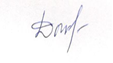 Дата заполнения:      19.03.2019                                                              Подпись: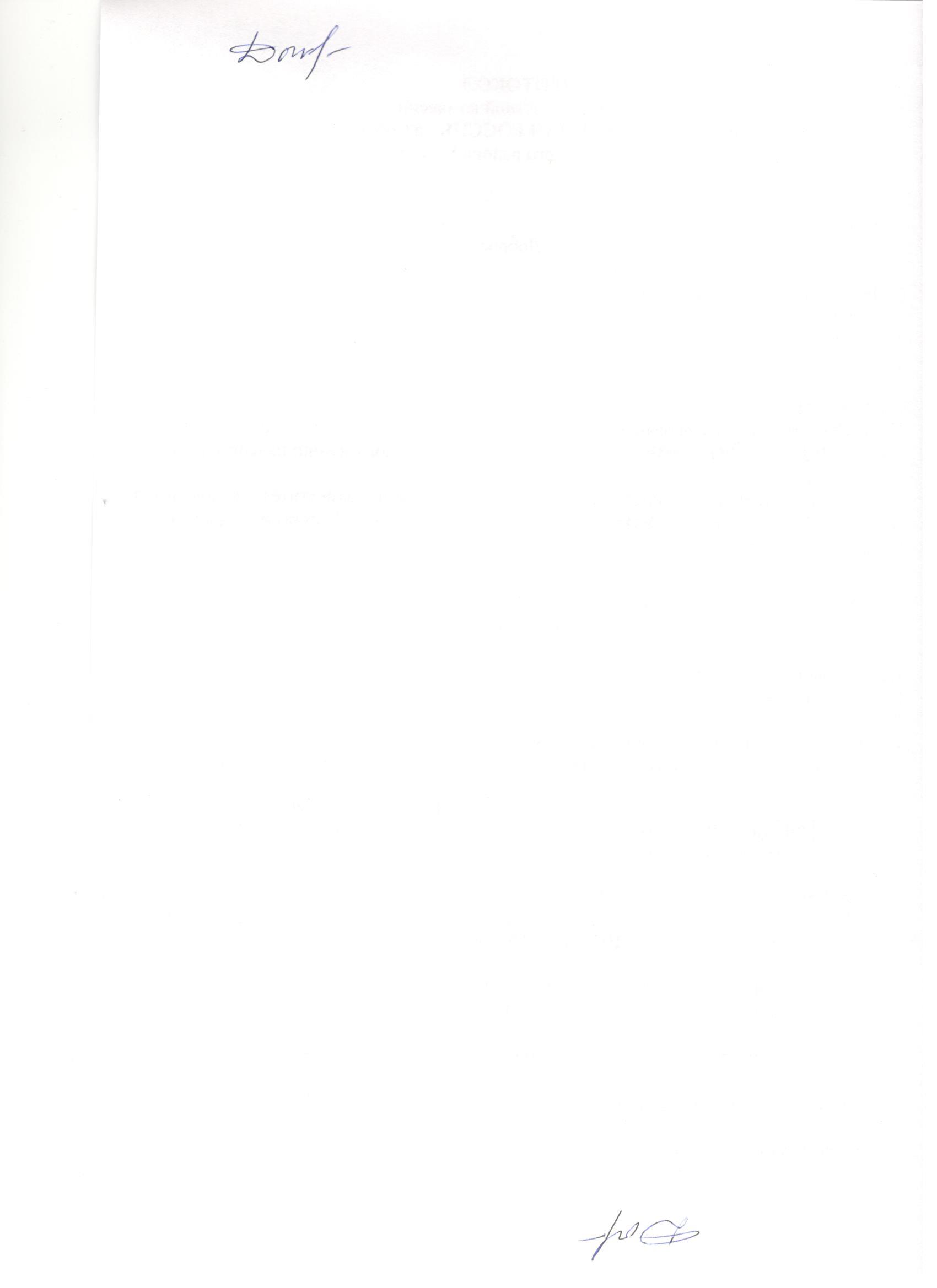 Приложение 2к «ПОРЯДКУ РАЗМЕЩЕНИЯ СВЕДЕНИЙ О ДОХОДАХ, РАСХОДАХ,ОБ ИМУЩЕСТВЕ И ОБЯЗАТЕЛЬСТВАХ ИМУЩЕСТВЕННОГО ХАРАКТЕРА ЛИЦ,ЗАМЕЩАЮЩИХ МУНИЦИПАЛЬНЫЕ ДОЛЖНОСТИ, ДОЛЖНОСТИ МУНИЦИПАЛЬНОЙ СЛУЖБЫ В АДМИНИСТРАЦИИ ДОБРОВСКОГО МУНИЦИПАЛЬНОГО РАЙОНА, АППАРАТЕ СОВЕТА ДЕПУТАТОВ ДОБРОВСКОГО МУНИЦИПАЛЬНОГО РАЙОНА  И ЧЛЕНОВ ИХ СЕМЕЙ В СЕТИ ИНТЕРНЕТ НА ОФИЦИАЛЬНОМ САЙТЕ  ДОБРОВСКОГОМУНИЦИПАЛЬНОГО РАЙОНА И ПРЕДОСТАВЛЕНИЯ ЭТИХ СВЕДЕНИЙ СРЕДСТВАМ МАССОВОЙ ИНФОРМАЦИИ ДЛЯ ОПУБЛИКОВАНИЯ»Сведения об источниках получения средств, за счет которых лицом, замещающим муниципальную должность на постоянной основе, должность муниципальной службы в администрации Добровского муниципального района, аппарате Совета депутатов  Добровского муниципального района, его супругой (супругом) или несовершеннолетними детьми совершена сделка по приобретению земельного участка, другого объекта недвижимого имущества, транспортного средства, ценных бумаг, акций (долей участия, паев в уставных (складочных) капиталах организаций), если сумма сделки превышает общий доход лица, замещающего муниципальную должность, должность муниципальной службы в администрации Добровского муниципального района, аппарате Совета депутатов Добровского муниципального района и его супруги (супруга) за три последних года, предшествующих совершению сделки* Доход по основному месту работы лица, представившего справку, и его супруги (супруга); доход указанных лиц от иной разрешенной законом деятельности; доход от вкладов в банках и иных кредитных организациях; накопления за предыдущие годы; наследство; дар; заем; ипотека; доход от продажи имущества; иные кредитные обязательства; другое.Дата заполнения:   19.03.2019                                                                   Подпись:Сведения  о  доходах,  об  имуществе  и  обязательствах  имущественногохарактера  лица,  замещающего муниципальную должность, должность муниципальной службы в администрации Добровского муниципального района, аппарате Совета депутатов Добровского муниципального района, его супруги (супруга) и несовершеннолетних детей за период с 01 января по 31 декабря 2017 годаДата заполнения:    25.03.2019г.                                                            Подпись:Приложение 2к «ПОРЯДКУ РАЗМЕЩЕНИЯ СВЕДЕНИЙ О ДОХОДАХ, РАСХОДАХ,ОБ ИМУЩЕСТВЕ И ОБЯЗАТЕЛЬСТВАХ ИМУЩЕСТВЕННОГО ХАРАКТЕРА ЛИЦ,ЗАМЕЩАЮЩИХ МУНИЦИПАЛЬНЫЕ ДОЛЖНОСТИ, ДОЛЖНОСТИ МУНИЦИПАЛЬНОЙ СЛУЖБЫ В АДМИНИСТРАЦИИ ДОБРОВСКОГО МУНИЦИПАЛЬНОГО РАЙОНА, АППАРАТЕ СОВЕТА ДЕПУТАТОВ ДОБРОВСКОГО МУНИЦИПАЛЬНОГО РАЙОНА  И ЧЛЕНОВ ИХ СЕМЕЙ В СЕТИ ИНТЕРНЕТ НА ОФИЦИАЛЬНОМ САЙТЕ  ДОБРОВСКОГОМУНИЦИПАЛЬНОГО РАЙОНА И ПРЕДОСТАВЛЕНИЯ ЭТИХ СВЕДЕНИЙ СРЕДСТВАМ МАССОВОЙ ИНФОРМАЦИИ ДЛЯ ОПУБЛИКОВАНИЯ»Сведения об источниках получения средств, за счет которых лицом, замещающим муниципальную должность на постоянной основе, должность муниципальной службы в администрации Добровского муниципального района, аппарате Совета депутатов  Добровского муниципального района, его супругой (супругом) или несовершеннолетними детьми совершена сделка по приобретению земельного участка, другого объекта недвижимого имущества, транспортного средства, ценных бумаг, акций (долей участия, паев в уставных (складочных) капиталах организаций), если сумма сделки превышает общий доход лица, замещающего муниципальную должность, должность муниципальной службы в администрации Добровского муниципального района, аппарате Совета депутатов Добровского муниципального района и его супруги (супруга) за три последних года, предшествующих совершению сделки* Доход по основному месту работы лица, представившего справку, и его супруги (супруга); доход указанных лиц от иной разрешенной законом деятельности; доход от вкладов в банках и иных кредитных организациях; накопления за предыдущие годы; наследство; дар; заем; ипотека; доход от продажи имущества; иные кредитные обязательства; другое.Дата заполнения:       25.03.2019г.                                                               Подпись:Сведения  о  доходах,  об  имуществе  и  обязательствах  имущественногохарактера  лица,  замещающего муниципальную должность, должность муниципальной службы в администрации Добровского муниципального района, аппарате Совета депутатов Добровского муниципального района, его супруги (супруга) и несовершеннолетних детей за период с 01 января по 31 декабря 2018 годаДата заполнения:    29.03.2019г.                                                            Подпись:Приложение 2к «ПОРЯДКУ РАЗМЕЩЕНИЯ СВЕДЕНИЙ О ДОХОДАХ, РАСХОДАХ,ОБ ИМУЩЕСТВЕ И ОБЯЗАТЕЛЬСТВАХ ИМУЩЕСТВЕННОГО ХАРАКТЕРА ЛИЦ,ЗАМЕЩАЮЩИХ МУНИЦИПАЛЬНЫЕ ДОЛЖНОСТИ, ДОЛЖНОСТИ МУНИЦИПАЛЬНОЙ СЛУЖБЫ В АДМИНИСТРАЦИИ ДОБРОВСКОГО МУНИЦИПАЛЬНОГО РАЙОНА, АППАРАТЕ СОВЕТА ДЕПУТАТОВ ДОБРОВСКОГО МУНИЦИПАЛЬНОГО РАЙОНА  И ЧЛЕНОВ ИХ СЕМЕЙ В СЕТИ ИНТЕРНЕТ НА ОФИЦИАЛЬНОМ САЙТЕ  ДОБРОВСКОГОМУНИЦИПАЛЬНОГО РАЙОНА И ПРЕДОСТАВЛЕНИЯ ЭТИХ СВЕДЕНИЙ СРЕДСТВАМ МАССОВОЙ ИНФОРМАЦИИ ДЛЯ ОПУБЛИКОВАНИЯ»Сведения об источниках получения средств, за счет которых лицом, замещающим муниципальную должность на постоянной основе, должность муниципальной службы в администрации Добровского муниципального района, аппарате Совета депутатов  Добровского муниципального района, его супругой (супругом) или несовершеннолетними детьми совершена сделка по приобретению земельного участка, другого объекта недвижимого имущества, транспортного средства, ценных бумаг, акций (долей участия, паев в уставных (складочных) капиталах организаций), если сумма сделки превышает общий доход лица, замещающего муниципальную должность, должность муниципальной службы в администрации Добровского муниципального района, аппарате Совета депутатов Добровского муниципального района и его супруги (супруга) за три последних года, предшествующих совершению сделки* Доход по основному месту работы лица, представившего справку, и его супруги (супруга); доход указанных лиц от иной разрешенной законом деятельности; доход от вкладов в банках и иных кредитных организациях; накопления за предыдущие годы; наследство; дар; заем; ипотека; доход от продажи имущества; иные кредитные обязательства; другое.Дата заполнения:       29.03.2019г.                                                               Подпись:аппарате Совета депутатов Добровского муниципального района, его супруги (супруга) и несовершеннолетних детей за период с 01 января по 31 декабря 2018 годаДата заполнения: 20 марта  2019 года                                                                     Подпись:Приложение 2к «ПОРЯДКУ РАЗМЕЩЕНИЯ СВЕДЕНИЙ О ДОХОДАХ, РАСХОДАХ,ОБ ИМУЩЕСТВЕ И ОБЯЗАТЕЛЬСТВАХ ИМУЩЕСТВЕННОГО ХАРАКТЕРА ЛИЦ,ЗАМЕЩАЮЩИХ МУНИЦИПАЛЬНЫЕ ДОЛЖНОСТИ, ДОЛЖНОСТИ МУНИЦИПАЛЬНОЙ СЛУЖБЫ В АДМИНИСТРАЦИИ ДОБРОВСКОГО МУНИЦИПАЛЬНОГО РАЙОНА, АППАРАТЕ СОВЕТА ДЕПУТАТОВ ДОБРОВСКОГО МУНИЦИПАЛЬНОГО РАЙОНА  И ЧЛЕНОВ ИХ СЕМЕЙ В СЕТИ ИНТЕРНЕТ НА ОФИЦИАЛЬНОМ САЙТЕ  ДОБРОВСКОГОМУНИЦИПАЛЬНОГО РАЙОНА И ПРЕДОСТАВЛЕНИЯ ЭТИХ СВЕДЕНИЙ СРЕДСТВАМ МАССОВОЙ ИНФОРМАЦИИ ДЛЯ ОПУБЛИКОВАНИЯ»Сведения об источниках получения средств, за счет которых лицом, замещающим муниципальную должность на постоянной основе, должность муниципальной службы в администрации Добровского муниципального района, аппарате Совета депутатов  Добровского муниципального района, его супругой (супругом) или несовершеннолетними детьми совершена сделка по приобретению земельного участка, другого объекта недвижимого имущества, транспортного средства, ценных бумаг, акций (долей участия, паев в уставных (складочных) капиталах организаций), если сумма сделки превышает общий доход лица, замещающего муниципальную должность, должность муниципальной службы в администрации Добровского муниципального района, аппарате Совета депутатов Добровского муниципального района и его супруги (супруга) за три последних года, предшествующих совершению сделки* Доход по основному месту работы лица, представившего справку, и его супруги (супруга); доход указанных лиц от иной разрешенной законом деятельности; доход от вкладов в банках и иных кредитных организациях; накопления за предыдущие годы; наследство; дар; заем; ипотека; доход от продажи имущества; иные кредитные обязательства; другое. Дата заполнения:  20 марта 2019 года                                                                     Подпись:Сведения  о  доходах,  об  имуществе  и  обязательствах  имущественногохарактера  лица,  замещающего муниципальную должность, должность муниципальной службы в администрации Добровского муниципального района, аппарате Совета депутатов Добровского муниципального района, его супруги (супруга) и несовершеннолетних детей за период с 01 января по 31 декабря 2018 годаДата заполнения:      29.03.2019 г                                                             Подпись:                                                                                                                                                                                                                                                                                                     Приложение 2к «ПОРЯДКУ РАЗМЕЩЕНИЯ СВЕДЕНИЙ О ДОХОДАХ, РАСХОДАХ,ОБ ИМУЩЕСТВЕ И ОБЯЗАТЕЛЬСТВАХ ИМУЩЕСТВЕННОГО ХАРАКТЕРА ЛИЦ, ЗАМЕЩАЮЩИХМУНИЦИПАЛЬНЫЕ ДОЛЖНОСТИ, ДОЛЖНОСТИ МУНИЦИПАЛЬНОЙ СЛУЖБЫ В АДМИНИСТРАЦИИ ДОБРОВСКОГО МУНИЦИПАЛЬНОГО РАЙОНА, АППАРАТЕ СОВЕТА ДЕПУТАТОВ ДОБРОВСКОГО МУНИЦИПАЛЬНОГО РАЙОНА  И ЧЛЕНОВ ИХ СЕМЕЙ В СЕТИ ИНТЕРНЕТ НА ОФИЦИАЛЬНОМ САЙТЕ  ДОБРОВСКОГО МУНИЦИПАЛЬНОГОРАЙОНА И ПРЕДОСТАВЛЕНИЯ ЭТИХ СВЕДЕНИЙ СРЕДСТВАМ МАССОВОЙ ИНФОРМАЦИИ ДЛЯ ОПУБЛИКОВАНИЯ»Сведения об источниках получения средств, за счет которых лицом, замещающим муниципальную должность на постоянной основе, должность муниципальной службы в администрации Добровского муниципального района, аппарате Совета депутатов  Добровского муниципального района, его супругой (супругом) или несовершеннолетними детьми совершена сделка по приобретению земельного участка, другого объекта недвижимого имущества, транспортного средства, ценных бумаг, акций (долей участия, паев в уставных (складочных) капиталах организаций), если сумма сделки превышает общий доход лица, замещающего муниципальную должность, должность муниципальной службы в администрации Добровского муниципального района, аппарате Совета депутатов Добровского муниципального района и его супруги (супруга) за три последних года, предшествующих совершению сделки* Доход по основному месту работы лица, представившего справку, и его супруги (супруга); доход указанных лиц от иной разрешенной законом деятельности; доход от вкладов в банках и иных кредитных организациях; накопления за предыдущие годы; наследство; дар; заем; ипотека; доход от продажи имущества; иные кредитные обязательства; другое.Дата заполнения: 29.03.2019 г                                                                                                             Подпись:Сведения  о  доходах,  об  имуществе  и  обязательствах  имущественногохарактера  лица,  замещающего муниципальную должность, должность муниципальной службы в администрации Добровского муниципального района, аппарате Совета депутатов Добровского муниципального района, его супруги (супруга) и несовершеннолетних детей за период с 01 января по 31 декабря 2018годаДата заполнения:        15 марта 2019г.                                                            Подпись:Приложение 2к «ПОРЯДКУ РАЗМЕЩЕНИЯ СВЕДЕНИЙ О ДОХОДАХ, РАСХОДАХ,ОБ ИМУЩЕСТВЕ И ОБЯЗАТЕЛЬСТВАХ ИМУЩЕСТВЕННОГО ХАРАКТЕРА ЛИЦ,ЗАМЕЩАЮЩИХ МУНИЦИПАЛЬНЫЕ ДОЛЖНОСТИ, ДОЛЖНОСТИ МУНИЦИПАЛЬНОЙ СЛУЖБЫ В АДМИНИСТРАЦИИ ДОБРОВСКОГО МУНИЦИПАЛЬНОГО РАЙОНА, АППАРАТЕ СОВЕТА ДЕПУТАТОВ ДОБРОВСКОГО МУНИЦИПАЛЬНОГО РАЙОНА  И ЧЛЕНОВ ИХ СЕМЕЙ В СЕТИ ИНТЕРНЕТ НА ОФИЦИАЛЬНОМ САЙТЕ  ДОБРОВСКОГОМУНИЦИПАЛЬНОГО РАЙОНА И ПРЕДОСТАВЛЕНИЯ ЭТИХ СВЕДЕНИЙ СРЕДСТВАМ МАССОВОЙ ИНФОРМАЦИИ ДЛЯ ОПУБЛИКОВАНИЯ»Сведения об источниках получения средств, за счет которых лицом, замещающим муниципальную должность на постоянной основе, должность муниципальной службы в администрации Добровского муниципального района, аппарате Совета депутатов  Добровского муниципального района, его супругой (супругом) или несовершеннолетними детьми совершена сделка по приобретению земельного участка, другого объекта недвижимого имущества, транспортного средства, ценных бумаг, акций (долей участия, паев в уставных (складочных) капиталах организаций), если сумма сделки превышает общий доход лица, замещающего муниципальную должность, должность муниципальной службы в администрации Добровского муниципального района, аппарате Совета депутатов Добровского муниципального района и его супруги (супруга) за три последних года, предшествующих совершению сделки* Доход по основному месту работы лица, представившего справку, и его супруги (супруга); доход указанных лиц от иной разрешенной законом деятельности; доход от вкладов в банках и иных кредитных организациях; накопления за предыдущие годы; наследство; дар; заем; ипотека; доход от продажи имущества; иные кредитные обязательства; другое.Дата заполнения:       15 марта 2019 г.                                                               Подпись:с. Доброе,пл. Октябрьская, 12Сведения  о  доходах,  об  имуществе  и  обязательствах  имущественногохарактера  лица,  замещающего муниципальную должность, должность муниципальной службы в администрации Добровского муниципального района, аппарате Совета депутатов Добровского муниципального района, его супруги (супруга) и несовершеннолетних детей за период с 01 января по 31 декабря 2018годаДата заполнения:   10..04.2019г.                                                                                                                                    Подпись:Приложение 2к «ПОРЯДКУ РАЗМЕЩЕНИЯ СВЕДЕНИЙ О ДОХОДАХ, РАСХОДАХ,ОБ ИМУЩЕСТВЕ И ОБЯЗАТЕЛЬСТВАХ ИМУЩЕСТВЕННОГО ХАРАКТЕРА ЛИЦ,ЗАМЕЩАЮЩИХ МУНИЦИПАЛЬНЫЕ ДОЛЖНОСТИ, ДОЛЖНОСТИ МУНИЦИПАЛЬНОЙ СЛУЖБЫ В АДМИНИСТРАЦИИ ДОБРОВСКОГО МУНИЦИПАЛЬНОГО РАЙОНА, АППАРАТЕ СОВЕТА ДЕПУТАТОВ ДОБРОВСКОГО МУНИЦИПАЛЬНОГО РАЙОНА  И ЧЛЕНОВ ИХ СЕМЕЙ В СЕТИ ИНТЕРНЕТ НА ОФИЦИАЛЬНОМ САЙТЕ  ДОБРОВСКОГОМУНИЦИПАЛЬНОГО РАЙОНА И ПРЕДОСТАВЛЕНИЯ ЭТИХ СВЕДЕНИЙ СРЕДСТВАМ МАССОВОЙ ИНФОРМАЦИИ ДЛЯ ОПУБЛИКОВАНИЯ»Сведения об источниках получения средств, за счет которых лицом, замещающим муниципальную должность на постоянной основе, должность муниципальной службы в администрации Добровского муниципального района, аппарате Совета депутатов  Добровского муниципального района, его супругой (супругом) или несовершеннолетними детьми совершена сделка по приобретению земельного участка, другого объекта недвижимого имущества, транспортного средства, ценных бумаг, акций (долей участия, паев в уставных (складочных) капиталах организаций), если сумма сделки превышает общий доход лица, замещающего муниципальную должность, должность муниципальной службы в администрации Добровского муниципального района, аппарате Совета депутатов Добровского муниципального района и его супруги (супруга) за три последних года, предшествующих совершению сделки10.04.2019г.                                                                  Подпись:                                                                                                                                                                                                                                                                                                          Приложение 1  к «ПОРЯДКУ РАЗМЕЩЕНИЯ СВЕДЕНИЙ О ДОХОДАХ, РАСХОДАХ,ОБ ИМУЩЕСТВЕ И ОБЯЗАТЕЛЬСТВАХ ИМУЩЕСТВЕННОГО ХАРАКТЕРА ЛИЦ,ЗАМЕЩАЮЩИХ МУНИЦИПАЛЬНЫЕ ДОЛЖНОСТИ, ДОЛЖНОСТИ МУНИЦИПАЛЬНОЙ СЛУЖБЫ В АДМИНИСТРАЦИИ ДОБРОВСКОГО МУНИЦИПАЛЬНОГО РАЙОНА, АППАРАТЕ СОВЕТА ДЕПУТАТОВ ДОБРОВСКОГО МУНИЦИПАЛЬНОГО РАЙОНА  И ЧЛЕНОВ ИХ СЕМЕЙ В СЕТИ ИНТЕРНЕТ НА ОФИЦИАЛЬНОМ САЙТЕ  ДОБРОВСКОГОМУНИЦИПАЛЬНОГО РАЙОНА И ПРЕДОСТАВЛЕНИЯ ЭТИХ СВЕДЕНИЙ СРЕДСТВАМ МАССОВОЙ ИНФОРМАЦИИ ДЛЯ ОПУБЛИКОВАНИЯ»Сведения  о  доходах,  об  имуществе  и  обязательствах  имущественногохарактера  лица,  замещающего муниципальную должность, должность муниципальной службы в администрации Добровского муниципального района, аппарате Совета депутатов Добровского муниципального района, его супруги (супруга) и несовершеннолетних детей за период с 01 января по 31 декабря 2018годаДата заполнения:         25.03.2019г                                                           Подпись:Приложение 2к «ПОРЯДКУ РАЗМЕЩЕНИЯ СВЕДЕНИЙ О ДОХОДАХ, РАСХОДАХ,ОБ ИМУЩЕСТВЕ И ОБЯЗАТЕЛЬСТВАХ ИМУЩЕСТВЕННОГО ХАРАКТЕРА ЛИЦ,ЗАМЕЩАЮЩИХ МУНИЦИПАЛЬНЫЕ ДОЛЖНОСТИ, ДОЛЖНОСТИ МУНИЦИПАЛЬНОЙ СЛУЖБЫ В АДМИНИСТРАЦИИ ДОБРОВСКОГО МУНИЦИПАЛЬНОГО РАЙОНА, АППАРАТЕ СОВЕТА ДЕПУТАТОВ ДОБРОВСКОГО МУНИЦИПАЛЬНОГО РАЙОНА  И ЧЛЕНОВ ИХ СЕМЕЙ В СЕТИ ИНТЕРНЕТ НА ОФИЦИАЛЬНОМ САЙТЕ  ДОБРОВСКОГОМУНИЦИПАЛЬНОГО РАЙОНА И ПРЕДОСТАВЛЕНИЯ ЭТИХ СВЕДЕНИЙ СРЕДСТВАМ МАССОВОЙ ИНФОРМАЦИИ ДЛЯ ОПУБЛИКОВАНИЯ»Сведения об источниках получения средств, за счет которых лицом, замещающим муниципальную должность на постоянной основе, должность муниципальной службы в администрации Добровского муниципального района, аппарате Совета депутатов  Добровского муниципального района, его супругой (супругом) или несовершеннолетними детьми совершена сделка по приобретению земельного участка, другого объекта недвижимого имущества, транспортного средства, ценных бумаг, акций (долей участия, паев в уставных (складочных) капиталах организаций), если сумма сделки превышает общий доход лица, замещающего муниципальную должность, должность муниципальной службы в администрации Добровского муниципального района, аппарате Совета депутатов Добровского муниципального района и его супруги (супруга) за три последних года, предшествующих совершению сделки* Доход по основному месту работы лица, представившего справку, и его супруги (супруга); доход указанных лиц от иной разрешенной законом деятельности; доход от вкладов в банках и иных кредитных организациях; накопления за предыдущие годы; наследство; дар; заем; ипотека; доход от продажи имущества; иные кредитные обязательства; другое.Дата заполнения:     25.03.2019г                                                                 Подпись:Сведения  о  доходах,  об  имуществе  и  обязательствах  имущественногохарактера  лица,  замещающего муниципальную должность, должность муниципальной службы в администрации Добровского муниципального района, аппарате Совета депутатов Добровского муниципальног района, его супруги (супруга) и несовершеннолетних детей за период с 01 января по 31 декабря 2018 годаДата заполнения:                                                                    Подпись:Приложение 2к «ПОРЯДКУРАЗМЕЩЕНИЯ СВЕДЕНИЙ О ДОХОДАХ, РАСХОДАХ,ОБ ИМУЩЕСТВЕ И ОБЯЗАТЕЛЬСТВАХ ИМУЩЕСТВЕННОГО ХАРАКТЕРА ЛИЦ,ЗАМЕЩАЮЩИХ МУНИЦИПАЛЬНЫЕ ДОЛЖНОСТИ, ДОЛЖНОСТИ МУНИЦИПАЛЬНОЙ СЛУЖБЫ В АДМИНИСТРАЦИИ ДОБРОВСКОГО МУНИЦИПАЛЬНОГО РАЙОНА, АППАРАТЕ СОВЕТА ДЕПУТАТОВ ДОБРОВСКОГО МУНИЦИПАЛЬНОГО РАЙОНА  И ЧЛЕНОВ ИХ СЕМЕЙ В СЕТИ ИНТЕРНЕТ НА ОФИЦИАЛЬНОМ САЙТЕ  ДОБРОВСКОГОМУНИЦИПАЛЬНОГО РАЙОНА И ПРЕДОСТАВЛЕНИЯ ЭТИХ СВЕДЕНИЙ СРЕДСТВАМ МАССОВОЙ ИНФОРМАЦИИ ДЛЯ ОПУБЛИКОВАНИЯ»Сведения об источниках получения средств, за счет которых лицом, замещающим муниципальную должность на постоянной основе, должность муниципальной службы в администрации Добровского муниципального района, аппарате Совета депутатов  Добровского муниципального района, его супругой (супругом) или несовершеннолетними детьми совершена сделка по приобретению земельного участка, другого объекта недвижимого имущества, транспортного средства, ценных бумаг, акций (долей участия, паев в уставных (складочных) капиталах организаций), если сумма сделки превышает общий доход лица, замещающего муниципальную должность, должность муниципальной службы в администрации Добровского муниципального района, аппарате Совета депутатов Добровского муниципального района и его супруги (супруга) за три последних года, предшествующих совершению сделки* Доход по основному месту работы лица, представившего справку, и его супруги (супруга); доход указанных лиц от иной разрешенной законом деятельности; доход от вкладов в банках и иных кредитных организациях; накопления за предыдущие годы; наследство; дар; заем; ипотека; доход от продажи имущества; иные кредитные обязательства; другое.Дата заполнения:                                                                      Подпись:Сведенияо  доходах,  об  имуществе  и  обязательствах  имущественного характера  лица,  замещающего муниципальную должность, должность муниципальной службы в администрации Добровского муниципального района, аппарате Совета депутатов Добровского муниципального района, его супруги (супруга) и несовершеннолетних детей за период с 01 января по 31 декабря 2018 годаДата заполнения 01..04.2019 года                                                                    Подпись:Приложение 2      к «ПОРЯДКУ РАЗМЕЩЕНИЯ СВЕДЕНИЙ О ДОХОДАХ, РАСХОДАХ, ОБ ИМУЩЕСТВЕ И ОБЯЗАТЕЛЬСТВАХ ИМУЩЕСТВЕННОГО ХАРАКТЕРА ЛИЦ, ЗАМЕЩАЮЩИХ МУНИЦИПАЛЬНЫЕ ДОЛЖНОСТИ, ДОЛЖНОСТИ МУНИЦИПАЛЬНОЙ СЛУЖБЫ В АДМИНИСТРАЦИИ ДОБРОВСКОГО МУНИЦИПАЛЬНОГО РАЙОНА, АППАРАТЕ СОВЕТА ДЕПУТАТОВ ДОБРОВСКОГО МУНИЦИПАЛЬНОГО РАЙОНА  И ЧЛЕНОВ ИХ СЕМЕЙ В СЕТИ ИНТЕРНЕТ НА ОФИЦИАЛЬНОМ САЙТЕ  ДОБРОВСКОГО МУНИЦИПАЛЬНОГО РАЙОНА И ПРЕДОСТАВЛЕНИЯ ЭТИХ СВЕДЕНИЙ СРЕДСТВАМ МАССОВОЙ ИНФОРМАЦИИ ДЛЯ ОПУБЛИКОВАНИЯ»Сведения об источниках получения средств, за счет которых лицом, замещающим муниципальную должность на постоянной основе, должность муниципальной службы в администрации Добровского муниципального района, аппарате Совета депутатов Добровского муниципального района, его супругой (супругом) или несовершеннолетними детьми совершена сделка по приобретению земельного участка, другого объекта недвижимого имущества, транспортного средства, ценных бумаг, акций (долей участия, паев в уставных (складочных) капиталах организаций), если сумма сделки превышает общий доход лица, замещающего муниципальную должность, должность муниципальной службы в администрации Добровского муниципального района, аппарате Совета депутатов Добровского муниципального района и его супруги (супруга) за три последних года, предшествующих совершению сделки* Доход по основному месту работы лица, представившего справку, и его супруги (супруга); доход указанных лиц от иной разрешенной законом деятельности; доход от вкладов в банках и иных кредитных организациях; накопления за предыдущие годы; наследство; дар; заем; ипотека; доход от продажи имущества; иные кредитные обязательства; другое.Дата заполнения 01.04.2019 г                                                                      Подпись:                                                                                                                                                                                                                                                                                                          Приложение 1  к «ПОРЯДКУ РАЗМЕЩЕНИЯ СВЕДЕНИЙ О ДОХОДАХ, РАСХОДАХ,ОБ ИМУЩЕСТВЕ И ОБЯЗАТЕЛЬСТВАХ ИМУЩЕСТВЕННОГО ХАРАКТЕРА ЛИЦ,ЗАМЕЩАЮЩИХ МУНИЦИПАЛЬНЫЕ ДОЛЖНОСТИ, ДОЛЖНОСТИ МУНИЦИПАЛЬНОЙ СЛУЖБЫ В АДМИНИСТРАЦИИ ДОБРОВСКОГО МУНИЦИПАЛЬНОГО РАЙОНА, АППАРАТЕ СОВЕТА ДЕПУТАТОВ ДОБРОВСКОГО МУНИЦИПАЛЬНОГО РАЙОНА  И ЧЛЕНОВ ИХ СЕМЕЙ В СЕТИ ИНТЕРНЕТ НА ОФИЦИАЛЬНОМ САЙТЕ  ДОБРОВСКОГОМУНИЦИПАЛЬНОГО РАЙОНА И ПРЕДОСТАВЛЕНИЯ ЭТИХ СВЕДЕНИЙ СРЕДСТВАМ МАССОВОЙ ИНФОРМАЦИИ ДЛЯ ОПУБЛИКОВАНИЯ»Сведения  о  доходах,  об  имуществе  и  обязательствах  имущественногохарактера  лица,  замещающего муниципальную должность, должность муниципальной службы в администрации Добровского муниципального района, аппарате Совета депутатов Добровского муниципального района, его супруги (супруга) и несовершеннолетних детей за период с 01 января по 31 декабря 2018годаДата заполнения:                                                                    Подпись:риложение 2к «ПОРЯДКУ РАЗМЕЩЕНИЯ СВЕДЕНИЙ О ДОХОДАХ, РАСХОДАХ,ОБ ИМУЩЕСТВЕ И ОБЯЗАТЕЛЬСТВАХ ИМУЩЕСТВЕННОГО ХАРАКТЕРА ЛИЦ,ЗАМЕЩАЮЩИХ МУНИЦИПАЛЬНЫЕ ДОЛЖНОСТИ, ДОЛЖНОСТИ МУНИЦИПАЛЬНОЙ СЛУЖБЫ В АДМИНИСТРАЦИИ ДОБРОВСКОГО МУНИЦИПАЛЬНОГО РАЙОНА, АППАРАТЕ СОВЕТА ДЕПУТАТОВ ДОБРОВСКОГО МУНИЦИПАЛЬНОГО РАЙОНА  И ЧЛЕНОВ ИХ СЕМЕЙ В СЕТИ ИНТЕРНЕТ НА ОФИЦИАЛЬНОМ САЙТЕ  ДОБРОВСКОГОМУНИЦИПАЛЬНОГО РАЙОНА И ПРЕДОСТАВЛЕНИЯ ЭТИХ СВЕДЕНИЙ СРЕДСТВАМ МАССОВОЙ ИНФОРМАЦИИ ДЛЯ ОПУБЛИКОВАНИЯ»Сведения об источниках получения средств, за счет которых лицом, замещающим муниципальную должность на постоянной основе, должность муниципальной службы в администрации Добровского муниципального района, аппарате Совета депутатов  Добровского муниципального района, его супругой (супругом) или несовершеннолетними детьми совершена сделка по приобретению земельного участка, другого объекта недвижимого имущества, транспортного средства, ценных бумаг, акций (долей участия, паев в уставных (складочных) капиталах организаций), если сумма сделки превышает общий доход лица, замещающего муниципальную должность, должность муниципальной службы в администрации Добровского муниципального района, аппарате Совета депутатов Добровского муниципального района и его супруги (супруга) за три последних года, предшествующих совершению сделки* Доход по основному месту работы лица, представившего справку, и его супруги (супруга); доход указанных лиц от иной разрешенной законом деятельности; доход от вкладов в банках и иных кредитных организациях; накопления за предыдущие годы; наследство; дар; заем; ипотека; доход от продажи имущества; иные кредитные обязательства; другое.Дата заполнения:                                                                      Подпись:Сведения  о  доходах,  об  имуществе  и  обязательствах  имущественногохарактера  лица,  замещающего муниципальную должность, должность муниципальной службы в администрации Добровского муниципального района, аппарате Совета депутатов Добровского муниципального района, его супруги (супруга) и несовершеннолетних детей за период с 01 января по 31 декабря 2018 годаДата заполнения:   25.04.2019 г.                             Подпись:Приложение 2к «ПОРЯДКУ РАЗМЕЩЕНИЯ СВЕДЕНИЙ О ДОХОДАХ, РАСХОДАХ,ОБ ИМУЩЕСТВЕ И ОБЯЗАТЕЛЬСТВАХ ИМУЩЕСТВЕННОГО ХАРАКТЕРА ЛИЦ,ЗАМЕЩАЮЩИХ МУНИЦИПАЛЬНЫЕ ДОЛЖНОСТИ, ДОЛЖНОСТИ МУНИЦИПАЛЬНОЙ СЛУЖБЫ В АДМИНИСТРАЦИИ ДОБРОВСКОГО МУНИЦИПАЛЬНОГО РАЙОНА, АППАРАТЕ СОВЕТА ДЕПУТАТОВ ДОБРОВСКОГО МУНИЦИПАЛЬНОГО РАЙОНА  И ЧЛЕНОВ ИХ СЕМЕЙ В СЕТИ ИНТЕРНЕТ НА ОФИЦИАЛЬНОМ САЙТЕ  ДОБРОВСКОГОМУНИЦИПАЛЬНОГО РАЙОНА И ПРЕДОСТАВЛЕНИЯ ЭТИХ СВЕДЕНИЙ СРЕДСТВАМ МАССОВОЙ ИНФОРМАЦИИ ДЛЯ ОПУБЛИКОВАНИЯ»Сведения об источниках получения средств, за счет которых лицом, замещающим муниципальную должность на постоянной основе, должность муниципальной службы в администрации Добровского муниципального района, аппарате Совета депутатов  Добровского муниципального района, его супругой (супругом) или несовершеннолетними детьми совершена сделка по приобретению земельного участка, другого объекта недвижимого имущества, транспортного средства, ценных бумаг, акций (долей участия, паев в уставных (складочных) капиталах организаций), если сумма сделки превышает общий доход лица, замещающего муниципальную должность, должность муниципальной службы в администрации Добровского муниципального района, аппарате Совета депутатов Добровского муниципального района и его супруги (супруга) за три последних года, предшествующих совершению сделки* Доход по основному месту работы лица, представившего справку, и его супруги (супруга); доход указанных лиц от иной разрешенной законом деятельности; доход от вкладов в банках и иных кредитных организациях; накопления за предыдущие годы; наследство; дар; заем; ипотека; доход от продажи имущества; иные кредитные обязательства; другое.Дата заполнения:  25.04. 2019 г.                                    Подпись:                                                                                                                                                                                                                                                                                                          Приложение 1  к «ПОРЯДКУ РАЗМЕЩЕНИЯ СВЕДЕНИЙ О ДОХОДАХ, РАСХОДАХ,ОБ ИМУЩЕСТВЕ И ОБЯЗАТЕЛЬСТВАХ ИМУЩЕСТВЕННОГО ХАРАКТЕРА ЛИЦ,ЗАМЕЩАЮЩИХ МУНИЦИПАЛЬНЫЕ ДОЛЖНОСТИ, ДОЛЖНОСТИ МУНИЦИПАЛЬНОЙ СЛУЖБЫ В АДМИНИСТРАЦИИ ДОБРОВСКОГО МУНИЦИПАЛЬНОГО РАЙОНА, АППАРАТЕ СОВЕТА ДЕПУТАТОВ ДОБРОВСКОГО МУНИЦИПАЛЬНОГО РАЙОНА  И ЧЛЕНОВ ИХ СЕМЕЙ В СЕТИ ИНТЕРНЕТ НА ОФИЦИАЛЬНОМ САЙТЕ  ДОБРОВСКОГОМУНИЦИПАЛЬНОГО РАЙОНА И ПРЕДОСТАВЛЕНИЯ ЭТИХ СВЕДЕНИЙ СРЕДСТВАМ МАССОВОЙ ИНФОРМАЦИИ ДЛЯ ОПУБЛИКОВАНИЯ»Сведения  о  доходах,  об  имуществе  и  обязательствах  имущественного характера  лица,  замещающего муниципальную должность, должность муниципальной службы в администрации Добровского муниципального района, аппарате Совета депутатов Добровского муниципального района, его супруги (супруга) и несовершеннолетних детей за период с 01 января по 31 декабря 2018 годаДата заполнения:    25.04.2019 г.                                                                Подпись:Приложение 2к «ПОРЯДКУ РАЗМЕЩЕНИЯ СВЕДЕНИЙ О ДОХОДАХ, РАСХОДАХ,ОБ ИМУЩЕСТВЕ И ОБЯЗАТЕЛЬСТВАХ ИМУЩЕСТВЕННОГО ХАРАКТЕРА ЛИЦ,ЗАМЕЩАЮЩИХ МУНИЦИПАЛЬНЫЕ ДОЛЖНОСТИ, ДОЛЖНОСТИ МУНИЦИПАЛЬНОЙ СЛУЖБЫ В АДМИНИСТРАЦИИ ДОБРОВСКОГО МУНИЦИПАЛЬНОГО РАЙОНА, АППАРАТЕ СОВЕТА ДЕПУТАТОВ ДОБРОВСКОГО МУНИЦИПАЛЬНОГО РАЙОНА  И ЧЛЕНОВ ИХ СЕМЕЙ В СЕТИ ИНТЕРНЕТ НА ОФИЦИАЛЬНОМ САЙТЕ  ДОБРОВСКОГОМУНИЦИПАЛЬНОГО РАЙОНА И ПРЕДОСТАВЛЕНИЯ ЭТИХ СВЕДЕНИЙ СРЕДСТВАМ МАССОВОЙ ИНФОРМАЦИИ ДЛЯ ОПУБЛИКОВАНИЯ»Сведения об источниках получения средств, за счет которых лицом, замещающим муниципальную должность на постоянной основе, должность муниципальной службы в администрации Добровского муниципального района, аппарате Совета депутатов  Добровского муниципального района, его супругой (супругом) или несовершеннолетними детьми совершена сделка по приобретению земельного участка, другого объекта недвижимого имущества, транспортного средства, ценных бумаг, акций (долей участия, паев в уставных (складочных) капиталах организаций), если сумма сделки превышает общий доход лица, замещающего муниципальную должность, должность муниципальной службы в администрации Добровского муниципального района, аппарате Совета депутатов Добровского муниципального района и его супруги (супруга) за три последних года, предшествующих совершению сделки* Доход по основному месту работы лица, представившего справку, и его супруги (супруга); доход указанных лиц от иной разрешенной законом деятельности; доход от вкладов в банках и иных кредитных организациях; накопления за предыдущие годы; наследство; дар; заем; ипотека; доход от продажи имущества; иные кредитные обязательства; другое.Дата заполнения:       25.04.2019г.                                                               Подпись:                                                                                                                                                                                                                                                                                                          Приложение 1  к «ПОРЯДКУ РАЗМЕЩЕНИЯ СВЕДЕНИЙ О ДОХОДАХ, РАСХОДАХ,ОБ ИМУЩЕСТВЕ И ОБЯЗАТЕЛЬСТВАХ ИМУЩЕСТВЕННОГО ХАРАКТЕРА ЛИЦ,ЗАМЕЩАЮЩИХ МУНИЦИПАЛЬНЫЕ ДОЛЖНОСТИ, ДОЛЖНОСТИ МУНИЦИПАЛЬНОЙ СЛУЖБЫ В АДМИНИСТРАЦИИ ДОБРОВСКОГО МУНИЦИПАЛЬНОГО РАЙОНА, АППАРАТЕ СОВЕТА ДЕПУТАТОВ ДОБРОВСКОГО МУНИЦИПАЛЬНОГО РАЙОНА  И ЧЛЕНОВ ИХ СЕМЕЙ В СЕТИ ИНТЕРНЕТ НА ОФИЦИАЛЬНОМ САЙТЕ  ДОБРОВСКОГОМУНИЦИПАЛЬНОГО РАЙОНА И ПРЕДОСТАВЛЕНИЯ ЭТИХ СВЕДЕНИЙ СРЕДСТВАМ МАССОВОЙ ИНФОРМАЦИИ ДЛЯ ОПУБЛИКОВАНИЯ»Сведения  о  доходах,  об  имуществе  и  обязательствах  имущественного характера  лица,  замещающего муниципальную должность, должность муниципальной службы в администрации Добровского муниципального района, аппарате Совета депутатов Добровского муниципального района, его супруги (супруга) и несовершеннолетних детей за период с 01 января по 31 декабря 2017 годаДата заполнения:                                                                    Подпись:                                                                                                                                                                                                                                                                          Приложение 2к «ПОРЯДКУ РАЗМЕЩЕНИЯ СВЕДЕНИЙ О ДОХОДАХ, РАСХОДАХ,ОБ ИМУЩЕСТВЕ И ОБЯЗАТЕЛЬСТВАХ ИМУЩЕСТВЕННОГО ХАРАКТЕРА ЛИЦ,ЗАМЕЩАЮЩИХ МУНИЦИПАЛЬНЫЕ ДОЛЖНОСТИ, ДОЛЖНОСТИ МУНИЦИПАЛЬНОЙ СЛУЖБЫ В АДМИНИСТРАЦИИ ДОБРОВСКОГО МУНИЦИПАЛЬНОГО РАЙОНА, АППАРАТЕ СОВЕТА ДЕПУТАТОВ ДОБРОВСКОГО МУНИЦИПАЛЬНОГО РАЙОНА  И ЧЛЕНОВ ИХ СЕМЕЙ В СЕТИ ИНТЕРНЕТ НА ОФИЦИАЛЬНОМ САЙТЕ  ДОБРОВСКОГОМУНИЦИПАЛЬНОГО РАЙОНА И ПРЕДОСТАВЛЕНИЯ ЭТИХ СВЕДЕНИЙ СРЕДСТВАМ МАССОВОЙ ИНФОРМАЦИИ ДЛЯ ОПУБЛИКОВАНИЯ»Сведения об источниках получения средств, за счет которых лицом, замещающим муниципальную должность на постоянной основе, должность муниципальной службы в администрации Добровского муниципального района, аппарате Совета депутатов  Добровского муниципального района, его супругой (супругом) или несовершеннолетними детьми совершена сделка по приобретению земельного участка, другого объекта недвижимого имущества, транспортного средства, ценных бумаг, акций (долей участия, паев в уставных (складочных) капиталах организаций), если сумма сделки превышает общий доход лица, замещающего муниципальную должность, должность муниципальной службы в администрации Добровского муниципального района, аппарате Совета депутатов Добровского муниципального района и его супруги (супруга) за три последних года, предшествующих совершению сделки* Доход по основному месту работы лица, представившего справку, и его супруги (супруга); доход указанных лиц от иной разрешенной законом деятельности; доход от вкладов в банках и иных кредитных организациях; накопления за предыдущие годы; наследство; дар; заем; ипотека; доход от продажи имущества; иные кредитные обязательства; другое.Дата заполнения:                                                                      Подпись:                                                                                                                                                                                                                                                                                                          Приложение 1  к «ПОРЯДКУ РАЗМЕЩЕНИЯ СВЕДЕНИЙ О ДОХОДАХ, РАСХОДАХ,ОБ ИМУЩЕСТВЕ И ОБЯЗАТЕЛЬСТВАХ ИМУЩЕСТВЕННОГО ХАРАКТЕРА ЛИЦ,ЗАМЕЩАЮЩИХ МУНИЦИПАЛЬНЫЕ ДОЛЖНОСТИ, ДОЛЖНОСТИ МУНИЦИПАЛЬНОЙ СЛУЖБЫ В АДМИНИСТРАЦИИ ДОБРОВСКОГО МУНИЦИПАЛЬНОГО РАЙОНА, АППАРАТЕ СОВЕТА ДЕПУТАТОВ ДОБРОВСКОГО МУНИЦИПАЛЬНОГО РАЙОНА  И ЧЛЕНОВ ИХ СЕМЕЙ В СЕТИ ИНТЕРНЕТ НА ОФИЦИАЛЬНОМ САЙТЕ  ДОБРОВСКОГОМУНИЦИПАЛЬНОГО РАЙОНА И ПРЕДОСТАВЛЕНИЯ ЭТИХ СВЕДЕНИЙ СРЕДСТВАМ МАССОВОЙ ИНФОРМАЦИИ ДЛЯ ОПУБЛИКОВАНИЯ»Сведения  о  доходах,  об  имуществе  и  обязательствах  имущественногохарактера  лица,  замещающего муниципальную должность, должность муниципальной службы в администрации Добровского муниципального района, аппарате Совета депутатов Добровского муниципального района, его супруги (супруга) и несовершеннолетних детей за период с 01 января по 31 декабря 2018годаДата заполнениия:                                                                                                                                   Подпись:Приложение 2к «ПОРЯДКУ РАЗМЕЩЕНИЯ СВЕДЕНИЙ О ДОХОДАХ, РАСХОДАХ,ОБ ИМУЩЕСТВЕ И ОБЯЗАТЕЛЬСТВАХ ИМУЩЕСТВЕННОГО ХАРАКТЕРА ЛИЦ,ЗАМЕЩАЮЩИХ МУНИЦИПАЛЬНЫЕ ДОЛЖНОСТИ, ДОЛЖНОСТИ МУНИЦИПАЛЬНОЙ СЛУЖБЫ В АДМИНИСТРАЦИИ ДОБРОВСКОГО МУНИЦИПАЛЬНОГО РАЙОНА, АППАРАТЕ СОВЕТА ДЕПУТАТОВ ДОБРОВСКОГО МУНИЦИПАЛЬНОГО РАЙОНА  И ЧЛЕНОВ ИХ СЕМЕЙ В СЕТИ ИНТЕРНЕТ НА ОФИЦИАЛЬНОМ САЙТЕ  ДОБРОВСКОГОМУНИЦИПАЛЬНОГО РАЙОНА И ПРЕДОСТАВЛЕНИЯ ЭТИХ СВЕДЕНИЙ СРЕДСТВАМ МАССОВОЙ ИНФОРМАЦИИ ДЛЯ ОПУБЛИКОВАНИЯ»Сведения об источниках получения средств, за счет которых лицом, замещающим муниципальную должность на постоянной основе, должность муниципальной службы в администрации Добровского муниципального района, аппарате Совета депутатов  Добровского муниципального района, его супругой (супругом) или несовершеннолетними детьми совершена сделка по приобретению земельного участка, другого объекта недвижимого имущества, транспортного средства, ценных бумаг, акций (долей участия, паев в уставных (складочных) капиталах организаций), если сумма сделки превышает общий доход лица, замещающего муниципальную должность, должность муниципальной службы в администрации Добровского муниципального района, аппарате Совета депутатов Добровского муниципального района и его супруги (супруга) за три последних года, предшествующих совершению сделки* Доход по основному месту работы лица, представившего справку, и его супруги (супруга); доход указанных лиц от иной разрешенной законом деятельности; доход от вкладов в банках и иных кредитных организациях; накопления за предыдущие годы; наследство; дар; заем; ипотека; доход от продажи имущества; иные кредитные обязательства; другое.Дата заполнения:                                                                      Подпись:                                                                                                                                                                                                                                                                                                          Приложение 1  к «ПОРЯДКУ РАЗМЕЩЕНИЯ СВЕДЕНИЙ О ДОХОДАХ, РАСХОДАХ,ОБ ИМУЩЕСТВЕ И ОБЯЗАТЕЛЬСТВАХ ИМУЩЕСТВЕННОГО ХАРАКТЕРА ЛИЦ,ЗАМЕЩАЮЩИХ МУНИЦИПАЛЬНЫЕ ДОЛЖНОСТИ, ДОЛЖНОСТИ МУНИЦИПАЛЬНОЙ СЛУЖБЫ В АДМИНИСТРАЦИИ ДОБРОВСКОГО МУНИЦИПАЛЬНОГО РАЙОНА, АППАРАТЕ СОВЕТА ДЕПУТАТОВ ДОБРОВСКОГО МУНИЦИПАЛЬНОГО РАЙОНА  И ЧЛЕНОВ ИХ СЕМЕЙ В СЕТИ ИНТЕРНЕТ НА ОФИЦИАЛЬНОМ САЙТЕ  ДОБРОВСКОГОМУНИЦИПАЛЬНОГО РАЙОНА И ПРЕДОСТАВЛЕНИЯ ЭТИХ СВЕДЕНИЙ СРЕДСТВАМ МАССОВОЙ ИНФОРМАЦИИ ДЛЯ ОПУБЛИКОВАНИЯ»Сведения  о  доходах,  об  имуществе  и  обязательствах  имущественногохарактера  лица,  замещающего муниципальную должность, должность муниципальной службы в администрации Добровского муниципального района, аппарате Совета депутатов Добровского муниципального района, его супруги (супруга) и несовершеннолетних детей за период с 01 января по 31 декабря 2018 годаДата заполнения:          18 марта  2019 года                                                         Подпись:Приложение 2к «ПОРЯДКУ РАЗМЕЩЕНИЯ СВЕДЕНИЙ О ДОХОДАХ, РАСХОДАХ,ОБ ИМУЩЕСТВЕ И ОБЯЗАТЕЛЬСТВАХ ИМУЩЕСТВЕННОГО ХАРАКТЕРА ЛИЦ,ЗАМЕЩАЮЩИХ МУНИЦИПАЛЬНЫЕ ДОЛЖНОСТИ, ДОЛЖНОСТИ МУНИЦИПАЛЬНОЙ СЛУЖБЫ В АДМИНИСТРАЦИИ ДОБРОВСКОГО МУНИЦИПАЛЬНОГО РАЙОНА, АППАРАТЕ СОВЕТА ДЕПУТАТОВ ДОБРОВСКОГО МУНИЦИПАЛЬНОГО РАЙОНА  И ЧЛЕНОВ ИХ СЕМЕЙ В СЕТИ ИНТЕРНЕТ НА ОФИЦИАЛЬНОМ САЙТЕ  ДОБРОВСКОГОМУНИЦИПАЛЬНОГО РАЙОНА И ПРЕДОСТАВЛЕНИЯ ЭТИХ СВЕДЕНИЙ СРЕДСТВАМ МАССОВОЙ ИНФОРМАЦИИ ДЛЯ ОПУБЛИКОВАНИЯ»Сведения об источниках получения средств, за счет которых лицом, замещающим муниципальную должность на постоянной основе, должность муниципальной службы в администрации Добровского муниципального района, аппарате Совета депутатов  Добровского муниципального района, его супругой (супругом) или несовершеннолетними детьми совершена сделка по приобретению земельного участка, другого объекта недвижимого имущества, транспортного средства, ценных бумаг, акций (долей участия, паев в уставных (складочных) капиталах организаций), если сумма сделки превышает общий доход лица, замещающего муниципальную должность, должность муниципальной службы в администрации Добровского муниципального района, аппарате Совета депутатов Добровского муниципального района и его супруги (супруга) за три последних года, предшествующих совершению сделки* Доход по основному месту работы лица, представившего справку, и его супруги (супруга); доход указанных лиц от иной разрешенной законом деятельности; доход от вкладов в банках и иных кредитных организациях; накопления за предыдущие годы; наследство; дар; заем; ипотека; доход от продажи имущества; иные кредитные обязательства; другое.Дата заполнения:                 18 марта 2019 года                                                     Подпись:                                                                                                                                                                                                                                                                                                          Приложение 1  к «ПОРЯДКУ РАЗМЕЩЕНИЯ СВЕДЕНИЙ О ДОХОДАХ, РАСХОДАХ,ОБ ИМУЩЕСТВЕ И ОБЯЗАТЕЛЬСТВАХ ИМУЩЕСТВЕННОГО ХАРАКТЕРА ЛИЦ,ЗАМЕЩАЮЩИХ МУНИЦИПАЛЬНЫЕ ДОЛЖНОСТИ, ДОЛЖНОСТИ МУНИЦИПАЛЬНОЙ СЛУЖБЫ В АДМИНИСТРАЦИИ ДОБРОВСКОГО МУНИЦИПАЛЬНОГО РАЙОНА, АППАРАТЕ СОВЕТА ДЕПУТАТОВ ДОБРОВСКОГО МУНИЦИПАЛЬНОГО РАЙОНА  И ЧЛЕНОВ ИХ СЕМЕЙ В СЕТИ ИНТЕРНЕТ НА ОФИЦИАЛЬНОМ САЙТЕ  ДОБРОВСКОГОМУНИЦИПАЛЬНОГО РАЙОНА И ПРЕДОСТАВЛЕНИЯ ЭТИХ СВЕДЕНИЙ СРЕДСТВАМ МАССОВОЙ ИНФОРМАЦИИ ДЛЯ ОПУБЛИКОВАНИЯ»Сведения  о  доходах,  об  имуществе  и  обязательствах  имущественногохарактера  лица,  замещающего муниципальную должность, должность муниципальной службы в администрации Добровского муниципального района, аппарате Совета депутатов Добровского муниципального района, его супруги (супруга) и несовершеннолетних детей за период с 01 января по 31 декабря 2018годаДата заполнения:                                                                    Подпись:Приложение 2к «ПОРЯДКУ РАЗМЕЩЕНИЯ СВЕДЕНИЙ О ДОХОДАХ, РАСХОДАХ,ОБ ИМУЩЕСТВЕ И ОБЯЗАТЕЛЬСТВАХ ИМУЩЕСТВЕННОГО ХАРАКТЕРА ЛИЦ,ЗАМЕЩАЮЩИХ МУНИЦИПАЛЬНЫЕ ДОЛЖНОСТИ, ДОЛЖНОСТИ МУНИЦИПАЛЬНОЙ СЛУЖБЫ В АДМИНИСТРАЦИИ ДОБРОВСКОГО МУНИЦИПАЛЬНОГО РАЙОНА, АППАРАТЕ СОВЕТА ДЕПУТАТОВ ДОБРОВСКОГО МУНИЦИПАЛЬНОГО РАЙОНА  И ЧЛЕНОВ ИХ СЕМЕЙ В СЕТИ ИНТЕРНЕТ НА ОФИЦИАЛЬНОМ САЙТЕ  ДОБРОВСКОГОМУНИЦИПАЛЬНОГО РАЙОНА И ПРЕДОСТАВЛЕНИЯ ЭТИХ СВЕДЕНИЙ СРЕДСТВАМ МАССОВОЙ ИНФОРМАЦИИ ДЛЯ ОПУБЛИКОВАНИЯ»Сведения об источниках получения средств, за счет которых лицом, замещающим муниципальную должность на постоянной основе, должность муниципальной службы в администрации Добровского муниципального района, аппарате Совета депутатов  Добровского муниципального района, его супругой (супругом) или несовершеннолетними детьми совершена сделка по приобретению земельного участка, другого объекта недвижимого имущества, транспортного средства, ценных бумаг, акций (долей участия, паев в уставных (складочных) капиталах организаций), если сумма сделки превышает общий доход лица, замещающего муниципальную должность, должность муниципальной службы в администрации Добровского муниципального района, аппарате Совета депутатов Добровского муниципального района и его супруги (супруга) за три последних года, предшествующих совершению сделки* Доход по основному месту работы лица, представившего справку, и его супруги (супруга); доход указанных лиц от иной разрешенной законом деятельности; доход от вкладов в банках и иных кредитных организациях; накопления за предыдущие годы; наследство; дар; заем; ипотека; доход от продажи имущества; иные кредитные обязательства; другое.Дата заполнения:                                                                      Подпись:                                                                                                                                                                                                                                                                                                          Приложение 1  к «ПОРЯДКУ РАЗМЕЩЕНИЯ СВЕДЕНИЙ О ДОХОДАХ, РАСХОДАХ,ОБ ИМУЩЕСТВЕ И ОБЯЗАТЕЛЬСТВАХ ИМУЩЕСТВЕННОГО ХАРАКТЕРА ЛИЦ,ЗАМЕЩАЮЩИХ МУНИЦИПАЛЬНЫЕ ДОЛЖНОСТИ, ДОЛЖНОСТИ МУНИЦИПАЛЬНОЙ СЛУЖБЫ В АДМИНИСТРАЦИИ ДОБРОВСКОГО МУНИЦИПАЛЬНОГО РАЙОНА, АППАРАТЕ СОВЕТА ДЕПУТАТОВ ДОБРОВСКОГО МУНИЦИПАЛЬНОГО РАЙОНА  И ЧЛЕНОВ ИХ СЕМЕЙ В СЕТИ ИНТЕРНЕТ НА ОФИЦИАЛЬНОМ САЙТЕ  ДОБРОВСКОГОМУНИЦИПАЛЬНОГО РАЙОНА И ПРЕДОСТАВЛЕНИЯ ЭТИХ СВЕДЕНИЙ СРЕДСТВАМ МАССОВОЙ ИНФОРМАЦИИ ДЛЯ ОПУБЛИКОВАНИЯ»Сведения  о  доходах,  об  имуществе  и  обязательствах  имущественного характера  лица,  замещающего муниципальную должность, должность муниципальной службы в администрации Добровского муниципального района, аппарате Совета депутатов Добровского муниципального района, его супруги (супруга) и несовершеннолетних детей за период с 01 января по 31 декабря 2018 годаДата заполнения:          22 апреля  2019 года                                                         						Подпись:Приложение 2к «ПОРЯДКУ РАЗМЕЩЕНИЯ СВЕДЕНИЙ О ДОХОДАХ, РАСХОДАХ,ОБ ИМУЩЕСТВЕ И ОБЯЗАТЕЛЬСТВАХ ИМУЩЕСТВЕННОГО ХАРАКТЕРА ЛИЦ,ЗАМЕЩАЮЩИХ МУНИЦИПАЛЬНЫЕ ДОЛЖНОСТИ, ДОЛЖНОСТИ МУНИЦИПАЛЬНОЙ СЛУЖБЫ В АДМИНИСТРАЦИИ ДОБРОВСКОГО МУНИЦИПАЛЬНОГО РАЙОНА, АППАРАТЕ СОВЕТА ДЕПУТАТОВ ДОБРОВСКОГО МУНИЦИПАЛЬНОГО РАЙОНА  И ЧЛЕНОВ ИХ СЕМЕЙ В СЕТИ ИНТЕРНЕТ НА ОФИЦИАЛЬНОМ САЙТЕ  ДОБРОВСКОГОМУНИЦИПАЛЬНОГО РАЙОНА И ПРЕДОСТАВЛЕНИЯ ЭТИХ СВЕДЕНИЙ СРЕДСТВАМ МАССОВОЙ ИНФОРМАЦИИ ДЛЯ ОПУБЛИКОВАНИЯ»Сведения об источниках получения средств, за счет которых лицом, замещающим муниципальную должность на постоянной основе, должность муниципальной службы в администрации Добровского муниципального района, аппарате Совета депутатов  Добровского муниципального района, его супругой (супругом) или несовершеннолетними детьми совершена сделка по приобретению земельного участка, другого объекта недвижимого имущества, транспортного средства, ценных бумаг, акций (долей участия, паев в уставных (складочных) капиталах организаций), если сумма сделки превышает общий доход лица, замещающего муниципальную должность, должность муниципальной службы в администрации Добровского муниципального района, аппарате Совета депутатов Добровского муниципального района и его супруги (супруга) за три последних года, предшествующих совершению сделки* Доход по основному месту работы лица, представившего справку, и его супруги (супруга); доход указанных лиц от иной разрешенной законом деятельности; доход от вкладов в банках и иных кредитных организациях; накопления за предыдущие годы; наследство; дар; заем; ипотека; доход от продажи имущества; иные кредитные обязательства; другое.Дата заполнения:                 22 апреля 2019 года                                                   						 Подпись:                                                                                                                                                                                                                                                                                                          Приложение 1  к «ПОРЯДКУ РАЗМЕЩЕНИЯ СВЕДЕНИЙ О ДОХОДАХ, РАСХОДАХ,ОБ ИМУЩЕСТВЕ И ОБЯЗАТЕЛЬСТВАХ ИМУЩЕСТВЕННОГО ХАРАКТЕРА ЛИЦ,ЗАМЕЩАЮЩИХ МУНИЦИПАЛЬНЫЕ ДОЛЖНОСТИ, ДОЛЖНОСТИ МУНИЦИПАЛЬНОЙ СЛУЖБЫ В АДМИНИСТРАЦИИ ДОБРОВСКОГО МУНИЦИПАЛЬНОГО РАЙОНА, АППАРАТЕ СОВЕТА ДЕПУТАТОВ ДОБРОВСКОГО МУНИЦИПАЛЬНОГО РАЙОНА  И ЧЛЕНОВ ИХ СЕМЕЙ В СЕТИ ИНТЕРНЕТ НА ОФИЦИАЛЬНОМ САЙТЕ  ДОБРОВСКОГОМУНИЦИПАЛЬНОГО РАЙОНА И ПРЕДОСТАВЛЕНИЯ ЭТИХ СВЕДЕНИЙ СРЕДСТВАМ МАССОВОЙ ИНФОРМАЦИИ ДЛЯ ОПУБЛИКОВАНИЯ»Сведения  о  доходах,  об  имуществе  и  обязательствах  имущественногохарактера  лица,  замещающего муниципальную должность, должность муниципальной службы в администрации Добровского муниципального района, аппарате Совета депутатов Добровского муниципального района, его супруги (супруга) и несовершеннолетних детей за период с 01 января по 31 декабря 2018 годаДата заполнения:                                                                    Подпись:Приложение 2к «ПОРЯДКУ РАЗМЕЩЕНИЯ СВЕДЕНИЙ О ДОХОДАХ, РАСХОДАХ,ОБ ИМУЩЕСТВЕ И ОБЯЗАТЕЛЬСТВАХ ИМУЩЕСТВЕННОГО ХАРАКТЕРА ЛИЦ,ЗАМЕЩАЮЩИХ МУНИЦИПАЛЬНЫЕ ДОЛЖНОСТИ, ДОЛЖНОСТИ МУНИЦИПАЛЬНОЙ СЛУЖБЫ В АДМИНИСТРАЦИИ ДОБРОВСКОГО МУНИЦИПАЛЬНОГО РАЙОНА, АППАРАТЕ СОВЕТА ДЕПУТАТОВ ДОБРОВСКОГО МУНИЦИПАЛЬНОГО РАЙОНА  И ЧЛЕНОВ ИХ СЕМЕЙ В СЕТИ ИНТЕРНЕТ НА ОФИЦИАЛЬНОМ САЙТЕ  ДОБРОВСКОГОМУНИЦИПАЛЬНОГО РАЙОНА И ПРЕДОСТАВЛЕНИЯ ЭТИХ СВЕДЕНИЙ СРЕДСТВАМ МАССОВОЙ ИНФОРМАЦИИ ДЛЯ ОПУБЛИКОВАНИЯ»Сведения об источниках получения средств, за счет которых лицом, замещающим муниципальную должность на постоянной основе, должность муниципальной службы в администрации Добровского муниципального района, аппарате Совета депутатов  Добровского муниципального района, его супругой (супругом) или несовершеннолетними детьми совершена сделка по приобретению земельного участка, другого объекта недвижимого имущества, транспортного средства, ценных бумаг, акций (долей участия, паев в уставных (складочных) капиталах организаций), если сумма сделки превышает общий доход лица, замещающего муниципальную должность, должность муниципальной службы в администрации Добровского муниципального района, аппарате Совета депутатов Добровского муниципального района и его супруги (супруга) за три последних года, предшествующих совершению сделки* Доход по основному месту работы лица, представившего справку, и его супруги (супруга); доход указанных лиц от иной разрешенной законом деятельности; доход от вкладов в банках и иных кредитных организациях; накопления за предыдущие годы; наследство; дар; заем; ипотека; доход от продажи имущества; иные кредитные обязательства; другое.Дата заполнения:                                                                      Подпись:                                                                                                                                                                                                                                                                                                          Приложение 1  к «ПОРЯДКУ РАЗМЕЩЕНИЯ СВЕДЕНИЙ О ДОХОДАХ, РАСХОДАХ,ОБ ИМУЩЕСТВЕ И ОБЯЗАТЕЛЬСТВАХ ИМУЩЕСТВЕННОГО ХАРАКТЕРА ЛИЦ,ЗАМЕЩАЮЩИХ МУНИЦИПАЛЬНЫЕ ДОЛЖНОСТИ, ДОЛЖНОСТИ МУНИЦИПАЛЬНОЙ СЛУЖБЫ В АДМИНИСТРАЦИИ ДОБРОВСКОГО МУНИЦИПАЛЬНОГО РАЙОНА, АППАРАТЕ СОВЕТА ДЕПУТАТОВ ДОБРОВСКОГО МУНИЦИПАЛЬНОГО РАЙОНА  И ЧЛЕНОВ ИХ СЕМЕЙ В СЕТИ ИНТЕРНЕТ НА ОФИЦИАЛЬНОМ САЙТЕ  ДОБРОВСКОГОМУНИЦИПАЛЬНОГО РАЙОНА И ПРЕДОСТАВЛЕНИЯ ЭТИХ СВЕДЕНИЙ СРЕДСТВАМ МАССОВОЙ ИНФОРМАЦИИ ДЛЯ ОПУБЛИКОВАНИЯ»Сведения  о  доходах,  об  имуществе  и  обязательствах  имущественногохарактера  лица,  замещающего муниципальную должность, должность муниципальной службы в администрации Добровского муниципального района, аппарате Совета депутатов Добровского муниципального района, его супруги (супруга) и несовершеннолетних детей за период с 01 января по 31 декабря 2018 годаДата заполнения:          20 марта  2019 года                                                         Подпись:Приложение 2к «ПОРЯДКУ РАЗМЕЩЕНИЯ СВЕДЕНИЙ О ДОХОДАХ, РАСХОДАХ,ОБ ИМУЩЕСТВЕ И ОБЯЗАТЕЛЬСТВАХ ИМУЩЕСТВЕННОГО ХАРАКТЕРА ЛИЦ,ЗАМЕЩАЮЩИХ МУНИЦИПАЛЬНЫЕ ДОЛЖНОСТИ, ДОЛЖНОСТИ МУНИЦИПАЛЬНОЙ СЛУЖБЫ В АДМИНИСТРАЦИИ ДОБРОВСКОГО МУНИЦИПАЛЬНОГО РАЙОНА, АППАРАТЕ СОВЕТА ДЕПУТАТОВ ДОБРОВСКОГО МУНИЦИПАЛЬНОГО РАЙОНА  И ЧЛЕНОВ ИХ СЕМЕЙ В СЕТИ ИНТЕРНЕТ НА ОФИЦИАЛЬНОМ САЙТЕ  ДОБРОВСКОГОМУНИЦИПАЛЬНОГО РАЙОНА И ПРЕДОСТАВЛЕНИЯ ЭТИХ СВЕДЕНИЙ СРЕДСТВАМ МАССОВОЙ ИНФОРМАЦИИ ДЛЯ ОПУБЛИКОВАНИЯ»Сведения об источниках получения средств, за счет которых лицом, замещающим муниципальную должность на постоянной основе, должность муниципальной службы в администрации Добровского муниципального района, аппарате Совета депутатов  Добровского муниципального района, его супругой (супругом) или несовершеннолетними детьми совершена сделка по приобретению земельного участка, другого объекта недвижимого имущества, транспортного средства, ценных бумаг, акций (долей участия, паев в уставных (складочных) капиталах организаций), если сумма сделки превышает общий доход лица, замещающего муниципальную должность, должность муниципальной службы в администрации Добровского муниципального района, аппарате Совета депутатов Добровского муниципального района и его супруги (супруга) за три последних года, предшествующих совершению сделки* Доход по основному месту работы лица, представившего справку, и его супруги (супруга); доход указанных лиц от иной разрешенной законом деятельности; доход от вкладов в банках и иных кредитных организациях; накопления за предыдущие годы; наследство; дар; заем; ипотека; доход от продажи имущества; иные кредитные обязательства; другое.Дата заполнения:                 18 марта 2019 года                                                     Подпись:                                                                                                                                                                                                                                                                                                          Приложение 1  к «ПОРЯДКУ РАЗМЕЩЕНИЯ СВЕДЕНИЙ О ДОХОДАХ, РАСХОДАХ,ОБ ИМУЩЕСТВЕ И ОБЯЗАТЕЛЬСТВАХ ИМУЩЕСТВЕННОГО ХАРАКТЕРА ЛИЦ,ЗАМЕЩАЮЩИХ МУНИЦИПАЛЬНЫЕ ДОЛЖНОСТИ, ДОЛЖНОСТИ МУНИЦИПАЛЬНОЙ СЛУЖБЫ В АДМИНИСТРАЦИИ ДОБРОВСКОГО МУНИЦИПАЛЬНОГО РАЙОНА, АППАРАТЕ СОВЕТА ДЕПУТАТОВ ДОБРОВСКОГО МУНИЦИПАЛЬНОГО РАЙОНА  И ЧЛЕНОВ ИХ СЕМЕЙ В СЕТИ ИНТЕРНЕТ НА ОФИЦИАЛЬНОМ САЙТЕ  ДОБРОВСКОГОМУНИЦИПАЛЬНОГО РАЙОНА И ПРЕДОСТАВЛЕНИЯ ЭТИХ СВЕДЕНИЙ СРЕДСТВАМ МАССОВОЙ ИНФОРМАЦИИ ДЛЯ ОПУБЛИКОВАНИЯ»Сведения  о  доходах,  об  имуществе  и  обязательствах  имущественногохарактера  лица,  замещающего муниципальную должность, должность муниципальной службы в администрации Добровского муниципального района, аппарате Совета депутатов Добровского муниципального района, его супруги (супруга) и несовершеннолетних детей за период с 01 января по 31 декабря 2018годаДата заполнениия:    20.03.2019г                                                                Подпись:Приложение 2к «ПОРЯДКУ РАЗМЕЩЕНИЯ СВЕДЕНИЙ О ДОХОДАХ, РАСХОДАХ,ОБ ИМУЩЕСТВЕ И ОБЯЗАТЕЛЬСТВАХ ИМУЩЕСТВЕННОГО ХАРАКТЕРА ЛИЦ,ЗАМЕЩАЮЩИХ МУНИЦИПАЛЬНЫЕ ДОЛЖНОСТИ, ДОЛЖНОСТИ МУНИЦИПАЛЬНОЙ СЛУЖБЫ В АДМИНИСТРАЦИИ ДОБРОВСКОГО МУНИЦИПАЛЬНОГО РАЙОНА, АППАРАТЕ СОВЕТА ДЕПУТАТОВ ДОБРОВСКОГО МУНИЦИПАЛЬНОГО РАЙОНА  И ЧЛЕНОВ ИХ СЕМЕЙ В СЕТИ ИНТЕРНЕТ НА ОФИЦИАЛЬНОМ САЙТЕ  ДОБРОВСКОГОМУНИЦИПАЛЬНОГО РАЙОНА И ПРЕДОСТАВЛЕНИЯ ЭТИХ СВЕДЕНИЙ СРЕДСТВАМ МАССОВОЙ ИНФОРМАЦИИ ДЛЯ ОПУБЛИКОВАНИЯ»Сведения об источниках получения средств, за счет которых лицом, замещающим муниципальную должность на постоянной основе, должность муниципальной службы в администрации Добровского муниципального района, аппарате Совета депутатов  Добровского муниципального района, его супругой (супругом) или несовершеннолетними детьми совершена сделка по приобретению земельного участка, другого объекта недвижимого имущества, транспортного средства, ценных бумаг, акций (долей участия, паев в уставных (складочных) капиталах организаций), если сумма сделки превышает общий доход лица, замещающего муниципальную должность, должность муниципальной службы в администрации Добровского муниципального района, аппарате Совета депутатов Добровского муниципального района и его супруги (супруга) за три последних года, предшествующих совершению сделки* Доход по основному месту работы лица, представившего справку, и его супруги (супруга); доход указанных лиц от иной разрешенной законом деятельности; доход от вкладов в банках и иных кредитных организациях; накопления за предыдущие годы; наследство; дар; заем; ипотека; доход от продажи имущества; иные кредитные обязательства; другое.Дата заполнения:              20.03.2019г                                                        Подпись:Сведения  о  доходах,  об  имуществе  и  обязательствах  имущественногохарактера  лица,  замещающего муниципальную должность, должность муниципальной службы в администрации Добровского муниципального района, аппарате Совета депутатов Добровского муниципального района, его супруги (супруга) и несовершеннолетних детей за период с 01 января по 31 декабря 2018годаДата заполнения:      23.04.2019 г.                                                              Подпись:                                                                                                                                         Сведения  о  доходах,  об  имуществе  и  обязательствах  имущественногохарактера  лица,  замещающего муниципальную должность, должность муниципальной службы в администрации Добровского муниципального района, аппарате Совета депутатов Добровского муниципального района, его супруги (супруга) и несовершеннолетних детей за период с 01 января по 31декабря2018годаПриложение 2к «ПОРЯДКУ РАЗМЕЩЕНИЯ СВЕДЕНИЙ О ДОХОДАХ, РАСХОДАХ,ОБ ИМУЩЕСТВЕ И ОБЯЗАТЕЛЬСТВАХ ИМУЩЕСТВЕННОГО ХАРАКТЕРА ЛИЦ,ЗАМЕЩАЮЩИХ МУНИЦИПАЛЬНЫЕ ДОЛЖНОСТИ, ДОЛЖНОСТИ МУНИЦИПАЛЬНОЙ СЛУЖБЫ В АДМИНИСТРАЦИИ ДОБРОВСКОГО МУНИЦИПАЛЬНОГО РАЙОНА, АППАРАТЕ СОВЕТА ДЕПУТАТОВ ДОБРОВСКОГО МУНИЦИПАЛЬНОГО РАЙОНА  И ЧЛЕНОВ ИХ СЕМЕЙ В СЕТИ ИНТЕРНЕТ НА ОФИЦИАЛЬНОМ САЙТЕ  ДОБРОВСКОГОМУНИЦИПАЛЬНОГО РАЙОНА И ПРЕДОСТАВЛЕНИЯ ЭТИХ СВЕДЕНИЙ СРЕДСТВАМ МАССОВОЙ ИНФОРМАЦИИ ДЛЯ ОПУБЛИКОВАНИЯ»Сведения об источниках получения средств, за счет которых лицом, замещающим муниципальную должность на постоянной основе, должность муниципальной службы в администрации Добровского муниципального района, аппарате Совета депутатов  Добровского муниципального района, его супругой (супругом) или несовершеннолетними детьми совершена сделка по приобретению земельного участка, другого объекта недвижимого имущества, транспортного средства, ценных бумаг, акций (долей участия, паев в уставных (складочных) капиталах организаций), если сумма сделки превышает общий доход лица, замещающего муниципальную должность, должность муниципальной службы в администрации Добровского муниципального района, аппарате Совета депутатов Добровского муниципального района и его супруги (супруга) за три последних года, предшествующих совершению сделки* Доход по основному месту работы лица, представившего справку, и его супруги (супруга); доход указанных лиц от иной разрешенной законом деятельности; доход от вкладов в банках и иных кредитных организациях; накопления за предыдущие годы; наследство; дар; заем; ипотека; доход от продажи имущества; иные кредитные обязательства; другое.Приложение 1  к «ПОРЯДКУ РАЗМЕЩЕНИЯ СВЕДЕНИЙ О ДОХОДАХ, РАСХОДАХ,ОБ ИМУЩЕСТВЕ И ОБЯЗАТЕЛЬСТВАХ ИМУЩЕСТВЕННОГО ХАРАКТЕРА ЛИЦ,ЗАМЕЩАЮЩИХ МУНИЦИПАЛЬНЫЕ ДОЛЖНОСТИ, ДОЛЖНОСТИ МУНИЦИПАЛЬНОЙ СЛУЖБЫ В АДМИНИСТРАЦИИ ДОБРОВСКОГО МУНИЦИПАЛЬНОГО РАЙОНА, АППАРАТЕ СОВЕТА ДЕПУТАТОВ ДОБРОВСКОГО МУНИЦИПАЛЬНОГО РАЙОНА  И ЧЛЕНОВ ИХ СЕМЕЙ В СЕТИ ИНТЕРНЕТ НА ОФИЦИАЛЬНОМ САЙТЕ  ДОБРОВСКОГОМУНИЦИПАЛЬНОГО РАЙОНА И ПРЕДОСТАВЛЕНИЯ ЭТИХ СВЕДЕНИЙ СРЕДСТВАМ МАССОВОЙ ИНФОРМАЦИИ ДЛЯ ОПУБЛИКОВАНИЯ»Сведения  о  доходах,  об  имуществе  и  обязательствах  имущественногохарактера  лица,  замещающего муниципальную должность, должность муниципальной службы в администрации Добровского муниципального района, аппарате Совета депутатов Добровского муниципального района, его супруги (супруга) и несовершеннолетних детей за период с 01 января по 31 декабря 2018 годаДата заполнения:     25.04.2019 г.                                                               Подпись:Приложение 2к «ПОРЯДКУ РАЗМЕЩЕНИЯ СВЕДЕНИЙ О ДОХОДАХ, РАСХОДАХ,ОБ ИМУЩЕСТВЕ И ОБЯЗАТЕЛЬСТВАХ ИМУЩЕСТВЕННОГО ХАРАКТЕРА ЛИЦ,ЗАМЕЩАЮЩИХ МУНИЦИПАЛЬНЫЕ ДОЛЖНОСТИ, ДОЛЖНОСТИ МУНИЦИПАЛЬНОЙ СЛУЖБЫ В АДМИНИСТРАЦИИ ДОБРОВСКОГО МУНИЦИПАЛЬНОГО РАЙОНА, АППАРАТЕ СОВЕТА ДЕПУТАТОВ ДОБРОВСКОГО МУНИЦИПАЛЬНОГО РАЙОНА  И ЧЛЕНОВ ИХ СЕМЕЙ В СЕТИ ИНТЕРНЕТ НА ОФИЦИАЛЬНОМ САЙТЕ  ДОБРОВСКОГОМУНИЦИПАЛЬНОГО РАЙОНА И ПРЕДОСТАВЛЕНИЯ ЭТИХ СВЕДЕНИЙ СРЕДСТВАМ МАССОВОЙ ИНФОРМАЦИИ ДЛЯ ОПУБЛИКОВАНИЯ»Сведения об источниках получения средств, за счет которых лицом, замещающим муниципальную должность на постоянной основе, должность муниципальной службы в администрации Добровского муниципального района, аппарате Совета депутатов  Добровского муниципального района, его супругой (супругом) или несовершеннолетними детьми совершена сделка по приобретению земельного участка, другого объекта недвижимого имущества, транспортного средства, ценных бумаг, акций (долей участия, паев в уставных (складочных) капиталах организаций), если сумма сделки превышает общий доход лица, замещающего муниципальную должность, должность муниципальной службы в администрации Добровского муниципального района, аппарате Совета депутатов Добровского муниципального района и его супруги (супруга) за три последних года, предшествующих совершению сделки* Доход по основному месту работы лица, представившего справку, и его супруги (супруга); доход указанных лиц от иной разрешенной законом деятельности; доход от вкладов в банках и иных кредитных организациях; накопления за предыдущие годы; наследство; дар; заем; ипотека; доход от продажи имущества; иные кредитные обязательства; другое.Дата заполнения:  25.04.2019 г.                                                                    Подпись:Сведения  о  доходах,  об  имуществе  и  обязательствах  имущественногохарактера  лица,  замещающего муниципальную должность, должность муниципальной службы в администрации Добровского муниципального района, аппарате Совета депутатов Добровского муниципального района, его супруги (супруга) и несовершеннолетних детей за период с 01 января по 31 декабря 2018 годаДата заполнения:                                                                    Подпись:Приложение 2к «ПОРЯДКУ РАЗМЕЩЕНИЯ СВЕДЕНИЙ О ДОХОДАХ, РАСХОДАХ,ОБ ИМУЩЕСТВЕ И ОБЯЗАТЕЛЬСТВАХ ИМУЩЕСТВЕННОГО ХАРАКТЕРА ЛИЦ,ЗАМЕЩАЮЩИХ МУНИЦИПАЛЬНЫЕ ДОЛЖНОСТИ, ДОЛЖНОСТИ МУНИЦИПАЛЬНОЙ СЛУЖБЫ В АДМИНИСТРАЦИИ ДОБРОВСКОГО МУНИЦИПАЛЬНОГО РАЙОНА, АППАРАТЕ СОВЕТА ДЕПУТАТОВ ДОБРОВСКОГО МУНИЦИПАЛЬНОГО РАЙОНА  И ЧЛЕНОВ ИХ СЕМЕЙ В СЕТИ ИНТЕРНЕТ НА ОФИЦИАЛЬНОМ САЙТЕ  ДОБРОВСКОГОМУНИЦИПАЛЬНОГО РАЙОНА И ПРЕДОСТАВЛЕНИЯ ЭТИХ СВЕДЕНИЙ СРЕДСТВАМ МАССОВОЙ ИНФОРМАЦИИ ДЛЯ ОПУБЛИКОВАНИЯ»Сведения об источниках получения средств, за счет которых лицом, замещающим муниципальную должность на постоянной основе, должность муниципальной службы в администрации Добровского муниципального района, аппарате Совета депутатов  Добровского муниципального района, его супругой (супругом) или несовершеннолетними детьми совершена сделка по приобретению земельного участка, другого объекта недвижимого имущества, транспортного средства, ценных бумаг, акций (долей участия, паев в уставных (складочных) капиталах организаций), если сумма сделки превышает общий доход лица, замещающего муниципальную должность, должность муниципальной службы в администрации Добровского муниципального района, аппарате Совета депутатов Добровского муниципального района и его супруги (супруга) за три последних года, предшествующих совершению сделки* Доход по основному месту работы лица, представившего справку, и его супруги (супруга); доход указанных лиц от иной разрешенной законом деятельности; доход от вкладов в банках и иных кредитных организациях; накопления за предыдущие годы; наследство; дар; заем; ипотека; доход от продажи имущества; иные кредитные обязательства; другое.Дата заполнения:                                                                    Подпись: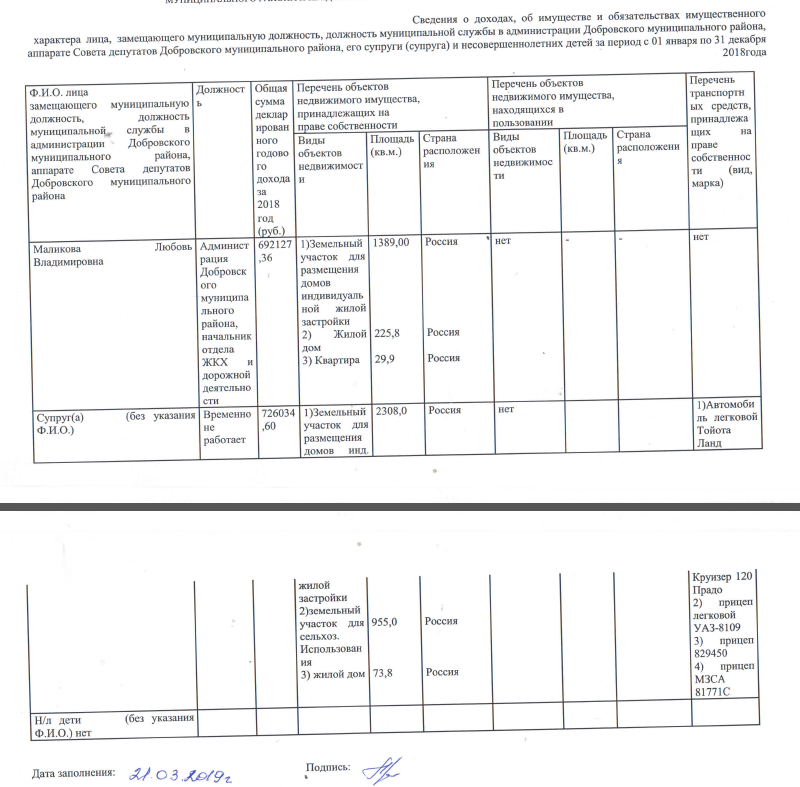 Ф.И.О. лица   замещающего муниципальную должность, должность муниципальной службы в администрации  Добровского муниципального района, аппарате Совета депутатов  Добровского муниципального районаДолжностьОбщаясумма декларированного годовогодоходаза 2018 год(руб.)Перечень объектовнедвижимого имущества,принадлежащих направе собственностиПеречень объектовнедвижимого имущества,принадлежащих направе собственностиПеречень объектовнедвижимого имущества,принадлежащих направе собственностиПеречень объектовнедвижимого имущества,принадлежащих направе собственностиПеречень объектовнедвижимого имущества,принадлежащих направе собственностиПеречень объектовнедвижимого имущества,принадлежащих направе собственностиПеречень объектовнедвижимого имущества,находящихся впользованииПеречень объектовнедвижимого имущества,находящихся впользованииПеречень объектовнедвижимого имущества,находящихся впользованииПеречень объектовнедвижимого имущества,находящихся впользованииПеречень объектовнедвижимого имущества,находящихся впользованииПеречень транспортных средств, принадлежащих на праве собственности (вид, марка) Ф.И.О. лица   замещающего муниципальную должность, должность муниципальной службы в администрации  Добровского муниципального района, аппарате Совета депутатов  Добровского муниципального районаДолжностьОбщаясумма декларированного годовогодоходаза 2018 год(руб.)ВидыобъектовнедвижимостиВидыобъектовнедвижимостиПлощадь(кв.м.)Площадь(кв.м.)СтранарасположенияСтранарасположенияВидыобъектовнедвижимостиПлощадь(кв.м.)СтранарасположенияСтранарасположенияСтранарасположенияПеречень транспортных средств, принадлежащих на праве собственности (вид, марка) Безбородов Антон ВладимировичАдминистрация Добровского муниципального района, Главный специалист- эксперт по охране труда отдела сельского хозяйства и развития кооперации386,517,00нетнетЗемельный участок под ИЖС.Жилой домЗемельный участок под домом-1414,0.180,22019,0Россия.Россия.РоссияРоссия.Россия.РоссияРоссия.Россия.РоссиянетСупруг(а)     (без указания Ф.И.О.)ОГБУ Добровская СББЖ Ветеринарный врач.326,541,00Жилой дом.Жилой дом.110,0110,0РоссияРоссияЖилой домЗемельный участок под домом180,22019,0РоссияРоссияРоссияРоссияРоссияРоссиянетНесовершеннолетний ребенокнетНет Нет Жилой домЗемельный участок под домом180,22019,0РоссияРоссияРоссияРоссияРоссияРоссиянетНесовершеннолетний ребенокнетнетЖилой домЗемельный участок под домомЖилой домЗемельный участок под домом180,22019,0180,22019,0РоссияРоссиянетнетФ.И.О. лица   замещающего муниципальную должность, должность муниципальной службы в администрации Добровского муниципального района, аппарате Совета депутатов Добровского муниципального районаДолжность Наименование приобретенного имущества Источники получения средств, за счет которых приобретено имущество* Супруг(а)  (без указания Ф.И.О.)Главный специалист –эксперт по охране труда отдела сельского хозяйства и развития кооперациинетН/л дети (без указания Ф.И.О.)нетФ.И.О. лица   замещающего муниципальную должность, должность муниципальной службы в администрации  Добровского муниципального района, аппарате Совета депутатов  Добровского муниципального районаДолжностьОбщаясумма декларированного годовогодоходаза 2018 год(руб.)Перечень объектовнедвижимого имущества,принадлежащих направе собственностиПеречень объектовнедвижимого имущества,принадлежащих направе собственностиПеречень объектовнедвижимого имущества,принадлежащих направе собственностиПеречень объектовнедвижимого имущества,находящихся впользованииПеречень объектовнедвижимого имущества,находящихся впользованииПеречень объектовнедвижимого имущества,находящихся впользованииПеречень транспортных средств, принадлежащих на праве собственности (вид, марка) Ф.И.О. лица   замещающего муниципальную должность, должность муниципальной службы в администрации  Добровского муниципального района, аппарате Совета депутатов  Добровского муниципального районаДолжностьОбщаясумма декларированного годовогодоходаза 2018 год(руб.)ВидыобъектовнедвижимостиПлощадь(кв.м.)СтранарасположенияВидыобъектовнедвижимостиПлощадь(кв.м.)СтранарасположенияПеречень транспортных средств, принадлежащих на праве собственности (вид, марка) Булахтин Олег Алексеевич Муниципальное автономное учреждение физкультурно-оздоровительный комплекс «Добрыня» с. Доброе Добровского муниципального района Ли Липецкой области, Директор53380,451)Земельный участок для ИЖЗ2) 1/4 доля квартиры3)Недостроенный дом1425,0051,339,0РоссияРоссияРоссия1)Жилой дом2)Земельный участок40,53700РоссияРоссия1)ВMW X-3, 2)MITSUBISHI PAJERO SPORT3) Моторная лодка Кайман N4004) Лодочный мотор Suzuki DT305) Лодочный мотор Yamaha 30 HMHSСупруг(а)     (без указания Ф.И.О.)Нотариус нотариального округа Добровского района Липецкой области Булахтина И.А. Нотариус5293497,861) 1/4 доля квартиры2) квартира3) помещение нежилое4) 93/10000 доля  нежилого помещения 51,399,41005757,6РоссияРоссияРоссияРоссия1) жилой дом2) земельный участок267,71500РоссияРоссия1) TOYOTA CAMRYН/л дети      (без указания Ф.И.О.)1) 1/4 доля квартиры51,3Россия1) жилой дом2) земельный участок267,71500РоссияРоссияН/л дети      (без указания Ф.И.О.)1) 1/4 доля квартиры51,3Россия1) жилой дом2) земельный участок40,53700РоссияРоссияФ.И.О. лица   замещающего муниципальную должность, должность муниципальной службы в администрации Добровского муниципального района, аппарате Совета депутатов Добровского муниципального районаДолжность Наименование приобретенного имущества Источники получения средств, за счет которых приобретено имущество* Супруг(а)  (без указания Ф.И.О.)Н/л дети (без указания Ф.И.О.)Ф.И.О. лица   замещающего муниципальную должность, должность муниципальной службы в администрации  Добровского муниципального района, аппарате Совета депутатов Добровского муниципального районаДолжностьОбщаясумма декларированного годовогодоходаза 2018 год(руб.)Перечень объектовнедвижимого имущества,принадлежащих направе собственностиПеречень объектовнедвижимого имущества,принадлежащих направе собственностиПеречень объектовнедвижимого имущества,принадлежащих направе собственностиПеречень объектовнедвижимого имущества,находящихся впользованииПеречень объектовнедвижимого имущества,находящихся впользованииПеречень объектовнедвижимого имущества,находящихся впользованииПеречень транспортных средств, принадлежащих на праве собственности (вид, марка) Ф.И.О. лица   замещающего муниципальную должность, должность муниципальной службы в администрации  Добровского муниципального района, аппарате Совета депутатов Добровского муниципального районаДолжностьОбщаясумма декларированного годовогодоходаза 2018 год(руб.)Перечень транспортных средств, принадлежащих на праве собственности (вид, марка) Ф.И.О. лица   замещающего муниципальную должность, должность муниципальной службы в администрации  Добровского муниципального района, аппарате Совета депутатов Добровского муниципального районаДолжностьОбщаясумма декларированного годовогодоходаза 2018 год(руб.)ВидыобъектовнедвижимостиПлощадь(кв.м.)СтранарасположенияВидыобъектовнедвижимостиПлощадь(кв.м.)СтранарасположенияПеречень транспортных средств, принадлежащих на праве собственности (вид, марка) Черевишникова Екатерина ЕвгеньевнаСтарший специалист 2 разряда отдела по опеке и попечительству 406 951,65Земельный участок для сельскохозяйственного использования ¼ общая доля3143,0РоссияНетАвтомобиль легковой DAEWOO NEXIAЧеревишникова Екатерина ЕвгеньевнаСтарший специалист 2 разряда отдела по опеке и попечительству 406 951,65Земельный участок  для размещения домов индивидуальной жилой застройки1424,0РоссияНетЧеревишникова Екатерина ЕвгеньевнаСтарший специалист 2 разряда отдела по опеке и попечительству 406 951,65жилой дом¼ общая доля52,8РоссиянетЧеревишникова Екатерина ЕвгеньевнаСтарший специалист 2 разряда отдела по опеке и попечительству 406 951,65нетнетЧеревишникова Екатерина ЕвгеньевнаСтарший специалист 2 разряда отдела по опеке и попечительству 406 951,65нетнетЧеревишникова Екатерина ЕвгеньевнаСтарший специалист 2 разряда отдела по опеке и попечительству 406 951,65нетнетЧеревишникова Екатерина ЕвгеньевнаСтарший специалист 2 разряда отдела по опеке и попечительству 406 951,65нетнетЧеревишникова Екатерина ЕвгеньевнаСтарший специалист 2 разряда отдела по опеке и попечительству 406 951,65нетнетЧеревишникова Екатерина ЕвгеньевнаСтарший специалист 2 разряда отдела по опеке и попечительству 406 951,65нетнетСупруг(а)    (без указания Ф.И.О.)Черевишников Роман ЮрьевичПродавец- консультант«Стройдом Славянский»86 561,48Земельный участок для сельскохозяйственного использования ¼ доля3143,0РоссиянетСупруг(а)    (без указания Ф.И.О.)Черевишников Роман ЮрьевичПродавец- консультант«Стройдом Славянский»86 561,48жилой дом¼ общая доля52,8РоссиянетСупруг(а)    (без указания Ф.И.О.)Черевишников Роман ЮрьевичПродавец- консультант«Стройдом Славянский»86 561,48нетСупруг(а)    (без указания Ф.И.О.)Черевишников Роман ЮрьевичПродавец- консультант«Стройдом Славянский»86 561,48нетН/л дети      (без указания Ф.И.О.)Черевишникова Виктория РомановнаЧеревишников Вадим Романович(у каждого из детей ¼ доля)10,010,0жилой дом¼ общая  доляЗемельный участок для сельскохозяйственного использования ¼ общаядоляжилой дом 1/3 общая  доляжилой дом¼ общая  доляЗемельный участок для сельскохозяйственного использования ¼ общая доляжилой дом 1/3 общая доля52,83143,0РоссияРоссиянетФ.И.О. лица   замещающего муниципальную должность, должность муниципальной службы в администрации Добровского муниципального района, аппарате Совета депутатовДобровского муниципального районаДолжность Наименование приобретенного имущества Источники получения средств, за счет которых приобретено имущество* Черевишникова Екатерина ЕвгеньевнаСтарший специалист 2 разряда по опеке и попечительству нетСупруг(а)  (без указания Ф.И.О.)Продавец-консультант «Стройдом Славяский»нетН/л дети (без указания Ф.И.О.)учащиесянетФ.И.О. лица   замещающего муниципальную должность, должность муниципальной службы в администрации  Добровского муниципального района, аппарате Совета депутатов  Добровского муниципального районаДолжностьОбщаясумма декларированного годовогодоходаза 2018 год(руб.)Перечень объектовнедвижимого имущества,принадлежащих направе собственностиПеречень объектовнедвижимого имущества,принадлежащих направе собственностиПеречень объектовнедвижимого имущества,принадлежащих направе собственностиПеречень объектовнедвижимого имущества,находящихся впользованииПеречень объектовнедвижимого имущества,находящихся впользованииПеречень объектовнедвижимого имущества,находящихся впользованииПеречень транспортных средств, принадлежащих на праве собственности (вид, марка) Ф.И.О. лица   замещающего муниципальную должность, должность муниципальной службы в администрации  Добровского муниципального района, аппарате Совета депутатов  Добровского муниципального районаДолжностьОбщаясумма декларированного годовогодоходаза 2018 год(руб.)ВидыобъектовнедвижимостиПлощадь(кв.м.)СтранарасположенияВидыобъектовнедвижимостиПлощадь(кв.м.)СтранарасположенияПеречень транспортных средств, принадлежащих на праве собственности (вид, марка) Грибцов Николай ИвановичОтдел культуры, спора, молодежи и туризма администрации Добровского муниципального района, начальник отдела 775868,391)Земельный участок для размещения домов индивидуальной застройки2) земельный участок огородный 3) жилой дом3400,002774,0093,9РоссияРоссия Россиянет--1) РЕНО Сандеро2)легковой прицеп ПУ-ТД-2000Супруг(а)     (без указания Ф.И.О.)564184,061)Земельный пай44600,00Россия 1)Земельный участок для размещения домов индивидуальной застройки2) жилой дом3400,0093,9РоссияРоссиянетСтепанов Михаил МихайловичОтдел культуры, спора, молодежи и туризма администрации Добровского муниципального района, заместитель начальника отдела 447162,351)Земельный участок для размещения домов индивидуальной застройки1500,00РоссияКвартира 43,1Россия1) ВАЗ 21102)ВАЗ 21065Супруг(а)     (без указания Ф.И.О.)456124,801)Земельный участок под индивидуальное жилищное строительство 2200,00Россия Квартира 43,1РоссиянетН/л дети      (без указания Ф.И.О.)1)0,002)0,003)0,004)0,001)нет2)нет3)нет4)нет--------1)Квартира 2)Квартира3)Квартира4) Квартира43,1РоссиянетСтепанова Татьяна Игоревна Отдел культуры, спора, молодежи и туризма администрации Добровского муниципального района, главный специалист-эксперт отдела 456124,801)Земельный участок под индивидуальное жилищное строительство 2200,00Россия Квартира 43,1РоссиянетСупруг(а)     (без указания Ф.И.О.)447162,351)Земельный участок для размещения домов индивидуальной застройки1500,00РоссияКвартира 43,1Россия1) ВАЗ 21102)ВАЗ 21065Н/л дети      (без указания Ф.И.О.)1)0,002)0,003)0,001)нет2)нет3)нет------1)Квартира 2)Квартира3)Квартира43,1РоссиянетПолунина Лариса ВасильевнаОтдел культуры, спора, молодежи и туризма администрации Добровского муниципального района, главный специалист-эксперт отдела 331845,47нет-- нет--нетЖивотворева Дарья Андреевна Отдел культуры, спора, молодежи и туризма администрации Добровского муниципального района, ведущий специалист-эксперт отдела 243653,88нет -- 1) Жилой дом 2)Земельный участок под индивидуальное жилищное строительство90,0991,0РоссияРоссиянетФ.И.О. лица   замещающего муниципальную должность, должность муниципальной службы в администрации  Добровского муниципального района, аппарате Совета депутатов  Добровского муниципального районаДолжностьОбщаясумма декларированного годовогодоходаза 2018 год(руб.)Перечень объектовнедвижимого имущества,принадлежащих направе собственностиПеречень объектовнедвижимого имущества,принадлежащих направе собственностиПеречень объектовнедвижимого имущества,принадлежащих направе собственностиПеречень объектовнедвижимого имущества,находящихся впользованииПеречень объектовнедвижимого имущества,находящихся впользованииПеречень объектовнедвижимого имущества,находящихся впользованииПеречень транспортных средств, принадлежащих на праве собственности (вид, марка) Ф.И.О. лица   замещающего муниципальную должность, должность муниципальной службы в администрации  Добровского муниципального района, аппарате Совета депутатов  Добровского муниципального районаДолжностьОбщаясумма декларированного годовогодоходаза 2018 год(руб.)ВидыобъектовнедвижимостиПлощадь(кв.м.)СтранарасположенияВидыобъектовнедвижимостиПлощадь(кв.м.)СтранарасположенияПеречень транспортных средств, принадлежащих на праве собственности (вид, марка) Дёмин Александр ВикторовичЗаместитель начальника отдела ЖКХ, строительства и архитектуры468545,73Жилой домЗемельный участок20,5635,0Российская федерацияРоссийская федерацияЖилой домЗемельный участок74,0570Российская федерацияРоссийская федерация Легковой автомобильВАЗ 2123Супруг(а)     (без указания Ф.И.О.)НетН/л дети      (без указания Ф.И.О.)НетФ.И.О. лица   замещающего муниципальную должность, должность муниципальной службы в администрации Добровского муниципального района, аппарате Совета депутатов Добровского муниципального районаДолжность Наименование приобретенного имущества Источники получения средств, за счет которых приобретено имущество* Супруг(а)  (без указания Ф.И.О.)НетН/л дети (без указания Ф.И.О.)НетФ.И.О. лица   замещающего муниципальную должность, должность муниципальной службы в администрации  Добровского муниципального района, аппарате Совета депутатов  Добровского муниципального районаДолжностьОбщаясумма декларированного годовогодоходаза 2018г год(руб.)Перечень объектовнедвижимого имущества,принадлежащих направе собственностиПеречень объектовнедвижимого имущества,принадлежащих направе собственностиПеречень объектовнедвижимого имущества,принадлежащих направе собственностиПеречень объектовнедвижимого имущества,находящихся впользованииПеречень объектовнедвижимого имущества,находящихся впользованииПеречень объектовнедвижимого имущества,находящихся впользованииПеречень транспортных средств, принадлежащих на праве собственности (вид, марка) Ф.И.О. лица   замещающего муниципальную должность, должность муниципальной службы в администрации  Добровского муниципального района, аппарате Совета депутатов  Добровского муниципального районаДолжностьОбщаясумма декларированного годовогодоходаза 2018г год(руб.)Перечень транспортных средств, принадлежащих на праве собственности (вид, марка) Ф.И.О. лица   замещающего муниципальную должность, должность муниципальной службы в администрации  Добровского муниципального района, аппарате Совета депутатов  Добровского муниципального районаДолжностьОбщаясумма декларированного годовогодоходаза 2018г год(руб.)ВидыобъектовнедвижимостиПлощадь(кв.м.)СтранарасположенияВидыобъектовнедвижимостиПлощадь(кв.м.)СтранарасположенияПеречень транспортных средств, принадлежащих на праве собственности (вид, марка) Мартьянова Наталья МихайловнаНачальник отдела финансов администрации Добровского муниципального района Липецкой области Российской Федерации800439---Жилой дом103,8Россия-Мартьянова Наталья МихайловнаНачальник отдела финансов администрации Добровского муниципального района Липецкой области Российской Федерации800439---Земельный участок2030Россия-Мартьянова Наталья МихайловнаНачальник отдела финансов администрации Добровского муниципального района Липецкой области Российской Федерации800439Мартьянова Наталья МихайловнаНачальник отдела финансов администрации Добровского муниципального района Липецкой области Российской Федерации800439Мартьянова Наталья МихайловнаНачальник отдела финансов администрации Добровского муниципального района Липецкой области Российской Федерации800439Мартьянова Наталья МихайловнаНачальник отдела финансов администрации Добровского муниципального района Липецкой области Российской Федерации800439Мартьянова Наталья МихайловнаНачальник отдела финансов администрации Добровского муниципального района Липецкой области Российской Федерации800439Мартьянова Наталья МихайловнаНачальник отдела финансов администрации Добровского муниципального района Липецкой области Российской Федерации800439Мартьянова Наталья МихайловнаНачальник отдела финансов администрации Добровского муниципального района Липецкой области Российской Федерации800439Супруг  ИП Глава КФХ696869Земельный участок1565Россия---ГАЗ 33073Супруг  ИП Глава КФХ696869Земельный участок2030Россия---Трактор Т-40-АСупруг  ИП Глава КФХ696869Жилой дом103,8Россия---Трактор ЛТЗ-60АСупруг  ИП Глава КФХ696869Ф.И.О. лица   замещающего муниципальную должность, должность муниципальной службы в администрации Добровского муниципального района, аппарате Совета депутатов Добровского муниципального районаДолжность Наименование приобретенного имущества Источники получения средств, за счет которых приобретено имущество*  Мартьянова Наталья МихайловнаНачальник отдела финансов администрации Добровского муниципального района Липецкой области Российской Федерации--СупругИП Глава КФХ--Ф.И.О. лица   замещающего муниципальную должность, должность муниципальной службы в администрации  Добровского муниципального района, аппарате Совета депутатов  Добровского муниципального районаДолжностьОбщаясумма декларированного годовогодоходаза 2018г год(руб.)Перечень объектовнедвижимого имущества,принадлежащих направе собственностиПеречень объектовнедвижимого имущества,принадлежащих направе собственностиПеречень объектовнедвижимого имущества,принадлежащих направе собственностиПеречень объектовнедвижимого имущества,находящихся впользованииПеречень объектовнедвижимого имущества,находящихся впользованииПеречень объектовнедвижимого имущества,находящихся впользованииПеречень транспортных средств, принадлежащих на праве собственности (вид, марка) Ф.И.О. лица   замещающего муниципальную должность, должность муниципальной службы в администрации  Добровского муниципального района, аппарате Совета депутатов  Добровского муниципального районаДолжностьОбщаясумма декларированного годовогодоходаза 2018г год(руб.)Перечень транспортных средств, принадлежащих на праве собственности (вид, марка) Ф.И.О. лица   замещающего муниципальную должность, должность муниципальной службы в администрации  Добровского муниципального района, аппарате Совета депутатов  Добровского муниципального районаДолжностьОбщаясумма декларированного годовогодоходаза 2018г год(руб.)ВидыобъектовнедвижимостиПлощадь(кв.м.)СтранарасположенияВидыобъектовнедвижимостиПлощадь(кв.м.)СтранарасположенияПеречень транспортных средств, принадлежащих на праве собственности (вид, марка) Фролова Галина НиколаевнаГлавный специалист-эксперт отдела финансов администрации Добровского муниципального района Липецкой области 640282---Жилой дом70Россия-Фролова Галина НиколаевнаГлавный специалист-эксперт отдела финансов администрации Добровского муниципального района Липецкой области 640282Фролова Галина НиколаевнаГлавный специалист-эксперт отдела финансов администрации Добровского муниципального района Липецкой области 640282Фролова Галина НиколаевнаГлавный специалист-эксперт отдела финансов администрации Добровского муниципального района Липецкой области 640282Фролова Галина НиколаевнаГлавный специалист-эксперт отдела финансов администрации Добровского муниципального района Липецкой области 640282Фролова Галина НиколаевнаГлавный специалист-эксперт отдела финансов администрации Добровского муниципального района Липецкой области 640282Супруг(а)    (без указания Ф.И.О.)---------Супруг(а)    (без указания Ф.И.О.)--Супруг(а)    (без указания Ф.И.О.)--Супруг(а)    (без указания Ф.И.О.)--Н/л дети      (без указания Ф.И.О.)---------Ф.И.О. лица   замещающего муниципальную должность, должность муниципальной службы в администрации Добровского муниципального района, аппарате Совета депутатов Добровского муниципального районаДолжность Наименование приобретенного имущества Источники получения средств, за счет которых приобретено имущество* Фролова Галина НиколаевнаГлавный специалист-эксперт отдела финансов администрации Добровского муниципального района Липецкой области--Супруг(а)  (без указания Ф.И.О.)---Ф.И.О. лица   замещающего муниципальную должность, должность муниципальной службы в администрации  Добровского муниципального района, аппарате Совета депутатов  Добровского муниципального районаДолжностьОбщаясумма декларированного годовогодоходаза 2018г год(руб.)Перечень объектовнедвижимого имущества,принадлежащих направе собственностиПеречень объектовнедвижимого имущества,принадлежащих направе собственностиПеречень объектовнедвижимого имущества,принадлежащих направе собственностиПеречень объектовнедвижимого имущества,находящихся впользованииПеречень объектовнедвижимого имущества,находящихся впользованииПеречень объектовнедвижимого имущества,находящихся впользованииПеречень транспортных средств, принадлежащих на праве собственности (вид, марка) Ф.И.О. лица   замещающего муниципальную должность, должность муниципальной службы в администрации  Добровского муниципального района, аппарате Совета депутатов  Добровского муниципального районаДолжностьОбщаясумма декларированного годовогодоходаза 2018г год(руб.)Перечень транспортных средств, принадлежащих на праве собственности (вид, марка) Ф.И.О. лица   замещающего муниципальную должность, должность муниципальной службы в администрации  Добровского муниципального района, аппарате Совета депутатов  Добровского муниципального районаДолжностьОбщаясумма декларированного годовогодоходаза 2018г год(руб.)ВидыобъектовнедвижимостиПлощадь(кв.м.)СтранарасположенияВидыобъектовнедвижимостиПлощадь(кв.м.)СтранарасположенияПеречень транспортных средств, принадлежащих на праве собственности (вид, марка) Старкова Ольга НиколаевнаЗаместитель начальника отдела финансов администрации Добровского муниципального района Липецкой области РФ735606---Жилой дом121,4Россия-Старкова Ольга НиколаевнаЗаместитель начальника отдела финансов администрации Добровского муниципального района Липецкой области РФ735606Старкова Ольга НиколаевнаЗаместитель начальника отдела финансов администрации Добровского муниципального района Липецкой области РФ735606Старкова Ольга НиколаевнаЗаместитель начальника отдела финансов администрации Добровского муниципального района Липецкой области РФ735606Старкова Ольга НиколаевнаЗаместитель начальника отдела финансов администрации Добровского муниципального района Липецкой области РФ735606Старкова Ольга НиколаевнаЗаместитель начальника отдела финансов администрации Добровского муниципального района Липецкой области РФ735606Старкова Ольга НиколаевнаЗаместитель начальника отдела финансов администрации Добровского муниципального района Липецкой области РФ735606Старкова Ольга НиколаевнаЗаместитель начальника отдела финансов администрации Добровского муниципального района Липецкой области РФ735606Старкова Ольга НиколаевнаЗаместитель начальника отдела финансов администрации Добровского муниципального района Липецкой области РФ735606СупругСлесарь-электрик305446Земельный участок1280Россия----СупругСлесарь-электрик305446Жилой дом121,4Россия----СупругСлесарь-электрик305446СупругСлесарь-электрик305446Н/л дети      (без указания Ф.И.О.)---------Ф.И.О. лица   замещающего муниципальную должность, должность муниципальной службы в администрации Добровского муниципального района, аппарате Совета депутатов Добровского муниципального районаДолжность Наименование приобретенного имущества Источники получения средств, за счет которых приобретено имущество* Старкова Ольга НиколаевнаЗаместитель начальника отдела финансов--СупругСлесарь-электрик--Н/л дети (без указания Ф.И.О.)---Ф.И.О. лица   замещающего муниципальную должность, должность муниципальной службы в администрации  Добровского муниципального района, аппарате Совета депутатов  Добровского муниципального районаДолжностьОбщаясумма декларированного годовогодоходаза 2018г год(руб.)Перечень объектовнедвижимого имущества,принадлежащих направе собственностиПеречень объектовнедвижимого имущества,принадлежащих направе собственностиПеречень объектовнедвижимого имущества,принадлежащих направе собственностиПеречень объектовнедвижимого имущества,находящихся впользованииПеречень объектовнедвижимого имущества,находящихся впользованииПеречень объектовнедвижимого имущества,находящихся впользованииПеречень транспортных средств, принадлежащих на праве собственности (вид, марка) Ф.И.О. лица   замещающего муниципальную должность, должность муниципальной службы в администрации  Добровского муниципального района, аппарате Совета депутатов  Добровского муниципального районаДолжностьОбщаясумма декларированного годовогодоходаза 2018г год(руб.)Перечень транспортных средств, принадлежащих на праве собственности (вид, марка) Ф.И.О. лица   замещающего муниципальную должность, должность муниципальной службы в администрации  Добровского муниципального района, аппарате Совета депутатов  Добровского муниципального районаДолжностьОбщаясумма декларированного годовогодоходаза 2018г год(руб.)ВидыобъектовнедвижимостиПлощадь(кв.м.)СтранарасположенияВидыобъектовнедвижимостиПлощадь(кв.м.)СтранарасположенияПеречень транспортных средств, принадлежащих на праве собственности (вид, марка) Фурсова Светлана ВячеславовнаГлавный специалист-эксперт отдела финансов администрации Добровского муниципального района Липецкой области РФ215097Дом114,1Россия---DAEWOO-А15MF025880RФурсова Светлана ВячеславовнаГлавный специалист-эксперт отдела финансов администрации Добровского муниципального района Липецкой области РФ215097Земельный участок1229Россия----Фурсова Светлана ВячеславовнаГлавный специалист-эксперт отдела финансов администрации Добровского муниципального района Липецкой области РФ215097Фурсова Светлана ВячеславовнаГлавный специалист-эксперт отдела финансов администрации Добровского муниципального района Липецкой области РФ215097Фурсова Светлана ВячеславовнаГлавный специалист-эксперт отдела финансов администрации Добровского муниципального района Липецкой области РФ215097Фурсова Светлана ВячеславовнаГлавный специалист-эксперт отдела финансов администрации Добровского муниципального района Липецкой области РФ215097Фурсова Светлана ВячеславовнаГлавный специалист-эксперт отдела финансов администрации Добровского муниципального района Липецкой области РФ215097Фурсова Светлана ВячеславовнаГлавный специалист-эксперт отдела финансов администрации Добровского муниципального района Липецкой области РФ215097Фурсова Светлана ВячеславовнаГлавный специалист-эксперт отдела финансов администрации Добровского муниципального района Липецкой области РФ215097СупругАдвокат306588---Земельный участок934Россия-СупругАдвокат306588---Дом114,1Россия-СупругАдвокат306588ДочьОбучающийся в ОУ----Дом114.1Россия-Сындошкольник----Дом114.1Россия-Ф.И.О. лица   замещающего муниципальную должность, должность муниципальной службы в администрации Добровского муниципального района, аппарате Совета депутатов Добровского муниципального районаДолжность Наименование приобретенного имущества Источники получения средств, за счет которых приобретено имущество* Фурсова Светлана ВячеславовнаГлавный специалист-эксперт--СупругАдвокат--Дочь Обучающийся в ОУ--СынДошкольник--Ф.И.О. лица   замещающего муниципальную должность, должность муниципальной службы в администрации  Добровского муниципального района, аппарате Совета депутатов  Добровского муниципального районаДолжностьОбщаясумма декларированного годовогодоходаза 2018г год(руб.)Перечень объектовнедвижимого имущества,принадлежащих направе собственностиПеречень объектовнедвижимого имущества,принадлежащих направе собственностиПеречень объектовнедвижимого имущества,принадлежащих направе собственностиПеречень объектовнедвижимого имущества,находящихся впользованииПеречень объектовнедвижимого имущества,находящихся впользованииПеречень объектовнедвижимого имущества,находящихся впользованииПеречень транспортных средств, принадлежащих на праве собственности (вид, марка) Ф.И.О. лица   замещающего муниципальную должность, должность муниципальной службы в администрации  Добровского муниципального района, аппарате Совета депутатов  Добровского муниципального районаДолжностьОбщаясумма декларированного годовогодоходаза 2018г год(руб.)Перечень транспортных средств, принадлежащих на праве собственности (вид, марка) Ф.И.О. лица   замещающего муниципальную должность, должность муниципальной службы в администрации  Добровского муниципального района, аппарате Совета депутатов  Добровского муниципального районаДолжностьОбщаясумма декларированного годовогодоходаза 2018г год(руб.)ВидыобъектовнедвижимостиПлощадь(кв.м.)СтранарасположенияВидыобъектовнедвижимостиПлощадь(кв.м.)СтранарасположенияПеречень транспортных средств, принадлежащих на праве собственности (вид, марка) Плотникова Наталия АлександровнаВедуший специалист-эксперт отдела финансов администрации Добровского муниципального района Липецкой области РФ227541Земельный участок764,0Россия---Опель «Зафира» 2004Плотникова Наталия АлександровнаВедуший специалист-эксперт отдела финансов администрации Добровского муниципального района Липецкой области РФ227541Земельный участок109,0Россия----Плотникова Наталия АлександровнаВедуший специалист-эксперт отдела финансов администрации Добровского муниципального района Липецкой области РФ227541Земельный участок215,0Россия----Плотникова Наталия АлександровнаВедуший специалист-эксперт отдела финансов администрации Добровского муниципального района Липецкой области РФ227541Жилой дом58,0Россия----Плотникова Наталия АлександровнаВедуший специалист-эксперт отдела финансов администрации Добровского муниципального района Липецкой области РФ227541Жилой дом27,7Россия----Плотникова Наталия АлександровнаВедуший специалист-эксперт отдела финансов администрации Добровского муниципального района Липецкой области РФ227541Плотникова Наталия АлександровнаВедуший специалист-эксперт отдела финансов администрации Добровского муниципального района Липецкой области РФ227541Плотникова Наталия АлександровнаВедуший специалист-эксперт отдела финансов администрации Добровского муниципального района Липецкой области РФ227541Плотникова Наталия АлександровнаВедуший специалист-эксперт отдела финансов администрации Добровского муниципального района Липецкой области РФ227541СупругВодитель-экспедитор132340---Земельный участок764,0Россия-СупругВодитель-экспедитор132340---Дом58,0Россия-СупругВодитель-экспедитор132340Сындошкольник----Дом58,0Россия-Земельный участок764,0Россия-Ф.И.О. лица   замещающего муниципальную должность, должность муниципальной службы в администрации Добровского муниципального района, аппарате Совета депутатов Добровского муниципального районаДолжность Наименование приобретенного имущества Источники получения средств, за счет которых приобретено имущество* Плотникова Наталия АлександровнаВедущий специалист-эксперт--СупругВодитель-экспедитор--СынДошкольник--Ф.И.О. лица   замещающего муниципальную должность, должность муниципальной службы в администрации  Добровского муниципального района, аппарате Совета депутатов  Добровского муниципального районаДолжностьОбщаясумма декларированного годовогодоходаза 2018г год(руб.)Перечень объектовнедвижимого имущества,принадлежащих направе собственностиПеречень объектовнедвижимого имущества,принадлежащих направе собственностиПеречень объектовнедвижимого имущества,принадлежащих направе собственностиПеречень объектовнедвижимого имущества,находящихся впользованииПеречень объектовнедвижимого имущества,находящихся впользованииПеречень объектовнедвижимого имущества,находящихся впользованииПеречень транспортных средств, принадлежащих на праве собственности (вид, марка) Ф.И.О. лица   замещающего муниципальную должность, должность муниципальной службы в администрации  Добровского муниципального района, аппарате Совета депутатов  Добровского муниципального районаДолжностьОбщаясумма декларированного годовогодоходаза 2018г год(руб.)Перечень транспортных средств, принадлежащих на праве собственности (вид, марка) Ф.И.О. лица   замещающего муниципальную должность, должность муниципальной службы в администрации  Добровского муниципального района, аппарате Совета депутатов  Добровского муниципального районаДолжностьОбщаясумма декларированного годовогодоходаза 2018г год(руб.)ВидыобъектовнедвижимостиПлощадь(кв.м.)СтранарасположенияВидыобъектовнедвижимостиПлощадь(кв.м.)СтранарасположенияПеречень транспортных средств, принадлежащих на праве собственности (вид, марка) Суханова Ольга АлександровнаГлавный специалист-эксперт отдела финансов администрации Добровского муниципального района Липецкой области РФ155126Квартира18,0Россия----Суханова Ольга АлександровнаГлавный специалист-эксперт отдела финансов администрации Добровского муниципального района Липецкой области РФ155126Квартира24,5Россия----Суханова Ольга АлександровнаГлавный специалист-эксперт отдела финансов администрации Добровского муниципального района Липецкой области РФ155126Суханова Ольга АлександровнаГлавный специалист-эксперт отдела финансов администрации Добровского муниципального района Липецкой области РФ155126Суханова Ольга АлександровнаГлавный специалист-эксперт отдела финансов администрации Добровского муниципального района Липецкой области РФ155126Суханова Ольга АлександровнаГлавный специалист-эксперт отдела финансов администрации Добровского муниципального района Липецкой области РФ155126Суханова Ольга АлександровнаГлавный специалист-эксперт отдела финансов администрации Добровского муниципального района Липецкой области РФ155126Суханова Ольга АлександровнаГлавный специалист-эксперт отдела финансов администрации Добровского муниципального района Липецкой области РФ155126Суханова Ольга АлександровнаГлавный специалист-эксперт отдела финансов администрации Добровского муниципального района Липецкой области РФ155126СупругМастер712114Квартира24,5Россия ----СупругМастер712114-------СупругМастер712114Сындошкольник----Квартира24,5Россия-Ф.И.О. лица   замещающего муниципальную должность, должность муниципальной службы в администрации Добровского муниципального района, аппарате Совета депутатов Добровского муниципального районаДолжность Наименование приобретенного имущества Источники получения средств, за счет которых приобретено имущество* Суханова Ольга АлександровнаГлавный специалист-эксперт--СупругМастер--СынДошкольник--Ф.И.О. лица   замещающего муниципальную должность, должность муниципальной службы в администрации  Добровского муниципального района, аппарате Совета депутатов  Добровского муниципального районаДолжностьОбщаясумма декларированного годовогодоходаза 2018г год(руб.)Перечень объектовнедвижимого имущества,принадлежащих направе собственностиПеречень объектовнедвижимого имущества,принадлежащих направе собственностиПеречень объектовнедвижимого имущества,принадлежащих направе собственностиПеречень объектовнедвижимого имущества,находящихся впользованииПеречень объектовнедвижимого имущества,находящихся впользованииПеречень объектовнедвижимого имущества,находящихся впользованииПеречень транспортных средств, принадлежащих на праве собственности (вид, марка) Ф.И.О. лица   замещающего муниципальную должность, должность муниципальной службы в администрации  Добровского муниципального района, аппарате Совета депутатов  Добровского муниципального районаДолжностьОбщаясумма декларированного годовогодоходаза 2018г год(руб.)Перечень транспортных средств, принадлежащих на праве собственности (вид, марка) Ф.И.О. лица   замещающего муниципальную должность, должность муниципальной службы в администрации  Добровского муниципального района, аппарате Совета депутатов  Добровского муниципального районаДолжностьОбщаясумма декларированного годовогодоходаза 2018г год(руб.)ВидыобъектовнедвижимостиПлощадь(кв.м.)СтранарасположенияВидыобъектовнедвижимостиПлощадь(кв.м.)СтранарасположенияПеречень транспортных средств, принадлежащих на праве собственности (вид, марка) Днеприкова Ирина ВладимировнаЗаместитель начальника отдела финансов администрации Добровского муниципального района Липецкой области 589284Зем. участок650РоссияЖилой дом141,4Россия-Днеприкова Ирина ВладимировнаЗаместитель начальника отдела финансов администрации Добровского муниципального района Липецкой области 589284---Земельный участок1730,0Россия-Днеприкова Ирина ВладимировнаЗаместитель начальника отдела финансов администрации Добровского муниципального района Липецкой области 589284Днеприкова Ирина ВладимировнаЗаместитель начальника отдела финансов администрации Добровского муниципального района Липецкой области 589284Днеприкова Ирина ВладимировнаЗаместитель начальника отдела финансов администрации Добровского муниципального района Липецкой области 589284Днеприкова Ирина ВладимировнаЗаместитель начальника отдела финансов администрации Добровского муниципального района Липецкой области 589284Днеприкова Ирина ВладимировнаЗаместитель начальника отдела финансов администрации Добровского муниципального района Липецкой области 589284СупругОперативный дежурный Добровского ОП МОМВД «Чаплыгинский»619559---Жилой дом141,4РоссияЛада «Калина»111730СупругОперативный дежурный Добровского ОП МОМВД «Чаплыгинский»619559Земельный участок1730,0РоссияСупругОперативный дежурный Добровского ОП МОМВД «Чаплыгинский»619559СупругОперативный дежурный Добровского ОП МОМВД «Чаплыгинский»619559СынДошкольник----Жилой дом141,4Россия-Земельный участок1730,0РоссияФ.И.О. лица   замещающего муниципальную должность, должность муниципальной службы в администрации Добровского муниципального района, аппарате Совета депутатов Добровского муниципального районаДолжность Наименование приобретенного имущества Источники получения средств, за счет которых приобретено имущество* Днеприкова Ирина ВладимировнаЗаместитель начальника отдела финансов администрации Добровского муниципального района Липецкой области--СупругОперативный дежурный Добровского ОП МОМВД «Чаплыгинский»--Сындошкольник--Ф.И.О. лица   замещающего муниципальную должность, должность муниципальной службы в администрации  Добровского муниципального района, аппарате Совета депутатов  Добровского муниципального районаДолжностьОбщаясумма декларированного годовогодоходаза 2018г год(руб.)Перечень объектовнедвижимого имущества,принадлежащих направе собственностиПеречень объектовнедвижимого имущества,принадлежащих направе собственностиПеречень объектовнедвижимого имущества,принадлежащих направе собственностиПеречень объектовнедвижимого имущества,находящихся впользованииПеречень объектовнедвижимого имущества,находящихся впользованииПеречень объектовнедвижимого имущества,находящихся впользованииПеречень транспортных средств, принадлежащих на праве собственности (вид, марка) Ф.И.О. лица   замещающего муниципальную должность, должность муниципальной службы в администрации  Добровского муниципального района, аппарате Совета депутатов  Добровского муниципального районаДолжностьОбщаясумма декларированного годовогодоходаза 2018г год(руб.)Перечень транспортных средств, принадлежащих на праве собственности (вид, марка) Ф.И.О. лица   замещающего муниципальную должность, должность муниципальной службы в администрации  Добровского муниципального района, аппарате Совета депутатов  Добровского муниципального районаДолжностьОбщаясумма декларированного годовогодоходаза 2018г год(руб.)ВидыобъектовнедвижимостиПлощадь(кв.м.)СтранарасположенияВидыобъектовнедвижимостиПлощадь(кв.м.)СтранарасположенияПеречень транспортных средств, принадлежащих на праве собственности (вид, марка) Безбородова Галина ИвановнаГлавный специалист-эксперт отдела финансов администрации Добровского муниципального района Липецкой области 412491Земельный участок1081,00РоссияЖилой дом49,4Россия-Безбородова Галина ИвановнаГлавный специалист-эксперт отдела финансов администрации Добровского муниципального района Липецкой области 412491Дом85,5Россия----Безбородова Галина ИвановнаГлавный специалист-эксперт отдела финансов администрации Добровского муниципального района Липецкой области 412491квартира49,4Россия----Безбородова Галина ИвановнаГлавный специалист-эксперт отдела финансов администрации Добровского муниципального района Липецкой области 412491Безбородова Галина ИвановнаГлавный специалист-эксперт отдела финансов администрации Добровского муниципального района Липецкой области 412491Безбородова Галина ИвановнаГлавный специалист-эксперт отдела финансов администрации Добровского муниципального района Липецкой области 412491Безбородова Галина ИвановнаГлавный специалист-эксперт отдела финансов администрации Добровского муниципального района Липецкой области 412491Безбородова Галина ИвановнаГлавный специалист-эксперт отдела финансов администрации Добровского муниципального района Липецкой области 412491СупругИП Безбородов В.М.300000Жилой дом49,4РоссияЖилой дом49,4РоссияКИА SLS-СпортажСупругИП Безбородов В.М.300000Земельный участок 293,0Россия---Полуприцеп Schmitz S01СупругИП Безбородов В.М.300000------DAF-95XF430СупругИП Безбородов В.М.300000Ф.И.О. лица   замещающего муниципальную должность, должность муниципальной службы в администрации Добровского муниципального района, аппарате Совета депутатов Добровского муниципального районаДолжность Наименование приобретенного имущества Источники получения средств, за счет которых приобретено имущество* Безбородова Галина ИвановнаГлавный специалист-эксперт отдела финансов администрации Добровского муниципального района Липецкой области--СупругИП--Ф.И.О. лица   замещающего муниципальную должность, должность муниципальной службы в администрации  Добровского муниципального района, аппарате Совета депутатов  Добровского муниципального районаДолжностьОбщаясумма декларированного годовогодоходаза 2018г год(руб.)Перечень объектовнедвижимого имущества,принадлежащих направе собственностиПеречень объектовнедвижимого имущества,принадлежащих направе собственностиПеречень объектовнедвижимого имущества,принадлежащих направе собственностиПеречень объектовнедвижимого имущества,находящихся впользованииПеречень объектовнедвижимого имущества,находящихся впользованииПеречень объектовнедвижимого имущества,находящихся впользованииПеречень транспортных средств, принадлежащих на праве собственности (вид, марка) Ф.И.О. лица   замещающего муниципальную должность, должность муниципальной службы в администрации  Добровского муниципального района, аппарате Совета депутатов  Добровского муниципального районаДолжностьОбщаясумма декларированного годовогодоходаза 2018г год(руб.)Перечень транспортных средств, принадлежащих на праве собственности (вид, марка) Ф.И.О. лица   замещающего муниципальную должность, должность муниципальной службы в администрации  Добровского муниципального района, аппарате Совета депутатов  Добровского муниципального районаДолжностьОбщаясумма декларированного годовогодоходаза 2018г год(руб.)ВидыобъектовнедвижимостиПлощадь(кв.м.)СтранарасположенияВидыобъектовнедвижимостиПлощадь(кв.м.)СтранарасположенияПеречень транспортных средств, принадлежащих на праве собственности (вид, марка) Стукалова Елена АлексеевнаВедущий специалист-эксперт отдела финансов администрации Добровского муниципального района Липецкой области 380304---Земельный участок1000Россия-Стукалова Елена АлексеевнаВедущий специалист-эксперт отдела финансов администрации Добровского муниципального района Липецкой области 380304---Жилой дом118,4Россия-Стукалова Елена АлексеевнаВедущий специалист-эксперт отдела финансов администрации Добровского муниципального района Липецкой области 380304Стукалова Елена АлексеевнаВедущий специалист-эксперт отдела финансов администрации Добровского муниципального района Липецкой области 380304Стукалова Елена АлексеевнаВедущий специалист-эксперт отдела финансов администрации Добровского муниципального района Липецкой области 380304Стукалова Елена АлексеевнаВедущий специалист-эксперт отдела финансов администрации Добровского муниципального района Липецкой области 380304Стукалова Елена АлексеевнаВедущий специалист-эксперт отдела финансов администрации Добровского муниципального района Липецкой области 380304Стукалова Елена АлексеевнаВедущий специалист-эксперт отдела финансов администрации Добровского муниципального района Липецкой области 380304Стукалова Елена АлексеевнаВедущий специалист-эксперт отдела финансов администрации Добровского муниципального района Липецкой области 380304СупругПродавец-консультант358850Земельный участок1000Россия---Форд-ФокусСупругПродавец-консультант358850Жилой дом118,4Россия----СупругПродавец-консультант358850СупругПродавец-консультант358850ДочьОбучающийся в ОУ----Земельный участок1000Россия-----Жилой дом118,4Россия-Ф.И.О. лица   замещающего муниципальную должность, должность муниципальной службы в администрации Добровского муниципального района, аппарате Совета депутатов Добровского муниципального районаДолжность Наименование приобретенного имущества Источники получения средств, за счет которых приобретено имущество* Стукалова Елена АлексеевнаВедущий специалист-эксперт отдела финансов администрации Добровского муниципального района Липецкой области--СупругПродавец-консультант--ДочьОбучающийся в ОУ--Ф.И.О. лица   замещающего муниципальную должность, должность муниципальной службы в администрации  Добровского муниципального района, аппарате Совета депутатов  Добровского муниципального районаДолжностьОбщаясумма декларированного годовогодоходаза 2018г год(руб.)Перечень объектовнедвижимого имущества,принадлежащих направе собственностиПеречень объектовнедвижимого имущества,принадлежащих направе собственностиПеречень объектовнедвижимого имущества,принадлежащих направе собственностиПеречень объектовнедвижимого имущества,находящихся впользованииПеречень объектовнедвижимого имущества,находящихся впользованииПеречень объектовнедвижимого имущества,находящихся впользованииПеречень транспортных средств, принадлежащих на праве собственности (вид, марка) Ф.И.О. лица   замещающего муниципальную должность, должность муниципальной службы в администрации  Добровского муниципального района, аппарате Совета депутатов  Добровского муниципального районаДолжностьОбщаясумма декларированного годовогодоходаза 2018г год(руб.)Перечень транспортных средств, принадлежащих на праве собственности (вид, марка) Ф.И.О. лица   замещающего муниципальную должность, должность муниципальной службы в администрации  Добровского муниципального района, аппарате Совета депутатов  Добровского муниципального районаДолжностьОбщаясумма декларированного годовогодоходаза 2018г год(руб.)ВидыобъектовнедвижимостиПлощадь(кв.м.)СтранарасположенияВидыобъектовнедвижимостиПлощадь(кв.м.)СтранарасположенияПеречень транспортных средств, принадлежащих на праве собственности (вид, марка) Вострикова Елена НиколаевнаГлавный специалист-эксперт отдела финансов администрации Добровского муниципального района Липецкой области 458846---Жилой дом71РоссияHYUNDAIВострикова Елена НиколаевнаГлавный специалист-эксперт отдела финансов администрации Добровского муниципального района Липецкой области 458846Вострикова Елена НиколаевнаГлавный специалист-эксперт отдела финансов администрации Добровского муниципального района Липецкой области 458846Вострикова Елена НиколаевнаГлавный специалист-эксперт отдела финансов администрации Добровского муниципального района Липецкой области 458846Вострикова Елена НиколаевнаГлавный специалист-эксперт отдела финансов администрации Добровского муниципального района Липецкой области 458846Вострикова Елена НиколаевнаГлавный специалист-эксперт отдела финансов администрации Добровского муниципального района Липецкой области 458846Вострикова Елена НиколаевнаГлавный специалист-эксперт отдела финансов администрации Добровского муниципального района Липецкой области 458846Вострикова Елена НиколаевнаГлавный специалист-эксперт отдела финансов администрации Добровского муниципального района Липецкой области 458846Вострикова Елена НиколаевнаГлавный специалист-эксперт отдела финансов администрации Добровского муниципального района Липецкой области 458846Супруг(а)    (без указания Ф.И.О.)---------Супруг(а)    (без указания Ф.И.О.)--Супруг(а)    (без указания Ф.И.О.)--Супруг(а)    (без указания Ф.И.О.)--Сын Обучающийся в ОУ----Жилой дом71Россия-Обучающийся в ОУОбучающийся в ОУФ.И.О. лица   замещающего муниципальную должность, должность муниципальной службы в администрации Добровского муниципального района, аппарате Совета депутатов Добровского муниципального районаДолжность Наименование приобретенного имущества Источники получения средств, за счет которых приобретено имущество* Вострикова Елена НиколаевнаГлавный специалист-эксперт отдела финансов администрации Добровского муниципального района Липецкой области--Супруг(а)  (без указания Ф.И.О.)---СынОбучающийся в ОУ--Ф.И.О. лица   замещающего муниципальную должность, должность муниципальной службы в администрации  Добровского муниципального района, аппарате Совета депутатов  Добровского муниципального районаДолжностьОбщаясумма декларированного годовогодоходаза 2018г год(руб.)Перечень объектовнедвижимого имущества,принадлежащих направе собственностиПеречень объектовнедвижимого имущества,принадлежащих направе собственностиПеречень объектовнедвижимого имущества,принадлежащих направе собственностиПеречень объектовнедвижимого имущества,находящихся впользованииПеречень объектовнедвижимого имущества,находящихся впользованииПеречень объектовнедвижимого имущества,находящихся впользованииПеречень транспортных средств, принадлежащих на праве собственности (вид, марка) Ф.И.О. лица   замещающего муниципальную должность, должность муниципальной службы в администрации  Добровского муниципального района, аппарате Совета депутатов  Добровского муниципального районаДолжностьОбщаясумма декларированного годовогодоходаза 2018г год(руб.)Перечень транспортных средств, принадлежащих на праве собственности (вид, марка) Ф.И.О. лица   замещающего муниципальную должность, должность муниципальной службы в администрации  Добровского муниципального района, аппарате Совета депутатов  Добровского муниципального районаДолжностьОбщаясумма декларированного годовогодоходаза 2018г год(руб.)ВидыобъектовнедвижимостиПлощадь(кв.м.)СтранарасположенияВидыобъектовнедвижимостиПлощадь(кв.м.)СтранарасположенияПеречень транспортных средств, принадлежащих на праве собственности (вид, марка) Животворева Надежда НиколаевнаВедущий специалист-эксперт отдела финансов администрации Добровского муниципального района Липецкой области Российской Федерации280317Земельный участок (1/2)2000Россия----Животворева Надежда НиколаевнаВедущий специалист-эксперт отдела финансов администрации Добровского муниципального района Липецкой области Российской Федерации280317Жилой дом(1/2)82,7Россия----Животворева Надежда НиколаевнаВедущий специалист-эксперт отдела финансов администрации Добровского муниципального района Липецкой области Российской Федерации280317Животворева Надежда НиколаевнаВедущий специалист-эксперт отдела финансов администрации Добровского муниципального района Липецкой области Российской Федерации280317Животворева Надежда НиколаевнаВедущий специалист-эксперт отдела финансов администрации Добровского муниципального района Липецкой области Российской Федерации280317Животворева Надежда НиколаевнаВедущий специалист-эксперт отдела финансов администрации Добровского муниципального района Липецкой области Российской Федерации280317СупругКабельщик спайщик 307420Земельный участок (1/2)2000Россия---RENAULT FLUENCEСупругКабельщик спайщик 307420Жилой дом(1/2)82,7Россия----СупругКабельщик спайщик 307420СупругКабельщик спайщик 307420СынОбучающийся в ОУ----Жилой дом82,7Россия-Обучающийся в ОУ----Земельный участок2000Россия-ДочьИждивенец----Жилой дом82,7РоссияДочьИждивенец----Земельный участок2000РоссияФ.И.О. лица   замещающего муниципальную должность, должность муниципальной службы в администрации Добровского муниципального района, аппарате Совета депутатов Добровского муниципального районаДолжность Наименование приобретенного имущества Источники получения средств, за счет которых приобретено имущество* Животворева Надежда НиколаевнаВедущий специалист-эксперт отдела финансов администрации Добровского муниципального района--СупругКабельщик спайщик --СынОбучающийся в ОУ--ДочьИждивенец--Ф.И.О. лица   замещающего муниципальную должность, должность муниципальной службы в администрации  Добровского муниципального района, аппарате Совета депутатов  Добровского муниципального районаДолжностьОбщаясумма декларированного годовогодоходаза 2018г год(руб.)Перечень объектовнедвижимого имущества,принадлежащих направе собственностиПеречень объектовнедвижимого имущества,принадлежащих направе собственностиПеречень объектовнедвижимого имущества,принадлежащих направе собственностиПеречень объектовнедвижимого имущества,находящихся впользованииПеречень объектовнедвижимого имущества,находящихся впользованииПеречень объектовнедвижимого имущества,находящихся впользованииПеречень транспортных средств, принадлежащих на праве собственности (вид, марка) Ф.И.О. лица   замещающего муниципальную должность, должность муниципальной службы в администрации  Добровского муниципального района, аппарате Совета депутатов  Добровского муниципального районаДолжностьОбщаясумма декларированного годовогодоходаза 2018г год(руб.)Перечень транспортных средств, принадлежащих на праве собственности (вид, марка) Ф.И.О. лица   замещающего муниципальную должность, должность муниципальной службы в администрации  Добровского муниципального района, аппарате Совета депутатов  Добровского муниципального районаДолжностьОбщаясумма декларированного годовогодоходаза 2018г год(руб.)ВидыобъектовнедвижимостиПлощадь(кв.м.)СтранарасположенияВидыобъектовнедвижимостиПлощадь(кв.м.)СтранарасположенияПеречень транспортных средств, принадлежащих на праве собственности (вид, марка) Прокофьева Светлана ИгоревнаВедущий специалист-эксперт отдела финансов администрации Добровского муниципального района Липецкой области Российской Федерации353885---Земельный участок2600,0Россия-Прокофьева Светлана ИгоревнаВедущий специалист-эксперт отдела финансов администрации Добровского муниципального района Липецкой области Российской Федерации353885---Жилой дом120,0Россия-Прокофьева Светлана ИгоревнаВедущий специалист-эксперт отдела финансов администрации Добровского муниципального района Липецкой области Российской Федерации353885Прокофьева Светлана ИгоревнаВедущий специалист-эксперт отдела финансов администрации Добровского муниципального района Липецкой области Российской Федерации353885Прокофьева Светлана ИгоревнаВедущий специалист-эксперт отдела финансов администрации Добровского муниципального района Липецкой области Российской Федерации353885Прокофьева Светлана ИгоревнаВедущий специалист-эксперт отдела финансов администрации Добровского муниципального района Липецкой области Российской Федерации353885Прокофьева Светлана ИгоревнаВедущий специалист-эксперт отдела финансов администрации Добровского муниципального района Липецкой области Российской Федерации353885Прокофьева Светлана ИгоревнаВедущий специалист-эксперт отдела финансов администрации Добровского муниципального района Липецкой области Российской Федерации353885Прокофьева Светлана ИгоревнаВедущий специалист-эксперт отдела финансов администрации Добровского муниципального района Липецкой области Российской Федерации353885Супругнеработающий-Земельный участок1500,0РоссияЗемельный участок2600,0РоссияВАЗ 21144Супругнеработающий-Жилой дом56,0РоссияЖилой дом120,0Россия-Супругнеработающий-Супругнеработающий-Сынгрудничок----Жилой дом120,0Россия-----Земельный участок2600,0Россия-Ф.И.О. лица   замещающего муниципальную должность, должность муниципальной службы в администрации Добровского муниципального района, аппарате Совета депутатов Добровского муниципального районаДолжность Наименование приобретенного имущества Источники получения средств, за счет которых приобретено имущество* Прокофьева Светлана ИгоревнаВедущий специалист-эксперт отдела финансов администрации Добровского муниципального района--Супругнеработающий--Сынгрудничок--Ф.И.О. лица   замещающего муниципальную должность, должность муниципальной службы в администрации  Добровского муниципального района, аппарате Совета депутатов  Добровского муниципального районаДолжностьОбщаясумма декларированного годовогодоходаза 2018г год(руб.)Перечень объектовнедвижимого имущества,принадлежащих направе собственностиПеречень объектовнедвижимого имущества,принадлежащих направе собственностиПеречень объектовнедвижимого имущества,принадлежащих направе собственностиПеречень объектовнедвижимого имущества,находящихся впользованииПеречень объектовнедвижимого имущества,находящихся впользованииПеречень объектовнедвижимого имущества,находящихся впользованииПеречень транспортных средств, принадлежащих на праве собственности (вид, марка) Ф.И.О. лица   замещающего муниципальную должность, должность муниципальной службы в администрации  Добровского муниципального района, аппарате Совета депутатов  Добровского муниципального районаДолжностьОбщаясумма декларированного годовогодоходаза 2018г год(руб.)Перечень транспортных средств, принадлежащих на праве собственности (вид, марка) Ф.И.О. лица   замещающего муниципальную должность, должность муниципальной службы в администрации  Добровского муниципального района, аппарате Совета депутатов  Добровского муниципального районаДолжностьОбщаясумма декларированного годовогодоходаза 2018г год(руб.)ВидыобъектовнедвижимостиПлощадь(кв.м.)СтранарасположенияВидыобъектовнедвижимостиПлощадь(кв.м.)СтранарасположенияПеречень транспортных средств, принадлежащих на праве собственности (вид, марка) Сотникова Светлана АлександровнаВедущий специалист-эксперт отдела финансов администрации Добровского муниципального района Липецкой области Российской Федерации126396Квартира(1/2)14РоссияКвартира97,0РоссияRenault LoganСотникова Светлана АлександровнаВедущий специалист-эксперт отдела финансов администрации Добровского муниципального района Липецкой области Российской Федерации126396-------Сотникова Светлана АлександровнаВедущий специалист-эксперт отдела финансов администрации Добровского муниципального района Липецкой области Российской Федерации126396Сотникова Светлана АлександровнаВедущий специалист-эксперт отдела финансов администрации Добровского муниципального района Липецкой области Российской Федерации126396Сотникова Светлана АлександровнаВедущий специалист-эксперт отдела финансов администрации Добровского муниципального района Липецкой области Российской Федерации126396Сотникова Светлана АлександровнаВедущий специалист-эксперт отдела финансов администрации Добровского муниципального района Липецкой области Российской Федерации126396Сотникова Светлана АлександровнаВедущий специалист-эксперт отдела финансов администрации Добровского муниципального района Липецкой области Российской Федерации126396Сотникова Светлана АлександровнаВедущий специалист-эксперт отдела финансов администрации Добровского муниципального района Липецкой области Российской Федерации126396Сотникова Светлана АлександровнаВедущий специалист-эксперт отдела финансов администрации Добровского муниципального района Липецкой области Российской Федерации126396Супругэлектрик749404---Квартира14Россия-Супругэлектрик749404-------Супругэлектрик749404Супругэлектрик749404СынОбучающийся в ОУ----Квартира97,0Россия-Сындошкольник----Квартира97,0Россия-дошкольникФ.И.О. лица   замещающего муниципальную должность, должность муниципальной службы в администрации Добровского муниципального района, аппарате Совета депутатов Добровского муниципального районаДолжность Наименование приобретенного имущества Источники получения средств, за счет которых приобретено имущество* Сотникова Светлана АлександровнаВедущий специалист-эксперт отдела финансов администрации Добровского муниципального района--Супругэлектрик--СынОбучающийся в ОУ--СындошкольникФ.И.О. лица   замещающего муниципальную должность, должность муниципальной службы в администрации  Добровского муниципального района, аппарате Совета депутатов  Добровского муниципального районаДолжностьОбщаясумма декларированного годовогодоходаза 2018г год(руб.)Перечень объектовнедвижимого имущества,принадлежащих направе собственностиПеречень объектовнедвижимого имущества,принадлежащих направе собственностиПеречень объектовнедвижимого имущества,принадлежащих направе собственностиПеречень объектовнедвижимого имущества,находящихся впользованииПеречень объектовнедвижимого имущества,находящихся впользованииПеречень объектовнедвижимого имущества,находящихся впользованииПеречень транспортных средств, принадлежащих на праве собственности (вид, марка) Ф.И.О. лица   замещающего муниципальную должность, должность муниципальной службы в администрации  Добровского муниципального района, аппарате Совета депутатов  Добровского муниципального районаДолжностьОбщаясумма декларированного годовогодоходаза 2018г год(руб.)Перечень транспортных средств, принадлежащих на праве собственности (вид, марка) Ф.И.О. лица   замещающего муниципальную должность, должность муниципальной службы в администрации  Добровского муниципального района, аппарате Совета депутатов  Добровского муниципального районаДолжностьОбщаясумма декларированного годовогодоходаза 2018г год(руб.)ВидыобъектовнедвижимостиПлощадь(кв.м.)СтранарасположенияВидыобъектовнедвижимостиПлощадь(кв.м.)СтранарасположенияПеречень транспортных средств, принадлежащих на праве собственности (вид, марка) Пименова Ирина ВалентиновнаГлавный специалист-эксперт отдела финансов 440787Квартира27,5РоссияЖилой дом77Россия-Пименова Ирина ВалентиновнаГлавный специалист-эксперт отдела финансов 440787---Земельный участок1100РоссияПименова Ирина ВалентиновнаГлавный специалист-эксперт отдела финансов 440787СупругИП220360Земельный участок1100Россия---Рено-ЛоганСупругИП220360Земельный участок600Россия---Ваз Лада Веста GEL 110СупругИП220360Земельный участок46Россия----СупругИП220360Земельный участок73Россия----СупругИП220360Жилой дом77Россия----СупругИП220360Жилой дом60,1Россия----СупругИП220360Павильон21,4Россия----СупругИП220360Нежилое помещение40,7Россия----- Н/л дети      (без указания Ф.И.О.)-----------------------------Ф.И.О. лица   замещающего муниципальную должность, должность муниципальной службы в администрации Добровского муниципального района, аппарате Совета депутатов Добровского муниципального районаДолжность Наименование приобретенного имущества Источники получения средств, за счет которых приобретено имущество* Пименова Ирина ВалентиновнаГлавный специалист-эксперт отдела финансов администрации Добровского муниципального района Липецкой области--СупругИП------Ф.И.О. лица   замещающего муниципальную должность, должность муниципальной службы в администрации  Добровского муниципального района, аппарате Совета депутатов  Добровского муниципального районаДолжностьОбщаясумма декларированного годовогодоходаза 2018г год(руб.)Перечень объектовнедвижимого имущества,принадлежащих направе собственностиПеречень объектовнедвижимого имущества,принадлежащих направе собственностиПеречень объектовнедвижимого имущества,принадлежащих направе собственностиПеречень объектовнедвижимого имущества,находящихся впользованииПеречень объектовнедвижимого имущества,находящихся впользованииПеречень объектовнедвижимого имущества,находящихся впользованииПеречень транспортных средств, принадлежащих на праве собственности (вид, марка) Ф.И.О. лица   замещающего муниципальную должность, должность муниципальной службы в администрации  Добровского муниципального района, аппарате Совета депутатов  Добровского муниципального районаДолжностьОбщаясумма декларированного годовогодоходаза 2018г год(руб.)Перечень транспортных средств, принадлежащих на праве собственности (вид, марка) Ф.И.О. лица   замещающего муниципальную должность, должность муниципальной службы в администрации  Добровского муниципального района, аппарате Совета депутатов  Добровского муниципального районаДолжностьОбщаясумма декларированного годовогодоходаза 2018г год(руб.)ВидыобъектовнедвижимостиПлощадь(кв.м.)СтранарасположенияВидыобъектовнедвижимостиПлощадь(кв.м.)СтранарасположенияПеречень транспортных средств, принадлежащих на праве собственности (вид, марка) Харин Константин ВасильевичГлавный специалист-эксперт отдела финансов администрации Добровского муниципального района Липецкой области 499734Гараж18,7РоссияЖилой дом73.4РоссияМотоцикл CYM LN A07/01Харин Константин ВасильевичГлавный специалист-эксперт отдела финансов администрации Добровского муниципального района Липецкой области 499734---Земельный участок396Россия-Харин Константин ВасильевичГлавный специалист-эксперт отдела финансов администрации Добровского муниципального района Липецкой области 499734Харин Константин ВасильевичГлавный специалист-эксперт отдела финансов администрации Добровского муниципального района Липецкой области 499734Харин Константин ВасильевичГлавный специалист-эксперт отдела финансов администрации Добровского муниципального района Липецкой области 499734Харин Константин ВасильевичГлавный специалист-эксперт отдела финансов администрации Добровского муниципального района Липецкой области 499734Харин Константин ВасильевичГлавный специалист-эксперт отдела финансов администрации Добровского муниципального района Липецкой области 499734Харин Константин ВасильевичГлавный специалист-эксперт отдела финансов администрации Добровского муниципального района Липецкой области 499734Харин Константин ВасильевичГлавный специалист-эксперт отдела финансов администрации Добровского муниципального района Липецкой области 499734Супруг(а)    (без указания Ф.И.О.)---------Супруг(а)    (без указания Ф.И.О.)--Супруг(а)    (без указания Ф.И.О.)--Супруг(а)    (без указания Ф.И.О.)--Н/л дети      (без указания Ф.И.О.)---------Ф.И.О. лица   замещающего муниципальную должность, должность муниципальной службы в администрации Добровского муниципального района, аппарате Совета депутатов Добровского муниципального районаДолжность Наименование приобретенного имущества Источники получения средств, за счет которых приобретено имущество* Харин Константин ВасильевичГлавный специалист-эксперт отдела финансов администрации Добровского муниципального района Липецкой области--Супруг(а)  (без указания Ф.И.О.)---Н/л дети (без указания Ф.И.О.)---Ф.И.О. лица   замещающего муниципальную должность, должность муниципальной службы в администрации  Добровского муниципального района, аппарате Совета депутатов  Добровского муниципального районаДолжностьОбщаясумма декларированного годовогодоходаза 2018г год(руб.)Перечень объектовнедвижимого имущества,принадлежащих направе собственностиПеречень объектовнедвижимого имущества,принадлежащих направе собственностиПеречень объектовнедвижимого имущества,принадлежащих направе собственностиПеречень объектовнедвижимого имущества,находящихся впользованииПеречень объектовнедвижимого имущества,находящихся впользованииПеречень объектовнедвижимого имущества,находящихся впользованииПеречень транспортных средств, принадлежащих на праве собственности (вид, марка) Ф.И.О. лица   замещающего муниципальную должность, должность муниципальной службы в администрации  Добровского муниципального района, аппарате Совета депутатов  Добровского муниципального районаДолжностьОбщаясумма декларированного годовогодоходаза 2018г год(руб.)Перечень транспортных средств, принадлежащих на праве собственности (вид, марка) Ф.И.О. лица   замещающего муниципальную должность, должность муниципальной службы в администрации  Добровского муниципального района, аппарате Совета депутатов  Добровского муниципального районаДолжностьОбщаясумма декларированного годовогодоходаза 2018г год(руб.)ВидыобъектовнедвижимостиПлощадь(кв.м.)СтранарасположенияВидыобъектовнедвижимостиПлощадь(кв.м.)СтранарасположенияПеречень транспортных средств, принадлежащих на праве собственности (вид, марка) Марахова Татьяна ВасильевнаГлавный специалист-эксперт отдела финансов администрации Добровского муниципального района373895Земельный участок1007Россия----Марахова Татьяна ВасильевнаГлавный специалист-эксперт отдела финансов администрации Добровского муниципального района373895Земельный участок1099Россия----Марахова Татьяна ВасильевнаГлавный специалист-эксперт отдела финансов администрации Добровского муниципального района373895Земельный участок153Россия----Марахова Татьяна ВасильевнаГлавный специалист-эксперт отдела финансов администрации Добровского муниципального района373895Квартира72,6Россия----Марахова Татьяна ВасильевнаГлавный специалист-эксперт отдела финансов администрации Добровского муниципального района373895Марахова Татьяна ВасильевнаГлавный специалист-эксперт отдела финансов администрации Добровского муниципального района373895Марахова Татьяна ВасильевнаГлавный специалист-эксперт отдела финансов администрации Добровского муниципального района373895Марахова Татьяна ВасильевнаГлавный специалист-эксперт отдела финансов администрации Добровского муниципального района373895Марахова Татьяна ВасильевнаГлавный специалист-эксперт отдела финансов администрации Добровского муниципального района373895Супруг(а)    (без указания Ф.И.О.)---------ДочьОбучающаяся в ОУ----Квартира72,6Россия-Обучающаяся в ОУ----Земельный участок1007Россия-Обучающаяся в ОУФ.И.О. лица   замещающего муниципальную должность, должность муниципальной службы в администрации Добровского муниципального района, аппарате Совета депутатов Добровского муниципального районаДолжность Наименование приобретенного имущества Источники получения средств, за счет которых приобретено имущество* Марахова Татьяна ВасильевнаГлавный специалист-эксперт отдела финансов администрации Добровского муниципального района Липецкой области--Супруг(а)  (без указания Ф.И.О.)---Н/л дети (без указания Ф.И.О.)Обучающаяся в ОУ--Ф.И.О. лица   замещающего муниципальную должность, должность муниципальной службы в администрации  Добровского муниципального района, аппарате Совета депутатов  Добровского муниципального районаДолжностьОбщаясумма декларированного годовогодоходаза 2018г год(руб.)Перечень объектовнедвижимого имущества,принадлежащих направе собственностиПеречень объектовнедвижимого имущества,принадлежащих направе собственностиПеречень объектовнедвижимого имущества,принадлежащих направе собственностиПеречень объектовнедвижимого имущества,находящихся впользованииПеречень объектовнедвижимого имущества,находящихся впользованииПеречень объектовнедвижимого имущества,находящихся впользованииПеречень транспортных средств, принадлежащих на праве собственности (вид, марка) Ф.И.О. лица   замещающего муниципальную должность, должность муниципальной службы в администрации  Добровского муниципального района, аппарате Совета депутатов  Добровского муниципального районаДолжностьОбщаясумма декларированного годовогодоходаза 2018г год(руб.)Перечень транспортных средств, принадлежащих на праве собственности (вид, марка) Ф.И.О. лица   замещающего муниципальную должность, должность муниципальной службы в администрации  Добровского муниципального района, аппарате Совета депутатов  Добровского муниципального районаДолжностьОбщаясумма декларированного годовогодоходаза 2018г год(руб.)ВидыобъектовнедвижимостиПлощадь(кв.м.)СтранарасположенияВидыобъектовнедвижимостиПлощадь(кв.м.)СтранарасположенияПеречень транспортных средств, принадлежащих на праве собственности (вид, марка) Животворева Людмила ИвановнаГлавный специалист-эксперт отдела финансов 396868Зем. участок1500РоссияЖилой дом90Россия-Животворева Людмила ИвановнаГлавный специалист-эксперт отдела финансов 396868---Земельный участок911Россия-Животворева Людмила ИвановнаГлавный специалист-эксперт отдела финансов 396868Животворева Людмила ИвановнаГлавный специалист-эксперт отдела финансов 396868СупругНачальник цеха624306Зем.участок911Россия Жилой дом90РоссияНюндай j20СупругНачальник цеха624306---Земельный участок446РоссияВаз 213100СупругНачальник цеха624306---Земельный участок795РоссияКИА риоСупругНачальник цеха624306Земельный участок225РоссияСын Обучающийся в ОУ----Жилой дом90Россия-Сын Обучающийся в ОУ----Земельный участок911Россия-Сындошкольник----Жилой дом90Россия-Сындошкольник----Земельный участок911Россия-Сындошкольник----Жилой дом90Россия-Сындошкольник----Земельный участок911Россия-Ф.И.О. лица   замещающего муниципальную должность, должность муниципальной службы в администрации Добровского муниципального района, аппарате Совета депутатов Добровского муниципального районаДолжность Наименование приобретенного имущества Источники получения средств, за счет которых приобретено имущество* Животворева Людмила ИвановнаГлавный специалист-эксперт отдела финансов администрации Добровского муниципального района Липецкой области--СупругНачальник кабельного участка--СынОбучающийся в ОУ--СынДошкольник--СынДошкольник--Ф.И.О. лица   замещающего муниципальную должность, должность муниципальной службы в администрации  Добровского муниципального района, аппарате Совета депутатов  Добровского муниципального районаДолжностьОбщаясумма декларированного годовогодоходаза 2018г год(руб.)Перечень объектовнедвижимого имущества,принадлежащих направе собственностиПеречень объектовнедвижимого имущества,принадлежащих направе собственностиПеречень объектовнедвижимого имущества,принадлежащих направе собственностиПеречень объектовнедвижимого имущества,находящихся впользованииПеречень объектовнедвижимого имущества,находящихся впользованииПеречень объектовнедвижимого имущества,находящихся впользованииПеречень транспортных средств, принадлежащих на праве собственности (вид, марка) Ф.И.О. лица   замещающего муниципальную должность, должность муниципальной службы в администрации  Добровского муниципального района, аппарате Совета депутатов  Добровского муниципального районаДолжностьОбщаясумма декларированного годовогодоходаза 2018г год(руб.)Перечень транспортных средств, принадлежащих на праве собственности (вид, марка) Ф.И.О. лица   замещающего муниципальную должность, должность муниципальной службы в администрации  Добровского муниципального района, аппарате Совета депутатов  Добровского муниципального районаДолжностьОбщаясумма декларированного годовогодоходаза 2018г год(руб.)ВидыобъектовнедвижимостиПлощадь(кв.м.)СтранарасположенияВидыобъектовнедвижимостиПлощадь(кв.м.)СтранарасположенияПеречень транспортных средств, принадлежащих на праве собственности (вид, марка) Старкова Елена АлексеевнаВедущий специалист-эксперт отдела финансов администрации Добровского муниципального района Липецкой области 277528Зем. участок1429РоссияЖилой дом311,2РоссияШЕВРОЛЕ АВЕОСтаркова Елена АлексеевнаВедущий специалист-эксперт отдела финансов администрации Добровского муниципального района Липецкой области 277528Жилой дом37,4РоссияЗемельный участок2150,0Россия-Старкова Елена АлексеевнаВедущий специалист-эксперт отдела финансов администрации Добровского муниципального района Липецкой области 277528Квартира66,1Россия----СупругСтарший инспектор ДПС824132Зем.участок1500,0Россия ---Опель АстраСупругСтарший инспектор ДПС824132Зем.участок2150,0Россия ----СупругСтарший инспектор ДПС824132Жилой дом311,2Россия----СупругСтарший инспектор ДПС824132Недостроенный дом60,0Россия----ДочьОбучающийся в ОУ----Жилой дом311,2Россия-ДочьОбучающийся в ОУ----Земельный участок2150,0Россия-Дочьдошкольник----Жилой дом311,2Россия-Дочьдошкольник----Земельный участок2150,0Россия-Ф.И.О. лица   замещающего муниципальную должность, должность муниципальной службы в администрации Добровского муниципального района, аппарате Совета депутатов Добровского муниципального районаДолжность Наименование приобретенного имущества Источники получения средств, за счет которых приобретено имущество* Сикачева Елена АлексеевнаВедущий специалист-эксперт отдела финансов администрации Добровского муниципального района Липецкой области--СупругСтарший инспектор ДПС--ДочьОбучающийся в ОУ--ДочьДошкольник--Ф.И.О. лица   замещающего муниципальную должность, должность муниципальной службы в администрации  Добровского муниципального района, аппарате Совета депутатов  Добровского муниципального районаДолжностьОбщаясумма декларированного годовогодоходаза 2018г год(руб.)Перечень объектовнедвижимого имущества,принадлежащих направе собственностиПеречень объектовнедвижимого имущества,принадлежащих направе собственностиПеречень объектовнедвижимого имущества,принадлежащих направе собственностиПеречень объектовнедвижимого имущества,находящихся впользованииПеречень объектовнедвижимого имущества,находящихся впользованииПеречень объектовнедвижимого имущества,находящихся впользованииПеречень транспортных средств, принадлежащих на праве собственности (вид, марка) Ф.И.О. лица   замещающего муниципальную должность, должность муниципальной службы в администрации  Добровского муниципального района, аппарате Совета депутатов  Добровского муниципального районаДолжностьОбщаясумма декларированного годовогодоходаза 2018г год(руб.)Перечень транспортных средств, принадлежащих на праве собственности (вид, марка) Ф.И.О. лица   замещающего муниципальную должность, должность муниципальной службы в администрации  Добровского муниципального района, аппарате Совета депутатов  Добровского муниципального районаДолжностьОбщаясумма декларированного годовогодоходаза 2018г год(руб.)ВидыобъектовнедвижимостиПлощадь(кв.м.)СтранарасположенияВидыобъектовнедвижимостиПлощадь(кв.м.)СтранарасположенияПеречень транспортных средств, принадлежащих на праве собственности (вид, марка) Сикачева Елена АлексеевнаГлавный специалист-эксперт отдела финансов администрации Добровского муниципального района Липецкой области 352954Зем. участок1239Россия---LADA KALINA 111930Сикачева Елена АлексеевнаГлавный специалист-эксперт отдела финансов администрации Добровского муниципального района Липецкой области 352954Зем. участок1527Россия----Сикачева Елена АлексеевнаГлавный специалист-эксперт отдела финансов администрации Добровского муниципального района Липецкой области 352954Зем. участок1248Россия----Сикачева Елена АлексеевнаГлавный специалист-эксперт отдела финансов администрации Добровского муниципального района Липецкой области 352954Жилой дом187,6Россия----СупругГОБУ управление ГПСС Липецкой области водитель333670Зем.участок1239Россия ---Шкода октавия тоурСупругГОБУ управление ГПСС Липецкой области водитель333670Жилой дом187,6Россия ---Трактор МТЗ 80СупругГОБУ управление ГПСС Липецкой области водитель333670-------СупругГОБУ управление ГПСС Липецкой области водитель333670ДочьОбучающийся в ОУ----Жилой дом187,6Россия-ДочьОбучающийся в ОУ----Земельный участок1239Россия-Дочьдошкольник----Жилой дом187,6Россия-Дочьдошкольник----Земельный участок1239Россия-Ф.И.О. лица   замещающего муниципальную должность, должность муниципальной службы в администрации Добровского муниципального района, аппарате Совета депутатов Добровского муниципального районаДолжность Наименование приобретенного имущества Источники получения средств, за счет которых приобретено имущество* Сикачева Елена АлексеевнаВедущий специалист-эксперт отдела финансов администрации Добровского муниципального района Липецкой области--СупругГОБУ управление ГПСС Липецкой области водитель--ДочьОбучающийся в ОУ--ДочьДошкольник--Ф.И.О. лица   замещающего муниципальную должность, должность муниципальной службы в администрации  Добровского муниципального района, аппарате Совета депутатов  Добровского муниципального районаДолжностьОбщаясумма декларированного годовогодоходаза… год(руб.)Перечень объектовнедвижимого имущества,принадлежащих направе собственностиПеречень объектовнедвижимого имущества,принадлежащих направе собственностиПеречень объектовнедвижимого имущества,принадлежащих направе собственностиПеречень объектовнедвижимого имущества,находящихся впользованииПеречень объектовнедвижимого имущества,находящихся впользованииПеречень объектовнедвижимого имущества,находящихся впользованииПеречень транспортных средств, принадлежащих на праве собственности (вид, марка) Ф.И.О. лица   замещающего муниципальную должность, должность муниципальной службы в администрации  Добровского муниципального района, аппарате Совета депутатов  Добровского муниципального районаДолжностьОбщаясумма декларированного годовогодоходаза… год(руб.)Перечень транспортных средств, принадлежащих на праве собственности (вид, марка) Ф.И.О. лица   замещающего муниципальную должность, должность муниципальной службы в администрации  Добровского муниципального района, аппарате Совета депутатов  Добровского муниципального районаДолжностьОбщаясумма декларированного годовогодоходаза… год(руб.)ВидыобъектовнедвижимостиПлощадь(кв.м.)СтранарасположенияВидыобъектовнедвижимостиПлощадь(кв.м.)СтранарасположенияПеречень транспортных средств, принадлежащих на праве собственности (вид, марка) Игонина Алла ВалентиновнаДиректор МБУ ДО «ДШИ» с. Доброе646949,981)Жилой дом (долевая 1/5)2)Квартира 2-х комнатная3)Земельный участок для размещения домов индивидуальной застройки85,542,21500,0РоссияРоссияРоссияЗемельный участок для ведения личного хозяйства1166,0РоссияАвтомобиль легковой ВАЗ 2107, 1988 г.Супруг(а)    (без указания Ф.И.О.)Учитель музыки МБОУ СОШ № 2 с. Доброе773622,081)Жилой дом(долевая 1/5)2)Земельный участок для ведения личного хозяйства85,51166,0РоссияРоссиянетнетнетАвтомобиль легковой МИЦУБИСИSpace wagon 1999 г.Автомобиль грузовой НИССАН нп 300, 2012 г. Н/л дети      (без указания Ф.И.О.)1)Учащийся 11 «А» класса МБОУ СОШ № 1 с. ДоброеНет1)Жилой дом (долевая 1/5)85,5РоссияЗемельный участок для ведения личного хозяйства1166,0РоссиянетФ.И.О. лица   замещающего муниципальную должность, должность муниципальной службы в администрации Добровского муниципального района, аппарате Совета депутатов Добровского муниципального районаДолжность Наименование приобретенного имущества Источники получения средств, за счет которых приобретено имущество* Игонина Алла ВалентиновнаДиректор МБУ ДО «ДШИ» с. ДоброенетнетСупруг(а)  (без указания Ф.И.О.)Учитель музыки МБОУ СОШ № 2нетнетН/л дети (без указания Ф.И.О.)1)2)Учащийся 11 «А» МБОУ СОШ № 1 с. ДоброенетнетФ.И.О. лица   замещающего муниципальную должность, должность муниципальной службы в администрации  Добровского муниципального района, аппарате Совета депутатов  Добровского муниципального районаДолжностьОбщаясумма декларированного годовогодоходаза 2018 год(руб.)Перечень объектовнедвижимого имущества,принадлежащих направе собственностиПеречень объектовнедвижимого имущества,принадлежащих направе собственностиПеречень объектовнедвижимого имущества,принадлежащих направе собственностиПеречень объектовнедвижимого имущества,находящихся впользованииПеречень объектовнедвижимого имущества,находящихся впользованииПеречень объектовнедвижимого имущества,находящихся впользованииПеречень транспортных средств, принадлежащих на праве собственности (вид, марка) Ф.И.О. лица   замещающего муниципальную должность, должность муниципальной службы в администрации  Добровского муниципального района, аппарате Совета депутатов  Добровского муниципального районаДолжностьОбщаясумма декларированного годовогодоходаза 2018 год(руб.)ВидыобъектовнедвижимостиПлощадь(кв.м.)СтранарасположенияВидыобъектовнедвижимостиПлощадь(кв.м.)СтранарасположенияПеречень транспортных средств, принадлежащих на праве собственности (вид, марка) Малютина Галина ИвановнаНачальник отдела ЗАГС администрации Добровского муниципального района655088.77квартира57,7Россия----Супруг(а)     (без указания Ф.И.О.)Пенсионер МВД 250269.31Жилой домЗемельный участок ЛПХЗемельный участок ЛПХ85,4988,01000,0РоссияРоссияРоссия------------Н/л дети      (без указания Ф.И.О.)Ф.И.О. лица   замещающего муниципальную должность, должность муниципальной службы в администрации Добровского муниципального района, аппарате Совета депутатов Добровского муниципального районаДолжность Наименование приобретенного имущества Источники получения средств, за счет которых приобретено имущество* Супруг(а)  (без указания Ф.И.О.)Пенсионер МВД--Н/л дети (без указания Ф.И.О.)Ф.И.О. лица   замещающего муниципальную должность, должность муниципальной службы в администрации  Добровского муниципального района, аппарате Совета депутатов  Добровского муниципального районаДолжностьОбщаясумма декларированного годовогодоходаза 2018 год(руб.)Перечень объектовнедвижимого имущества,принадлежащих направе собственностиПеречень объектовнедвижимого имущества,принадлежащих направе собственностиПеречень объектовнедвижимого имущества,принадлежащих направе собственностиПеречень объектовнедвижимого имущества,находящихся впользованииПеречень объектовнедвижимого имущества,находящихся впользованииПеречень объектовнедвижимого имущества,находящихся впользованииПеречень транспортных средств, принадлежащих на праве собственности (вид, марка) Ф.И.О. лица   замещающего муниципальную должность, должность муниципальной службы в администрации  Добровского муниципального района, аппарате Совета депутатов  Добровского муниципального районаДолжностьОбщаясумма декларированного годовогодоходаза 2018 год(руб.)ВидыобъектовнедвижимостиПлощадь(кв.м.)СтранарасположенияВидыобъектовнедвижимостиПлощадь(кв.м.)СтранарасположенияПеречень транспортных средств, принадлежащих на праве собственности (вид, марка) Мартынова Любовь ВасильевнаВедущий специалист-эксперт отдела ЗАГС  администрации Добровского муниципального района538652,82Земельный участок  для ведения ЛПХ с правом возведеня построекЗемельный участок –(огородный)Жилой дом4107,04117,0121,9РоссияРоссияРоссиянетСупруг(а)     (без указания Ф.И.О.)предприниматель 2 174591,68Жилой домЗемельный участок ЛПХЗемельный участок ЛПХ121,94107,04117,0РоссияРоссияРоссиянетАвтомобиль грузовой Камаз 65115,2008 гПогрузчик универсальный      «Амкодор»342С4,2010 г.Автопогрузчик 4081,1991 г.Автомобиль грузовой         (автовышка)ГАЗ 3307 ВС 2005 г.в.Лодка       «Афалина 460» 2011 г.Автомобиль легковой МЕРСЕДЕС БЕНЦ С 180 2013 г.Н/л дети      (без указания Ф.И.О.)Ф.И.О. лица   замещающего муниципальную должность, должность муниципальной службы в администрации Добровского муниципального района, аппарате Совета депутатов Добровского муниципального районаДолжность Наименование приобретенного имущества Источники получения средств, за счет которых приобретено имущество* Супруг(а)  (без указания Ф.И.О.)предпринимательЛегковой автомобиль                        « МЕРСЕДЕС БЕНЦ С 180 »     2013 г.Средства от предпринимательской деятельностиН/л дети (без указания Ф.И.О.)Ф.И.О. лица   замещающего муниципальную должность, должность муниципальной службы в администрации  Добровского муниципального района, аппарате Совета депутатов  Добровского муниципального районаДолжностьОбщаясумма декларированного годовогодоходаза 2018 год(руб.)Перечень объектовнедвижимого имущества,принадлежащих направе собственностиПеречень объектовнедвижимого имущества,принадлежащих направе собственностиПеречень объектовнедвижимого имущества,принадлежащих направе собственностиПеречень объектовнедвижимого имущества,находящихся впользованииПеречень объектовнедвижимого имущества,находящихся впользованииПеречень объектовнедвижимого имущества,находящихся впользованииПеречень транспортных средств, принадлежащих на праве собственности (вид, марка) Ф.И.О. лица   замещающего муниципальную должность, должность муниципальной службы в администрации  Добровского муниципального района, аппарате Совета депутатов  Добровского муниципального районаДолжностьОбщаясумма декларированного годовогодоходаза 2018 год(руб.)ВидыобъектовнедвижимостиПлощадь(кв.м.)СтранарасположенияВидыобъектовнедвижимостиПлощадь(кв.м.)СтранарасположенияПеречень транспортных средств, принадлежащих на праве собственности (вид, марка) Сутормин Алексей Николаевичначальник отдела организационно-контрольной, кадровой и правовой работы992104,75квартира61,7Россияжилой дом;земельный участок, для ЛПХ32,3555,0РоссияРоссиянетСупруга755235,92нетнетнет1) жилой дом;2)земельный участок, для ЛПХ32,3555,0РоссияРоссиянетНесовершеннолетний ребенокнетнетнетнетнет1) жилой дом;2)земельный участок, для ЛПХ32,3555,0РоссияРоссиянетНесовершеннолетний ребенокнетнетнетнетнет1) жилой дом;2)земельный участок, для ЛПХ32,3555,0РоссияРоссиянетФ.И.О. лицазамещающего муниципальную должность, должность муниципальной службы в администрации  Добровского муниципального района, аппарате Совета депутатов Добровского муниципального районаДолжностьОбщаясумма декларированного годовогодоходаза 2018 год(руб.)Перечень объектовнедвижимого имущества,принадлежащих направе собственностиПеречень объектовнедвижимого имущества,принадлежащих направе собственностиПеречень объектовнедвижимого имущества,принадлежащих направе собственностиПеречень объектовнедвижимого имущества,находящихся впользованииПеречень объектовнедвижимого имущества,находящихся впользованииПеречень объектовнедвижимого имущества,находящихся впользованииПеречень транспортных средств, принадлежащих на праве собственности (вид, марка)Ф.И.О. лицазамещающего муниципальную должность, должность муниципальной службы в администрации  Добровского муниципального района, аппарате Совета депутатов Добровского муниципального районаДолжностьОбщаясумма декларированного годовогодоходаза 2018 год(руб.)Перечень транспортных средств, принадлежащих на праве собственности (вид, марка)Ф.И.О. лицазамещающего муниципальную должность, должность муниципальной службы в администрации  Добровского муниципального района, аппарате Совета депутатов Добровского муниципального районаДолжностьОбщаясумма декларированного годовогодоходаза 2018 год(руб.)ВидыобъектовнедвижимостиПлощадь(кв.м.)СтранарасположенияВидыобъектовнедвижимостиПлощадь(кв.м.)Странарасположе-нияПеречень транспортных средств, принадлежащих на праве собственности (вид, марка)Орлова Юлия ЮрьевнаВедущий специалист-эксперт отдела по опеке и попечительст-ву администрации Добровского муниципального района155082,96земельный участок1500Россиянетавтомобиль легковойВАЗ-21093Орлова Юлия ЮрьевнаВедущий специалист-эксперт отдела по опеке и попечительст-ву администрации Добровского муниципального района155082,96жилой дом90,4Россияавтомобиль легковой ЛАДА 111940Орлова Юлия ЮрьевнаВедущий специалист-эксперт отдела по опеке и попечительст-ву администрации Добровского муниципального района155082,96Орлова Юлия ЮрьевнаВедущий специалист-эксперт отдела по опеке и попечительст-ву администрации Добровского муниципального района155082,96Супруг(а)    (без указания Ф.И.О.)менеджер320499,62земельный участок 1500Россиянет  нетСупруг(а)    (без указания Ф.И.О.)менеджер320499,62квартира (1/4 доля)52РоссияСупруг(а)    (без указания Ф.И.О.)менеджер320499,62жилой дом90,4РоссияСупруг(а)    (без указания Ф.И.О.)менеджер320499,62Н/л дети      (без указания Ф.И.О.)школьникнетнетнетжилой дом90,4РФ  нетН/л дети      (без указания Ф.И.О.)школьникнетземельный участок1500РФН/л дети      (без указания Ф.И.О.)дошкольникнетнетнетжилой дом90,4РФ   нетН/л дети      (без указания Ф.И.О.)дошкольникнетземельный участок1500РФФ.И.О. лицазамещающего муниципальную должность, должность муниципальной службы в администрации Добровского муниципального района, аппарате Совета депутатов Добровского муниципального районаДолжностьНаименование приобретенного имуществаИсточники получения средств, за счет которых приобретено имущество*Орлова Юлия ЮрьевнаВедущий специалист-эксперт отдела по опеке и  попечительству  администрации Добровского муниципального районанетнетСупруг(а)  (без указания Ф.И.О.)менеджернет                               нетН/л дети (без указания Ф.И.О.)дошкольникнет                                нетФ.И.О.Замещаемая должностьДеклари-рованный годовой доход за 2018 г. (руб.)Перечень объектов недвижимого имущества и транспортных средств, принадлежащих на праве собственностиПеречень объектов недвижимого имущества и транспортных средств, принадлежащих на праве собственностиПеречень объектов недвижимого имущества и транспортных средств, принадлежащих на праве собственностиПеречень объектов недвижимого имущества и транспортных средств, принадлежащих на праве собственностиПеречень объектов недвижимого имущества, находящихся в пользованииПеречень объектов недвижимого имущества, находящихся в пользованииПеречень объектов недвижимого имущества, находящихся в пользованииСведения об источниках получения средств, за счет которых совершена сделка по приобретению объектов недвижимого имущества, транспортных средств, ценных бумаг, акций (долей участия, паев в уставных (складочных) капиталах организаций)Ф.И.О.Замещаемая должностьДеклари-рованный годовой доход за 2018 г. (руб.)Вид объектов недвижимостиПлощадь (кв.м)Странарасполо-женияТранспорт-ные средстваВид объектов недвижимостиПлощадь (кв.м)СтранарасположенияСведения об источниках получения средств, за счет которых совершена сделка по приобретению объектов недвижимого имущества, транспортных средств, ценных бумаг, акций (долей участия, паев в уставных (складочных) капиталах организаций)ПоповАнатолийАнатольевичГлава администрации Добровского района1 342 369,40Земельный  участок6300,0РоссияАвтомобильВАЗ-2110АвтомобильВАЗ-21053Автомобиль Nissan TeanaнетнетПоповАнатолийАнатольевичГлава администрации Добровского района1 342 369,40Земельный  участок1145,0РоссияАвтомобильВАЗ-2110АвтомобильВАЗ-21053Автомобиль Nissan TeanaнетнетПоповАнатолийАнатольевичГлава администрации Добровского района1 342 369,40Жилой дом129,2РоссияАвтомобильВАЗ-2110АвтомобильВАЗ-21053Автомобиль Nissan TeanaнетнетПоповАнатолийАнатольевичГлава администрации Добровского района1 342 369,40Квартира62,6РоссияАвтомобильВАЗ-2110АвтомобильВАЗ-21053Автомобиль Nissan TeanaнетнетФ.И.О. лицазамещающего муниципальную должность, должность муниципальной службы в администрации  Добровского муниципального района, аппарате Совета депутатов  Добровского муниципального районаДолжностьОбщаясумма декларированного годовогодоходаза 2018 год(руб.)Перечень объектовнедвижимого имущества,принадлежащих направе собственностиПеречень объектовнедвижимого имущества,принадлежащих направе собственностиПеречень объектовнедвижимого имущества,принадлежащих направе собственностиПеречень объектовнедвижимого имущества,находящихся впользованииПеречень объектовнедвижимого имущества,находящихся впользованииПеречень объектовнедвижимого имущества,находящихся впользованииПеречень транспортных средств, принадлежащих на праве собственности (вид, марка)Ф.И.О. лицазамещающего муниципальную должность, должность муниципальной службы в администрации  Добровского муниципального района, аппарате Совета депутатов  Добровского муниципального районаДолжностьОбщаясумма декларированного годовогодоходаза 2018 год(руб.)ВидыобъектовнедвижимостиПлощадь(кв.м.)СтранарасположенияВидыобъектовнедвижимостиПлощадь(кв.м.)СтранарасположенияПеречень транспортных средств, принадлежащих на праве собственности (вид, марка) Семиглазова Нина Викторовна Ведущий специалист-эксперт отдела  ОК,К и ПР360304,29 Земельный участок490,0 Россиянет Семиглазова Нина Викторовна Ведущий специалист-эксперт отдела  ОК,К и ПР360304,29 Семиглазова Нина Викторовна Ведущий специалист-эксперт отдела  ОК,К и ПР360304,29 Жилой дом147,2 РоссиянетФ.И.О. лица   замещающего муниципальную должность, должность муниципальной службы в администрации Добровского муниципального района, аппарате Совета депутатов Добровского муниципального районаДолжность Наименование приобретенного имущества Источники получения средств, за счет которых приобретено имущество*  Семиглазова Нина Викторовна Ведущий специалист-эксперт отдела ОК,К и ПРнетСупруг(а)  (без указания Ф.И.О.)               Не имеюнетФ.И.О. лицазамещающего муниципальную должность, должность муниципальной службы в администрации  Добровского муниципального района, аппарате Совета депутатов  Добровского муниципального районаДолжностьОбщаясумма декларированного годовогодоходаза 2018 год(руб.)Перечень объектовнедвижимого имущества,принадлежащих направе собственностиПеречень объектовнедвижимого имущества,принадлежащих направе собственностиПеречень объектовнедвижимого имущества,принадлежащих направе собственностиПеречень объектовнедвижимого имущества,находящихся впользованииПеречень объектовнедвижимого имущества,находящихся впользованииПеречень объектовнедвижимого имущества,находящихся впользованииПеречень транспортных средств, принадлежащих на праве собственности (вид, марка)Ф.И.О. лицазамещающего муниципальную должность, должность муниципальной службы в администрации  Добровского муниципального района, аппарате Совета депутатов  Добровского муниципального районаДолжностьОбщаясумма декларированного годовогодоходаза 2018 год(руб.)Перечень транспортных средств, принадлежащих на праве собственности (вид, марка)Ф.И.О. лицазамещающего муниципальную должность, должность муниципальной службы в администрации  Добровского муниципального района, аппарате Совета депутатов  Добровского муниципального районаДолжностьОбщаясумма декларированного годовогодоходаза 2018 год(руб.)ВидыобъектовнедвижимостиПлощадь(кв.м.)СтранарасположенияВидыобъектовнедвижимостиПлощадь(кв.м.)СтранарасположенияПеречень транспортных средств, принадлежащих на праве собственности (вид, марка)Ермолаева Анастасия ЮрьевнаВедущий специалист - эксперт отдела сельского хозяйства и развития кооперации65801,35руб.Земельный участок1500РоссияЖилой дом50,0 кв.м.РоссиянетСупругГен. директор ООО «Монтажные системы»375000 руб.Земельный участок1500 кв.м.РоссияЖилой дом50,0 кв.м.РоссияАвтомобили легковые: ШКОДА ЕТИ, 2012г.Сельхоз. техника:ТРАКТОР ЛТЗ 60-АБ, 1996 г.Ген. директор ООО «Монтажные системы»375000 руб.Земельный участок1500 кв.м.Россия50,0 кв.м.РоссияН/л дети      (без указания Ф.И.О.)СынДошкольникнетнетнетнетЖилой дом50,0 кв.м.РоссиянетДочьДошкольникнетнетнетнетЖилой дом50,0 кв.м.РоссиянетФ.И.О. лица   замещающего муниципальную должность, должность муниципальной службы в администрации Добровского муниципального района, аппарате Совета депутатов Добровского муниципального районаДолжность Наименование приобретенного имущества Источники получения средств, за счет которых приобретено имущество* Ермолаева Анастасия ЮрьевнаВедущий специалист - эксперт отдела сельского хозяйства и развития кооперации администрации Добровского муниципального районанетнетСупруг(а)  (без указания Ф.И.О.)Ген. директор ООО «Монтажные системы»Легковой автомобиль ШКОДА ЕТИ, 2012 г.Накопления за предыдущие годы, Доход, полученный от продажи легкового автомобиля (НИВА ШЕВРОЛЕ, 2007 г.)Ф.И.О. лицазамещающего муниципальную должность, должность муниципальной службы в администрации  Добровского муниципального района, аппарате Совета депутатов  Добровского муниципального районаДолжностьОбщаясумма декларированного годовогодоходаза 2018 год(руб.)Перечень объектовнедвижимого имущества,принадлежащих направе собственностиПеречень объектовнедвижимого имущества,принадлежащих направе собственностиПеречень объектовнедвижимого имущества,принадлежащих направе собственностиПеречень объектовнедвижимого имущества,находящихся впользованииПеречень объектовнедвижимого имущества,находящихся впользованииПеречень объектовнедвижимого имущества,находящихся впользованииПеречень транспортных средств, принадлежащих на праве собственности (вид, марка)Ф.И.О. лицазамещающего муниципальную должность, должность муниципальной службы в администрации  Добровского муниципального района, аппарате Совета депутатов  Добровского муниципального районаДолжностьОбщаясумма декларированного годовогодоходаза 2018 год(руб.)ВидыобъектовнедвижимостиПлощадь(кв.м.)СтранарасположенияВидыобъектовнедвижимостиПлощадь(кв.м.)СтранарасположенияПеречень транспортных средств, принадлежащих на праве собственности (вид, марка)Хапилина Наталия ВикторовнаГлавный специалист-эксперт отдела экономики и инвестиций354847,14Земельный участок517РоссиянетнетХапилина Наталия ВикторовнаГлавный специалист-эксперт отдела экономики и инвестиций354847,14Земельный участок92РоссияХапилина Наталия ВикторовнаГлавный специалист-эксперт отдела экономики и инвестиций354847,14Жилой дом84,6РоссияСупруг(а)    (без указания Ф.И.О.)Водитель автомобиля (пожарного)201237,77Земельный участок1000РоссияЗемельный участок517РоссияВАЗ-21099Супруг(а)    (без указания Ф.И.О.)Водитель автомобиля (пожарного)201237,77Земельный участок1100РоссияЗемельный участок92РоссиянетСупруг(а)    (без указания Ф.И.О.)Водитель автомобиля (пожарного)201237,77Земельный участок4640РоссияЖилой дом84,6РоссияСупруг(а)    (без указания Ф.И.О.)Водитель автомобиля (пожарного)201237,77Жилой дом (1/2)52,7РоссиянетСупруг(а)    (без указания Ф.И.О.)Водитель автомобиля (пожарного)201237,77Недостроенный дом41,2РоссияФ.И.О. лица   замещающего муниципальную должность, должность муниципальной службы в администрации Добровского муниципального района, аппарате Совета депутатов Добровского муниципального районаДолжность Наименование приобретенного имущества Источники получения средств, за счет которых приобретено имущество* Хапилина Наталия ВикторовнаГлавный специалист-эксперт отдела экономики и инвестицийнетСупруг(а)  (без указания Ф.И.О.)Водитель автомобиля (пожарного)нетФ.И.О. лица   замещающего муниципальную должность, должность муниципальной службы в администрации  Добровского муниципального района, аппарате Совета депутатов  Добровского муниципального районаДолжностьОбщаясумма декларированного годовогодоходаза 2018 год(руб.)Перечень объектовнедвижимого имущества,принадлежащих направе собственностиПеречень объектовнедвижимого имущества,принадлежащих направе собственностиПеречень объектовнедвижимого имущества,принадлежащих направе собственностиПеречень объектовнедвижимого имущества,находящихся впользованииПеречень объектовнедвижимого имущества,находящихся впользованииПеречень объектовнедвижимого имущества,находящихся впользованииПеречень транспортных средств, принадлежащих на праве собственности (вид, марка) Ф.И.О. лица   замещающего муниципальную должность, должность муниципальной службы в администрации  Добровского муниципального района, аппарате Совета депутатов  Добровского муниципального районаДолжностьОбщаясумма декларированного годовогодоходаза 2018 год(руб.)Перечень транспортных средств, принадлежащих на праве собственности (вид, марка) Ф.И.О. лица   замещающего муниципальную должность, должность муниципальной службы в администрации  Добровского муниципального района, аппарате Совета депутатов  Добровского муниципального районаДолжностьОбщаясумма декларированного годовогодоходаза 2018 год(руб.)ВидыобъектовнедвижимостиПлощадь(кв.м.)СтранарасположенияВидыобъектовнедвижимостиПлощадь(кв.м.)СтранарасположенияПеречень транспортных средств, принадлежащих на праве собственности (вид, марка) Камынин Михаил ЕгоровичЗаместитель начальника  отдела экономики и инвестиций администрации Добровского муниципального района500829,28нетЗемельный участок390РоссиянетКамынин Михаил ЕгоровичЗаместитель начальника  отдела экономики и инвестиций администрации Добровского муниципального района500829,28Жилой дом91,2РоссияКамынин Михаил ЕгоровичЗаместитель начальника  отдела экономики и инвестиций администрации Добровского муниципального района500829,28Камынин Михаил ЕгоровичЗаместитель начальника  отдела экономики и инвестиций администрации Добровского муниципального района500829,28Камынин Михаил ЕгоровичЗаместитель начальника  отдела экономики и инвестиций администрации Добровского муниципального района500829,28Супруг(а)    (без указания Ф.И.О.)учитель начальных классов, МБОУ СОШ №2 им. М. И. Третьяковой с. Доброе Добровского муниципаль-ного района Липецкой области1299224,24Земельный участок390РоссиянетнетСупруг(а)    (без указания Ф.И.О.)учитель начальных классов, МБОУ СОШ №2 им. М. И. Третьяковой с. Доброе Добровского муниципаль-ного района Липецкой области1299224,24Жилой дом91,2РоссияН/л ребенок      (без указания Ф.И.О.)ученица 1 "А" класса Муниципального бюджетного общеобразовательного учреждения средней общеобразовательной школы №2 села Доброе имени М. И. Третьяковой  Добровского муниципального района Липецкой областинетнетЗемельный участок390РоссиянетН/л ребенок      (без указания Ф.И.О.)ученица 1 "А" класса Муниципального бюджетного общеобразовательного учреждения средней общеобразовательной школы №2 села Доброе имени М. И. Третьяковой  Добровского муниципального района Липецкой областиЖилой дом91,2РоссияФ.И.О. лица   замещающего муниципальную должность, должность муниципальной службы в администрации Добровского муниципального района, аппарате Совета депутатов Добровского муниципального районаДолжность Наименование приобретенного имущества Источники получения средств, за счет которых приобретено имущество* Камынин Михаил ЕгоровичЗаместитель начальника  отдела экономики и инвестиций администрации Добровского муниципального районанетСупруг(а)  (без указания Ф.И.О.)учитель начальных классов, МБОУ СОШ №2 им. М. И. Третьяковой с. Доброе Добровского муниципального района Липецкой областиЗемельный участок,жилой домМатеринский капитал, накопления за предыдущие годыН/л дети (без указания Ф.И.О.)ученица 1 "А" класса Муниципального бюджетного общеобразовательного учреждения средней общеобразовательной школы №2 села Доброе имени М. И. Третьяковой  Добровского муниципального района Липецкой областинетФ.И.О. лицазамещающего муниципальную должность, должность муниципальной службы в администрации  Добровского муниципального района, аппарате Совета депутатов  Добровского муниципального районаДолжностьОбщаясумма декларированного годовогодоходаза 2018 год(руб.)Перечень объектовнедвижимого имущества,принадлежащих направе собственностиПеречень объектовнедвижимого имущества,принадлежащих направе собственностиПеречень объектовнедвижимого имущества,принадлежащих направе собственностиПеречень объектовнедвижимого имущества,находящихся впользованииПеречень объектовнедвижимого имущества,находящихся впользованииПеречень объектовнедвижимого имущества,находящихся впользованииПеречень транспортных средств, принадлежащих на праве собственности (вид, марка)Ф.И.О. лицазамещающего муниципальную должность, должность муниципальной службы в администрации  Добровского муниципального района, аппарате Совета депутатов  Добровского муниципального районаДолжностьОбщаясумма декларированного годовогодоходаза 2018 год(руб.)Перечень транспортных средств, принадлежащих на праве собственности (вид, марка)Ф.И.О. лицазамещающего муниципальную должность, должность муниципальной службы в администрации  Добровского муниципального района, аппарате Совета депутатов  Добровского муниципального районаДолжностьОбщаясумма декларированного годовогодоходаза 2018 год(руб.)ВидыобъектовнедвижимостиПлощадь(кв.м.)СтранарасположенияВидыобъектовнедвижимостиПлощадь(кв.м.)СтранарасположенияПеречень транспортных средств, принадлежащих на праве собственности (вид, марка)Колесова Наталия СергеевнаВедущий специалист - эксперт отдела сельского хозяйства и развития кооперации307680,04 руб.нетнетРоссияЗемельный участок38,4 кв.м.РоссиянетКолесова Наталия СергеевнаВедущий специалист - эксперт отдела сельского хозяйства и развития кооперации307680,04 руб.нетнетРоссияКвартира67 кв.м.РоссияОхранник, ООО «ЧОП «Новолипецкий»348476,63 руб.Земельный участок1499 кв.м.Россия, Липецкая обл., Добюровский р-н, с. Доброе,ул. ДворниковойЗемельный участок38,4кв.м.РоссияАвтомобили легковые: LADA GRANTA,  219110Охранник, ООО «ЧОП «Новолипецкий»348476,63 руб.Земельный участок1499 кв.м.Россия, Липецкая обл., Добюровский р-н, с. Доброе,ул. ДворниковойКвартира67 кв.м.РоссияАвтомобили легковые: LADA GRANTA,  219110Охранник, ООО «ЧОП «Новолипецкий»348476,63 руб.Земельный участок1499 кв.м.Россия, Липецкая обл., Добюровский р-н, с. Доброе,ул. Дворниковой67 кв.м.РоссияФ.И.О. лица   замещающего муниципальную должность, должность муниципальной службы в администрации Добровского муниципального района, аппарате Совета депутатов Добровского муниципального районаДолжность Наименование приобретенного имущества Источники получения средств, за счет которых приобретено имущество* Колесова Наталия СергеевнаВедущий специалист - эксперт отдела сельского хозяйства и развития кооперации администрации Добровского муниципального районанетнетСупруг(а)  (без указания Ф.И.О.)Охранник, ООО «ЧОП «Новолипецкий»нетнетФ.И.О. лица   замещающего муниципальную должность, должность муниципальной службы в администрации  Добровского муниципального района, аппарате Совета депутатов  Добровского муниципального районаДолжностьОбщаясумма декларированного годовогодоходаза 2018 г(руб.)Перечень объектовнедвижимого имущества,принадлежащих направе собственностиПеречень объектовнедвижимого имущества,принадлежащих направе собственностиПеречень объектовнедвижимого имущества,принадлежащих направе собственностиПеречень объектовнедвижимого имущества,находящихся впользованииПеречень объектовнедвижимого имущества,находящихся впользованииПеречень объектовнедвижимого имущества,находящихся впользованииПеречень транспортных средств, принадлежащих на праве собственности (вид, марка) Ф.И.О. лица   замещающего муниципальную должность, должность муниципальной службы в администрации  Добровского муниципального района, аппарате Совета депутатов  Добровского муниципального районаДолжностьОбщаясумма декларированного годовогодоходаза 2018 г(руб.)ВидыобъектовнедвижимостиПлощадь(кв.м.)СтранарасположенияВидыобъектовнедвижимостиПлощадь(кв.м.)СтранарасположенияПеречень транспортных средств, принадлежащих на праве собственности (вид, марка) Шипулина Юлия ВикторовнаЗаместитель начальника отдела ОК,К и ПР588406,94земельный участок 2500РоссияЗемельный участок Жилой дом130061РоссияРоссияВАЗ-21093,1994Шипулина Юлия ВикторовнаЗаместитель начальника отдела ОК,К и ПР588406,94Недостроенный  дом135,96РоссияЗемельный участок Жилой дом130061РоссияРоссияВАЗ-21093,1994Шипулина Юлия ВикторовнаЗаместитель начальника отдела ОК,К и ПР588406,94нетЗемельный участок Жилой дом130061РоссияРоссияВАЗ-21093,1994Супруг(а)    (без указания Ф.И.О.)424699,33земельный участок 2500РоссияЗемельный участок 1300РоссияРено-Логан,2014г.Супруг(а)    (без указания Ф.И.О.)424699,33Недостроенный  дом135,96РоссияЖилой дом61РоссияВАЗ-2124, 2002г.Супруг(а)    (без указания Ф.И.О.)424699,33нетНесовершеннолетние дети (Без указания ФИО)земельный участок 2500РоссияЗемельный участок 1300РоссияРоссияНедостроенный  дом135,96РоссияЖилой дом61Ф.И.О. лица   замещающего муниципальную должность, должность муниципальной службы в администрации Добровского муниципального района, аппарате Совета депутатов Добровского муниципального районаДолжность Наименование приобретенного имущества Источники получения средств, за счет которых приобретено имущество* Шипулина Юлия ВикторовнаГлавный специалист-эксперт отдела ОК,К и ПРСредства от заработной платыСупруг(а)  (без указания Ф.И.О.)Ф.И.О. лица   замещающего муниципальную должность, должность муниципальной службы в администрации  Добровского муниципального района, аппарате Совета депутатов  Добровского муниципального районаДолжностьОбщаясумма декларированного годовогодоходаза 2018 год(руб.)Перечень объектовнедвижимого имущества,принадлежащих направе собственностиПеречень объектовнедвижимого имущества,принадлежащих направе собственностиПеречень объектовнедвижимого имущества,принадлежащих направе собственностиПеречень объектовнедвижимого имущества,находящихся впользованииПеречень объектовнедвижимого имущества,находящихся впользованииПеречень объектовнедвижимого имущества,находящихся впользованииПеречень транспортных средств, принадлежащих на праве собственности (вид, марка) Ф.И.О. лица   замещающего муниципальную должность, должность муниципальной службы в администрации  Добровского муниципального района, аппарате Совета депутатов  Добровского муниципального районаДолжностьОбщаясумма декларированного годовогодоходаза 2018 год(руб.)ВидыобъектовнедвижимостиПлощадь(кв.м.)СтранарасположенияВидыобъектовнедвижимостиПлощадь(кв.м.)СтранарасположенияПеречень транспортных средств, принадлежащих на праве собственности (вид, марка) Животворова Елена ВикторовнаГлавный специалист-эксперт отдела имущественных и земельных отношений376706,91Земельный участок3000РоссияЖилой дом64,00РоссияЖивотворова Елена ВикторовнаГлавный специалист-эксперт отдела имущественных и земельных отношений376706,91Земельный участок44600РоссияЖивотворова Елена ВикторовнаГлавный специалист-эксперт отдела имущественных и земельных отношений376706,91Недостроенный дом17РоссияСупруг(а)     (без указания Ф.И.О.)Не имеюН/л дети      (без указания Ф.И.О.)Не имеюФ.И.О. лица   замещающего муниципальную должность, должность муниципальной службы в администрации Добровского муниципального района, аппарате Совета депутатов Добровского муниципального районаДолжность Наименование приобретенного имущества Источники получения средств, за счет которых приобретено имущество* Животворова Елена ВикторовнаГлавный специалист-эксперт отдела имущественных и земельных отношенийнетСупруг(а)  (без указания Ф.И.О.)Не имеюнетН/л дети (без указания Ф.И.О.)Не имеюнетФ.И.О. лица   замещающего муниципальную должность, должность муниципальной службы в администрации  Добровского муниципального района, аппарате Совета депутатов  Добровского муниципального районаДолжностьОбщаясумма декларированного годовогодоходаза 2018 год(руб.)Перечень объектовнедвижимого имущества,принадлежащих направе собственностиПеречень объектовнедвижимого имущества,принадлежащих направе собственностиПеречень объектовнедвижимого имущества,принадлежащих направе собственностиПеречень объектовнедвижимого имущества,находящихся впользованииПеречень объектовнедвижимого имущества,находящихся впользованииПеречень объектовнедвижимого имущества,находящихся впользованииПеречень транспортных средств, принадлежащих на праве собственности (вид, марка) Ф.И.О. лица   замещающего муниципальную должность, должность муниципальной службы в администрации  Добровского муниципального района, аппарате Совета депутатов  Добровского муниципального районаДолжностьОбщаясумма декларированного годовогодоходаза 2018 год(руб.)ВидыобъектовнедвижимостиПлощадь(кв.м.)СтранарасположенияВидыобъектовнедвижимостиПлощадь(кв.м.)СтранарасположенияПеречень транспортных средств, принадлежащих на праве собственности (вид, марка) Карякина Татьяна НиколаевнаВедущий специалист-эксперт администрации Добровского муниципального района285186,931)Квартира (общая долевая (1/3) собственность)63,5Россия1)Земельный участок. Приусадебный1522РоссияСупруг(а)     (без указания Ф.И.О.)Индивидуальный предприниматель1020712Жилой дом74,9РоссияNISSAN PRIMERA, 2005 г.,                      ГАЗ 33023, 2007 г.Н/л дети      (без указания Ф.И.О.)Учащаяся МБОУ СОШ №2 села Доброе1)Квартира 63,5РоссияФ.И.О. лица   замещающего муниципальную должность, должность муниципальной службы в администрации Добровского муниципального района, аппарате Совета депутатов Добровского муниципального районаДолжность Наименование приобретенного имущества Источники получения средств, за счет которых приобретено имущество* Супруг(а)  (без указания Ф.И.О.)Н/л дети (без указания Ф.И.О.)Ф.И.О. лица   замещающего муниципальную должность, должность муниципальной службы в администрации  Добровского муниципального района, аппарате Совета депутатов  Добровского муниципального районаДолжностьОбщаясумма декларированного годовогодоходаза 2018 год(руб.)Перечень объектовнедвижимого имущества,принадлежащих направе собственностиПеречень объектовнедвижимого имущества,принадлежащих направе собственностиПеречень объектовнедвижимого имущества,принадлежащих направе собственностиПеречень объектовнедвижимого имущества,находящихся впользованииПеречень объектовнедвижимого имущества,находящихся впользованииПеречень объектовнедвижимого имущества,находящихся впользованииПеречень транспортных средств, принадлежащих на праве собственности (вид, марка) Ф.И.О. лица   замещающего муниципальную должность, должность муниципальной службы в администрации  Добровского муниципального района, аппарате Совета депутатов  Добровского муниципального районаДолжностьОбщаясумма декларированного годовогодоходаза 2018 год(руб.)ВидыобъектовнедвижимостиПлощадь(кв.м.)СтранарасположенияВидыобъектовнедвижимостиПлощадь(кв.м.)СтранарасположенияПеречень транспортных средств, принадлежащих на праве собственности (вид, марка) Кутузова Татьяна ПетровнаГлавный специалист – эксперт организационного отдела Совета депутатов Добровского муниципального района330387,57Часть жилого дома65,2РоссияЗемельный участок для ЛПХ1005РоссиянетКутузова Татьяна ПетровнаГлавный специалист – эксперт организационного отдела Совета депутатов Добровского муниципального района330387,57Жилой дом63,7РоссияЗемельный участок для ЛПХ2000РоссияКутузова Татьяна ПетровнаГлавный специалист – эксперт организационного отдела Совета депутатов Добровского муниципального района330387,57Земельный участок для ИЖС1500РоссияСупруг749531,97Часть жилого дома65,2РоссияЗемельный участок под ИЖС1500РоссияЛегковой автомобиль сузуки лианаСупруг749531,97Земельный участок для ЛПХ1005РоссияЖилой дом63,7РоссияЗемельный участок для ЛПХ2000РоссияФ.И.О. лица   замещающего муниципальную должность, должность муниципальной службы в администрации Добровского муниципального района, аппарате Совета депутатов Добровского муниципального районаДолжность Наименование приобретенного имущества Источники получения средств, за счет которых приобретено имущество* Кутузова Татьяна ПетровнаГлавный специалист – эксперт организационного отдела Совета депутатов Добровского муниципального района--Супруг--Ф.И.О. лицазамещающего муниципальную должность, должность муниципальной службы в администрации  Добровского муниципального района, аппарате Совета депутатов  Добровского муниципального районаДолжностьОбщаясумма декларированного годовогодоходаза 2018 год(руб.)Перечень объектовнедвижимого имущества,принадлежащих направе собственностиПеречень объектовнедвижимого имущества,принадлежащих направе собственностиПеречень объектовнедвижимого имущества,принадлежащих направе собственностиПеречень объектовнедвижимого имущества,находящихся впользованииПеречень объектовнедвижимого имущества,находящихся впользованииПеречень объектовнедвижимого имущества,находящихся впользованииПеречень транспортных средств, принадлежащих на праве собственности (вид, марка)Ф.И.О. лицазамещающего муниципальную должность, должность муниципальной службы в администрации  Добровского муниципального района, аппарате Совета депутатов  Добровского муниципального районаДолжностьОбщаясумма декларированного годовогодоходаза 2018 год(руб.)ВидыобъектовнедвижимостиПлощадь(кв.м.)СтранарасположенияВидыобъектовнедвижимостиПлощадь(кв.м.)СтранарасположенияПеречень транспортных средств, принадлежащих на праве собственности (вид, марка)КомароваМарияВикторовнаГлавный специалист-эксперт отдела экономики и инвестиций351208,67квартира (1/3 доли)65,2Россиядом101РоссияФорд ФокусКомароваМарияВикторовнаГлавный специалист-эксперт отдела экономики и инвестиций351208,67квартира12,5РоссияКомароваМарияВикторовнаГлавный специалист-эксперт отдела экономики и инвестиций351208,67нетНесовершеннолетний ребенок(без указания Ф.И.О.)Учащаяся МБОУ СОШ №1 с. Доброенетквартира (1/3 доли)65,2Россиядом101нетНесовершеннолетний ребенок(без указания Ф.И.О.)Учащаяся МБОУ СОШ №1 с. ДоброенетКвартира (1/3 доли)65,2Россиядом101РоссиянетФ.И.О. лица   замещающего муниципальную должность, должность муниципальной службы в администрации Добровского муниципального района, аппарате Совета депутатов Добровского муниципального районаДолжность Наименование приобретенного имущества Источники получения средств, за счет которых приобретено имущество* Комарова Мария ВикторовнаГлавный специалист-эксперт отдела экономики и инвестицийнетнетФ.И.О. лица   замещающего муниципальную должность, должность муниципальной службы в администрации  Добровского муниципального района, аппарате Совета депутатов  Добровского муниципального районаДолжностьОбщаясумма декларированного годовогодоходаза 2018 год(руб.)Перечень объектовнедвижимого имущества,принадлежащих направе собственностиПеречень объектовнедвижимого имущества,принадлежащих направе собственностиПеречень объектовнедвижимого имущества,принадлежащих направе собственностиПеречень объектовнедвижимого имущества,находящихся впользованииПеречень объектовнедвижимого имущества,находящихся впользованииПеречень объектовнедвижимого имущества,находящихся впользованииПеречень транспортных средств, принадлежащих на праве собственности (вид, марка) Ф.И.О. лица   замещающего муниципальную должность, должность муниципальной службы в администрации  Добровского муниципального района, аппарате Совета депутатов  Добровского муниципального районаДолжностьОбщаясумма декларированного годовогодоходаза 2018 год(руб.)Перечень транспортных средств, принадлежащих на праве собственности (вид, марка) Ф.И.О. лица   замещающего муниципальную должность, должность муниципальной службы в администрации  Добровского муниципального района, аппарате Совета депутатов  Добровского муниципального районаДолжностьОбщаясумма декларированного годовогодоходаза 2018 год(руб.)ВидыобъектовнедвижимостиПлощадь(кв.м.)СтранарасположенияВидыобъектовнедвижимостиПлощадь(кв.м.)СтранарасположенияПеречень транспортных средств, принадлежащих на праве собственности (вид, марка) Дыкина Марина ВладимировнаНачальник организационного отделаСовета депутатов Добровского муниципального района989754,62Трёхкомнатная квартира(долевая собственность ¼)74,8РоссияДыкина Марина ВладимировнаНачальник организационного отделаСовета депутатов Добровского муниципального района989754,62Жилой дом(индивидуальная собственность98,0РоссияДыкина Марина ВладимировнаНачальник организационного отделаСовета депутатов Добровского муниципального района989754,62Земельный участок(долевая собственность ¼)1700РоссияДыкина Марина ВладимировнаНачальник организационного отделаСовета депутатов Добровского муниципального района989754,62Земельный участок590РоссияДыкина Марина ВладимировнаНачальник организационного отделаСовета депутатов Добровского муниципального района989754,62Земельный участок1810РоссияФ.И.О. лица   замещающего муниципальную должность, должность муниципальной службы в администрации Добровского муниципального района, аппарате Совета депутатов Добровского муниципального районаДолжность Наименование приобретенного имущества Источники получения средств, за счет которых приобретено имущество* Дыкина Марина ВладимировнаНачальник организационного отделаСовета депутатов Добровского муниципального районаНетФ.И.О. лица   замещающего муниципальную должность, должность муниципальной службы в администрации  Добровского муниципального района, аппарате Совета депутатов  Добровского муниципального районаДолжностьОбщаясумма декларированного годовогодоходаза 2018 год(руб.)Перечень объектовнедвижимого имущества,принадлежащих направе собственностиПеречень объектовнедвижимого имущества,принадлежащих направе собственностиПеречень объектовнедвижимого имущества,принадлежащих направе собственностиПеречень объектовнедвижимого имущества,находящихся впользованииПеречень объектовнедвижимого имущества,находящихся впользованииПеречень объектовнедвижимого имущества,находящихся впользованииПеречень транспортных средств, принадлежащих на праве собственности (вид, марка) Ф.И.О. лица   замещающего муниципальную должность, должность муниципальной службы в администрации  Добровского муниципального района, аппарате Совета депутатов  Добровского муниципального районаДолжностьОбщаясумма декларированного годовогодоходаза 2018 год(руб.)Перечень транспортных средств, принадлежащих на праве собственности (вид, марка) Ф.И.О. лица   замещающего муниципальную должность, должность муниципальной службы в администрации  Добровского муниципального района, аппарате Совета депутатов  Добровского муниципального районаДолжностьОбщаясумма декларированного годовогодоходаза 2018 год(руб.)ВидыобъектовнедвижимостиПлощадь(кв.м.)СтранарасположенияВидыобъектовнедвижимостиПлощадь(кв.м.)СтранарасположенияПеречень транспортных средств, принадлежащих на праве собственности (вид, марка) Бородина Ольга ПетровнаЗаместитель начальника отдела сельского хозяйства и развития кооперации468316,84нетЖилой дом120РоссиянетБородина Ольга ПетровнаЗаместитель начальника отдела сельского хозяйства и развития кооперации468316,84Земельный участок9000РоссияБородина Ольга ПетровнаЗаместитель начальника отдела сельского хозяйства и развития кооперации468316,84Земельный участок9000РоссияБородина Ольга ПетровнаЗаместитель начальника отдела сельского хозяйства и развития кооперации468316,84Бородина Ольга ПетровнаЗаместитель начальника отдела сельского хозяйства и развития кооперации468316,84Супруг(а)    (без указания Ф.И.О.)Консультант отдела по охране и использованию объектов животного мира514910,09Земельный участок9000РоссиянетАвтомобиль легковой фольксваген ДжеттаСупруг(а)    (без указания Ф.И.О.)Консультант отдела по охране и использованию объектов животного мира514910,09Земельный участок9000РоссияСупруг(а)    (без указания Ф.И.О.)Консультант отдела по охране и использованию объектов животного мира514910,09жилой дом120РоссияСупруг(а)    (без указания Ф.И.О.)Консультант отдела по охране и использованию объектов животного мира514910,09Н/л дети      (без указания Ф.И.О.)учащийся33600нетжилой дом120РоссиянетЗемельный участок9000РоссияЗемельный участок9000РоссияФ.И.О. лица   замещающего муниципальную должность, должность муниципальной службы в администрации Добровского муниципального района, аппарате Совета депутатов Добровского муниципального районаДолжность Наименование приобретенного имущества Источники получения средств, за счет которых приобретено имущество* Бородина Ольга ПетровнаЗаместитель начальника отдела сельского хозяйства и развития кооперациинетСупруг(а)  (без указания Ф.И.О.)Консультант отдела по охране и использованию объектов животного мираЛегковой автомобиль Фольксваген ДжеттаНакопления за предыдущие годыН/л дети (без указания Ф.И.О.)учащийсянетФ.И.О. лица   замещающего муниципальную должность, должность муниципальной службы в администрации  Добровского муниципального района, аппарате Совета депутатов  Добровского муниципального районаДолжностьОбщаясумма декларированного годовогодоходаза 2018 год(руб.)Перечень объектовнедвижимого имущества,принадлежащих направе собственностиПеречень объектовнедвижимого имущества,принадлежащих направе собственностиПеречень объектовнедвижимого имущества,принадлежащих направе собственностиПеречень объектовнедвижимого имущества,находящихся впользованииПеречень объектовнедвижимого имущества,находящихся впользованииПеречень объектовнедвижимого имущества,находящихся впользованииПеречень транспортных средств, принадлежащих на праве собственности (вид, марка) Ф.И.О. лица   замещающего муниципальную должность, должность муниципальной службы в администрации  Добровского муниципального района, аппарате Совета депутатов  Добровского муниципального районаДолжностьОбщаясумма декларированного годовогодоходаза 2018 год(руб.)Перечень объектовнедвижимого имущества,принадлежащих направе собственностиПеречень объектовнедвижимого имущества,принадлежащих направе собственностиПеречень объектовнедвижимого имущества,принадлежащих направе собственностиПеречень транспортных средств, принадлежащих на праве собственности (вид, марка) Ф.И.О. лица   замещающего муниципальную должность, должность муниципальной службы в администрации  Добровского муниципального района, аппарате Совета депутатов  Добровского муниципального районаДолжностьОбщаясумма декларированного годовогодоходаза 2018 год(руб.)ВидыобъектовнедвижимостиПлощадь(кв.м.)СтранарасположенияВидыобъектовнедвижимостиПлощадь(кв.м.)СтранарасположенияПеречень транспортных средств, принадлежащих на праве собственности (вид, марка) Левитова Елена ЛеонидовнаЗаместитель начальника отдела имущественных и земельных отношений473497,18Квартира75РоссияЛегковой автомобиль, HondaJazz, 2008г.Левитова Елена ЛеонидовнаЗаместитель начальника отдела имущественных и земельных отношений473497,18Земельный участок3871РоссияЛевитова Елена ЛеонидовнаЗаместитель начальника отдела имущественных и земельных отношений473497,18Левитова Елена ЛеонидовнаЗаместитель начальника отдела имущественных и земельных отношений473497,18Левитова Елена ЛеонидовнаЗаместитель начальника отдела имущественных и земельных отношений473497,18Ф.И.О. лица   замещающего муниципальную должность, должность муниципальной службы в администрации Добровского муниципального района, аппарате Совета депутатов Добровского муниципального районаДолжность Наименование приобретенного имущества Источники получения средств, за счет которых приобретено имущество* Левитова Елена ЛеонидовнаЗаместитель начальника отдела имущественных и земельных отношенийнетСупруг(а)  (без указания Ф.И.О.)нетнетН/л дети (без указания Ф.И.О.)нетнетФ.И.О. лица   замещающего муниципальную должность, должность муниципальной службы в администрации  Добровского муниципального района, аппарате Совета депутатов  Добровского муниципального районаДолжностьОбщаясумма декларированного годовогодоходаза 2018г год(руб.)Перечень объектовнедвижимого имущества,принадлежащих направе собственностиПеречень объектовнедвижимого имущества,принадлежащих направе собственностиПеречень объектовнедвижимого имущества,принадлежащих направе собственностиПеречень объектовнедвижимого имущества,находящихся впользованииПеречень объектовнедвижимого имущества,находящихся впользованииПеречень объектовнедвижимого имущества,находящихся впользованииПеречень транспортных средств, принадлежащих на праве собственности (вид, марка) Ф.И.О. лица   замещающего муниципальную должность, должность муниципальной службы в администрации  Добровского муниципального района, аппарате Совета депутатов  Добровского муниципального районаДолжностьОбщаясумма декларированного годовогодоходаза 2018г год(руб.)ВидыобъектовнедвижимостиПлощадь(кв.м.)СтранарасположенияВидыобъектовнедвижимостиПлощадь(кв.м.)СтранарасположенияПеречень транспортных средств, принадлежащих на праве собственности (вид, марка) Сладкова Светлана Алексеевнаведущий–специалист эксперт архивного отдела администра-ции Добровского муниципаль-ного района307040,87Жилой дом150,7Россиянет1)легковой автомобиль ВАЗ-210612)автоприцепВАРЗ-М2 Сладкова Светлана Алексеевнаведущий–специалист эксперт архивного отдела администра-ции Добровского муниципаль-ного района307040,87Земельный участок для ведения ЛПХ3352,0РоссиянетСладкова Светлана Алексеевнаведущий–специалист эксперт архивного отдела администра-ции Добровского муниципаль-ного района307040,87Земли сельхозназначения, общая долевая собственность637560,0РоссиянетСладкова Светлана Алексеевнаведущий–специалист эксперт архивного отдела администра-ции Добровского муниципаль-ного района307040,87        нетНесовершеннолетние детистудентка30199,85нетЖилой дом80,0РоссиянетНесовершеннолетние детистудентка30199,85Земельный участок1500РоссияФ.И.О. лица   замещающего муниципальную должность, должность муниципальной службы в администрации Добровского муниципального района, аппарате Совета депутатов Добровского муниципального районаДолжность Наименование приобретенного имущества Источники получения средств, за счет которых приобретено имущество* Сладкова Светлана Алексеевнаведущий-специалист эксперт архивного отдела администрации Добровского муниципального районанет Несовершеннолетние детистудентканетФ.И.О. лица   замещающего муниципальную должность, должность муниципальной службы в администрации  Добровского муниципального района, аппарате Совета депутатов  Добровского муниципального районаДолжностьОбщаясумма декларированного годовогодоходаза 2018 год(руб.)Перечень объектовнедвижимого имущества,принадлежащих направе собственностиПеречень объектовнедвижимого имущества,принадлежащих направе собственностиПеречень объектовнедвижимого имущества,принадлежащих направе собственностиПеречень объектовнедвижимого имущества,находящихся впользованииПеречень объектовнедвижимого имущества,находящихся впользованииПеречень объектовнедвижимого имущества,находящихся впользованииПеречень транспортных средств, принадлежащих на праве собственности (вид, марка) Ф.И.О. лица   замещающего муниципальную должность, должность муниципальной службы в администрации  Добровского муниципального района, аппарате Совета депутатов  Добровского муниципального районаДолжностьОбщаясумма декларированного годовогодоходаза 2018 год(руб.)Перечень транспортных средств, принадлежащих на праве собственности (вид, марка) Ф.И.О. лица   замещающего муниципальную должность, должность муниципальной службы в администрации  Добровского муниципального района, аппарате Совета депутатов  Добровского муниципального районаДолжностьОбщаясумма декларированного годовогодоходаза 2018 год(руб.)ВидыобъектовнедвижимостиПлощадь(кв.м.)СтранарасположенияВидыобъектовнедвижимостиПлощадь(кв.м.)СтранарасположенияПеречень транспортных средств, принадлежащих на праве собственности (вид, марка) Локтева Светлена ВладимировнаВедущий специалист-эксперт527994,823-х комнатнаяквартира69,0Россиянетл/а HYUNDAI GETZ GLS 1.6Локтева Светлена ВладимировнаВедущий специалист-эксперт527994,82земельный участок690РоссияЛоктева Светлена ВладимировнаВедущий специалист-эксперт527994,82пай49600РоссияЛоктева Светлена ВладимировнаВедущий специалист-эксперт527994,82пай8700РоссияЛоктева Светлена ВладимировнаВедущий специалист-эксперт527994,82Локтева Светлена ВладимировнаВедущий специалист-эксперт527994,82Супруг(а)    (без указания Ф.И.О.)Охранник ООО «Кривец-Птица326666,25нет3-х комн. квартира69,0РоссиянетСупруг(а)    (без указания Ф.И.О.)Охранник ООО «Кривец-Птица326666,25зем. уч.690РоссияСупруг(а)    (без указания Ф.И.О.)Охранник ООО «Кривец-Птица326666,25Супруг(а)    (без указания Ф.И.О.)Охранник ООО «Кривец-Птица326666,25Н/л дети      (без указания Ф.И.О.)студент88648,81нет3-х комн. квартира69,0Россиянетзем. уч.690РоссияФ.И.О. лица   замещающего муниципальную должность, должность муниципальной службы в администрации Добровского муниципального района, аппарате Совета депутатов Добровского муниципального районаДолжность Наименование приобретенного имущества Источники получения средств, за счет которых приобретено имущество* Локтева Светлана ВладимировнаВедущий специалист - экспертнетнетСупруг(а)  (без указания Ф.И.О.)Охранник ООО «Кривец-Птица»нетнетН/л дети (без указания Ф.И.О.)студентнетнетФ.И.О. лица   замещающего муниципальную должность, должность муниципальной службы в администрации  Добровского муниципального района, аппарате Совета депутатов  Добровского муниципального районаДолжностьОбщаясумма декларированного годовогодоходаза2018 год(руб.)Перечень объектовнедвижимого имущества,принадлежащих направе собственностиПеречень объектовнедвижимого имущества,принадлежащих направе собственностиПеречень объектовнедвижимого имущества,принадлежащих направе собственностиПеречень объектовнедвижимого имущества,находящихся впользованииПеречень объектовнедвижимого имущества,находящихся впользованииПеречень объектовнедвижимого имущества,находящихся впользованииПеречень транспортных средств, принадлежащих на праве собственности (вид, марка) Ф.И.О. лица   замещающего муниципальную должность, должность муниципальной службы в администрации  Добровского муниципального района, аппарате Совета депутатов  Добровского муниципального районаДолжностьОбщаясумма декларированного годовогодоходаза2018 год(руб.)Перечень транспортных средств, принадлежащих на праве собственности (вид, марка) Ф.И.О. лица   замещающего муниципальную должность, должность муниципальной службы в администрации  Добровского муниципального района, аппарате Совета депутатов  Добровского муниципального районаДолжностьОбщаясумма декларированного годовогодоходаза2018 год(руб.)ВидыобъектовнедвижимостиПлощадь(кв.м.)СтранарасположенияВидыобъектовнедвижимостиПлощадь(кв.м.)СтранарасположенияПеречень транспортных средств, принадлежащих на праве собственности (вид, марка) Рассказова Ольга Николаевназаместитель начальника отдела культуры, спорта, молодежи и туризма  администрации Добровского муниципального района1568149,94квартира40,64РоссияЖилой дом103,0РоссияDATSUN MI-DO 11186, 2017 г.Рассказова Ольга Николаевназаместитель начальника отдела культуры, спорта, молодежи и туризма  администрации Добровского муниципального района1568149,94квартира40,64РоссияН/л дети      (без указания Ф.И.О.)школьникнетнетЖилой дом103,0РоссиядошкольникнетнетФ.И.О. лица   замещающего муниципальную должность, должность муниципальной службы в администрации Добровского муниципального района, аппарате Совета депутатов Добровского муниципального районаДолжность Наименование приобретенного имущества Источники получения средств, за счет которых приобретено имущество* Рассказова Ольга Николаевназаместитель начальника отдела культуры, спорта, молодежи и туризма  администрации Добровского муниципального районаквартираСредства полученные от матери на покупку квартирыН/л дети (без указания Ф.И.О.)школьникнетН/л дети (без указания Ф.И.О.)дошкольникнетФ.И.О. лица   замещающего муниципальную должность, должность муниципальной службы в администрации  Добровского муниципального района, аппарате Совета депутатов  Добровского муниципального районаДолжностьОбщаясумма декларированного годовогодоходаза 2018год(руб.)Перечень объектовнедвижимого имущества,принадлежащих направе собственностиПеречень объектовнедвижимого имущества,принадлежащих направе собственностиПеречень объектовнедвижимого имущества,принадлежащих направе собственностиПеречень объектовнедвижимого имущества,находящихся впользованииПеречень объектовнедвижимого имущества,находящихся впользованииПеречень объектовнедвижимого имущества,находящихся впользованииПеречень транспортных средств, принадлежащих на праве собственности (вид, марка) Ф.И.О. лица   замещающего муниципальную должность, должность муниципальной службы в администрации  Добровского муниципального района, аппарате Совета депутатов  Добровского муниципального районаДолжностьОбщаясумма декларированного годовогодоходаза 2018год(руб.)ВидыобъектовнедвижимостиПлощадь(кв.м.)СтранарасположенияВидыобъектовнедвижимостиПлощадь(кв.м.)СтранарасположенияПеречень транспортных средств, принадлежащих на праве собственности (вид, марка) Самсонова НадеждаМихайловнаГлавный специалист-эксперт505941Жилой дом70,3РоссиянетнетСамсонова НадеждаМихайловнаГлавный специалист-эксперт505941Квартира (долевая собственность)3-х комнатная66,9РоссияСамсонова НадеждаМихайловнаГлавный специалист-эксперт505941Земельный участок4559РоссияСупруг(а)    (без указания Ф.И.О.)водитель295817 Квартира (долевая собственность) 3 комнатнаяПриусадебный участок66,92100Россия РоссияНетВАЗ 21150нетФ.И.О. лица   замещающего муниципальную должность, должность муниципальной службы в администрации Добровского муниципального района, аппарате Совета депутатов Добровского муниципального районаДолжность Наименование приобретенного имущества Источники получения средств, за счет которых приобретено имущество* Самсонова НадеждаМихайловнаГлавный специалист-экспертнетСупруг(а)  (без указания Ф.И.О.)водительнетФ.И.О. лица   замещающего муниципальную должность, должность муниципальной службы в администрации  Добровского муниципального района, аппарате Совета депутатов  Добровского муниципального районаДолжностьОбщаясумма декларированного годовогодоходаза 2018 год(руб.)Перечень объектовнедвижимого имущества,принадлежащих направе собственностиПеречень объектовнедвижимого имущества,принадлежащих направе собственностиПеречень объектовнедвижимого имущества,принадлежащих направе собственностиПеречень объектовнедвижимого имущества,находящихся впользованииПеречень объектовнедвижимого имущества,находящихся впользованииПеречень объектовнедвижимого имущества,находящихся впользованииПеречень транспортных средств, принадлежащих на праве собственности (вид, марка) Ф.И.О. лица   замещающего муниципальную должность, должность муниципальной службы в администрации  Добровского муниципального района, аппарате Совета депутатов  Добровского муниципального районаДолжностьОбщаясумма декларированного годовогодоходаза 2018 год(руб.)ВидыобъектовнедвижимостиПлощадь(кв.м.)СтранарасположенияВидыобъектовнедвижимостиПлощадь(кв.м.)СтранарасположенияПеречень транспортных средств, принадлежащих на праве собственности (вид, марка) Сдвижкова Ольга Алексеевнаначальник отдела бухучета и отчетности738600,94земельный участок под индивидуальное жилищное строительство1206РоссиянетнетСдвижкова Ольга Алексеевнаначальник отдела бухучета и отчетности738600,94Жилой дом78,9РоссиянетН/л дети      (без указания Ф.И.О.)обучающийся32400,00земельный участок под индивидуальное жилищное строительство1206РоссиянетЖилой дом78,9РоссияН/л дети      (без указания Ф.И.О.)дошкольникземельный участок под индивидуальное жилищное строительство1206РоссиянетЖилой дом78,9РоссияФ.И.О. лица   замещающего муниципальную должность, должность муниципальной службы в администрации Добровского муниципального района, аппарате Совета депутатов Добровского муниципального районаДолжность Наименование приобретенного имущества Источники получения средств, за счет которых приобретено имущество* Сдвижкова Ольга Алексеевнаначальник отдела бухучета и отчетностинетН/л дети (без указания Ф.И.О.)обучающийсянетН/л дети (без указания Ф.И.О.)дошкольникнетФ.И.О. лица   замещающего муниципальную должность, должность муниципальной службы в администрации  Добровского муниципального района, аппарате Совета депутатов  Добровского муниципального районаДолжностьОбщаясумма декларированного годовогодоходаза 2018 год(руб.)Перечень объектовнедвижимого имущества,принадлежащих направе собственностиПеречень объектовнедвижимого имущества,принадлежащих направе собственностиПеречень объектовнедвижимого имущества,принадлежащих направе собственностиПеречень объектовнедвижимого имущества,находящихся впользованииПеречень объектовнедвижимого имущества,находящихся впользованииПеречень объектовнедвижимого имущества,находящихся впользованииПеречень транспортных средств, принадлежащих на праве собственности (вид, марка) Ф.И.О. лица   замещающего муниципальную должность, должность муниципальной службы в администрации  Добровского муниципального района, аппарате Совета депутатов  Добровского муниципального районаДолжностьОбщаясумма декларированного годовогодоходаза 2018 год(руб.)Перечень транспортных средств, принадлежащих на праве собственности (вид, марка) Ф.И.О. лица   замещающего муниципальную должность, должность муниципальной службы в администрации  Добровского муниципального района, аппарате Совета депутатов  Добровского муниципального районаДолжностьОбщаясумма декларированного годовогодоходаза 2018 год(руб.)ВидыобъектовнедвижимостиПлощадь(кв.м.)СтранарасположенияВидыобъектовнедвижимостиПлощадь(кв.м.)СтранарасположенияПеречень транспортных средств, принадлежащих на праве собственности (вид, марка) Решетникова Антонина ПантелеевнаНачальник архивного отдела2181359,80Часть жилого дома совместная собственность.79,5,Россиянет Газ-3302322007 г.в.Решетникова Антонина ПантелеевнаНачальник архивного отдела2181359,80земельный участок для ведения ЛПХ3330РоссияШевролет-лачети 2009 г.в.Решетникова Антонина ПантелеевнаНачальник архивного отдела2181359,80земельный участок для ведения ЛПХ ый участок2686РоссияРешетникова Антонина ПантелеевнаНачальник архивного отдела2181359,80Земельный участок сельзозназначения- общедолевая собственность доля в праве 27150/745833154300РоссияРешетникова Антонина ПантелеевнаНачальник архивного отдела2181359,80Земельный участок сельзозназначения- общедолевая собственность доля в праве 27150/745833154300РоссияРешетникова Антонина ПантелеевнаНачальник архивного отдела2181359,80Решетникова Антонина ПантелеевнаНачальник архивного отдела2181359,80Решетникова Антонина ПантелеевнаНачальник архивного отдела2181359,80Решетникова Антонина ПантелеевнаНачальник архивного отдела2181359,80Супруг(а)    (без указания Ф.И.О.)нет.Супруг(а)    (без указания Ф.И.О.)нет.Супруг(а)    (без указания Ф.И.О.)нет.Н/л дети      (без указания Ф.И.О.)нетФ.И.О. лица   замещающего муниципальную должность, должность муниципальной службы в администрации Добровского муниципального района, аппарате Совета депутатов Добровского муниципального районаДолжность Наименование приобретенного имущества Источники получения средств, за счет которых приобретено имущество* Решетникова Антонина ПантелеевнаНачальник  архивного отдела нетнетСупруг(а)  (без указания Ф.И.О.)нетнетнетН/л дети (без указания Ф.И.О.)нетнетнетФ.И.О. лицазамещающего муниципальную должность, должность муниципальной службы в администрации  Добровского муниципального районаДолжностьОбщаясумма декларированного годовогодоходаза 2018 год(руб.)Перечень объектовнедвижимого имущества,принадлежащих направе собственностиПеречень объектовнедвижимого имущества,принадлежащих направе собственностиПеречень объектовнедвижимого имущества,принадлежащих направе собственностиПеречень объектовнедвижимого имущества,находящихся впользованииПеречень объектовнедвижимого имущества,находящихся впользованииПеречень объектовнедвижимого имущества,находящихся впользованииПеречень транспортных средств, принадлежащих на праве собственности (вид, марка)Ф.И.О. лицазамещающего муниципальную должность, должность муниципальной службы в администрации  Добровского муниципального районаДолжностьОбщаясумма декларированного годовогодоходаза 2018 год(руб.)Видыобъектовнедвиж-имостиПло-щадь(кв.м.)СтранарасположенияВидыобъектовнедвижимостиПлощадь(кв.м.)СтранарасположенияПеречень транспортных средств, принадлежащих на праве собственности (вид, марка)Матюнин Сергей АлександровичГл.специа-лист эксперт по МР891762.68   нетнетнетЗемель-ный участок 626,0РФлегковойNissan TiidaлегковойУаЗ 31512Матюнин Сергей АлександровичГл.специа-лист эксперт по МР891762.68   нетнетнетЗемель-ный участок1795,0РФлегковойNissan TiidaлегковойУаЗ 31512Матюнин Сергей АлександровичГл.специа-лист эксперт по МР891762.68   нетнетнетЖилой дом40,7РФлегковойNissan TiidaлегковойУаЗ 31512СупругаПенсионер103440.00Земель-ный участок626,0РФнетнетРФнетСупругаПенсионер103440.00Земель-ный участок1795,0РФнетнетРФнетСупругаПенсионер103440.00Жилой дом40,7РФ нетнетРФнетН/л дети(без указания Ф.И.О.)нетнетнетнетнетнетнетнетнетФ.И.О. лица замещающего муниципальную должность, должность муниципальной службы в администрации Добровского муниципального района, аппарате Совета депутатов Добровского муниципального районаДолжностьНаименование приобретенного имуществаИсточники получения средств, за счет которых приобретено имущество*Матюнин Сергей АлександровичГлавный специалист-эксперт по мобилизационной работенетнетСупруг(а)  (без указания Ф.И.О.)ПенсионернетнетН/л дети (без указания Ф.И.О.)нетнетнетФ.И.О. лица   замещающего муниципальную должность, должность муниципальной службы в администрации  Добровского муниципального района, аппарате Совета депутатов  Добровского муниципального районаДолжностьОбщаясумма декларированного годовогодоходаза 2018 год(руб.)Перечень объектовнедвижимого имущества,принадлежащих направе собственностиПеречень объектовнедвижимого имущества,принадлежащих направе собственностиПеречень объектовнедвижимого имущества,принадлежащих направе собственностиПеречень объектовнедвижимого имущества,находящихся впользованииПеречень объектовнедвижимого имущества,находящихся впользованииПеречень объектовнедвижимого имущества,находящихся впользованииПеречень транспортных средств, принадлежащих на праве собственности (вид, марка) Ф.И.О. лица   замещающего муниципальную должность, должность муниципальной службы в администрации  Добровского муниципального района, аппарате Совета депутатов  Добровского муниципального районаДолжностьОбщаясумма декларированного годовогодоходаза 2018 год(руб.)ВидыобъектовнедвижимостиПлощадь(кв.м.)СтранарасположенияВидыобъектовнедвижимостиПлощадь(кв.м.)СтранарасположенияПеречень транспортных средств, принадлежащих на праве собственности (вид, марка) Шахов  Сергей ВладимировичГлавный специалист-эксперт отдела ЖКХ  и дорожной деятельности администрации Добровского муниципального района536240,75Земельный участок долевая 1/2404Россия, нетАвтомобиль легковой АЗЛК М-2140,Шахов  Сергей ВладимировичГлавный специалист-эксперт отдела ЖКХ  и дорожной деятельности администрации Добровского муниципального района536240,75Земельный участок  долевая 1/2314Россия, нетнетШахов  Сергей ВладимировичГлавный специалист-эксперт отдела ЖКХ  и дорожной деятельности администрации Добровского муниципального района536240,75Жилой дом долевая 1/270,3Россия, нетСупруг(а)     (без указания Ф.И.О.) нетН/л дети      (без указания Ф.И.О.) нетФ.И.О. лица   замещающего муниципальную должность, должность муниципальной службы в администрации Добровского муниципального района, аппарате Совета депутатов Добровского муниципального районаДолжность Наименование приобретенного имущества Источники получения средств, за счет которых приобретено имущество* Шахов Сергей ВладимировичГлавный специалист-эксперт отдела ЖКХ и дорожной деятельности  администрации Добровского муниципального районанетСупруг(а)  (без указания Ф.И.О.)нетН/л дети (без указания Ф.И.О.) нетФ.И.О. лица   замещающего муниципальную должность, должность муниципальной службы в администрации  Добровского муниципального района, аппарате Совета депутатов  Добровского муниципального районаДолжностьОбщаясумма декларированного годовогодоходаза 2018 год(руб.)Перечень объектовнедвижимого имущества,принадлежащих направе собственностиПеречень объектовнедвижимого имущества,принадлежащих направе собственностиПеречень объектовнедвижимого имущества,принадлежащих направе собственностиПеречень объектовнедвижимого имущества,находящихся впользованииПеречень объектовнедвижимого имущества,находящихся впользованииПеречень объектовнедвижимого имущества,находящихся впользованииПеречень транспортных средств, принадлежащих на праве собственности (вид, марка) Ф.И.О. лица   замещающего муниципальную должность, должность муниципальной службы в администрации  Добровского муниципального района, аппарате Совета депутатов  Добровского муниципального районаДолжностьОбщаясумма декларированного годовогодоходаза 2018 год(руб.)Перечень транспортных средств, принадлежащих на праве собственности (вид, марка) Ф.И.О. лица   замещающего муниципальную должность, должность муниципальной службы в администрации  Добровского муниципального района, аппарате Совета депутатов  Добровского муниципального районаДолжностьОбщаясумма декларированного годовогодоходаза 2018 год(руб.)ВидыобъектовнедвижимостиПлощадь(кв.м.)СтранарасположенияВидыобъектовнедвижимостиПлощадь(кв.м.)СтранарасположенияПеречень транспортных средств, принадлежащих на праве собственности (вид, марка) Колбаскина Анна ИльиничнаПредседатель Контрольно-счетной комиссии Добровского муниципального района Липецкой области Российской Федерации825807,77      нетЖилой дом146,8Россия          нетКолбаскина Анна ИльиничнаПредседатель Контрольно-счетной комиссии Добровского муниципального района Липецкой области Российской Федерации825807,77Земельный участок6019РоссияКолбаскина Анна ИльиничнаПредседатель Контрольно-счетной комиссии Добровского муниципального района Липецкой области Российской Федерации825807,77Земельный участок1040Россия Супруг (а)    (без указания Ф.И.О.)103707,76Жилой дом146,8РоссияЗемельный участок 1040Россия       Автомобиль ВАЗ 21093   Супруг (а)    (без указания Ф.И.О.)103707,76Земельный участок6019РоссияСупруг (а)    (без указания Ф.И.О.)103707,76нетСупруг (а)    (без указания Ф.И.О.)103707,76Ф.И.О. лица   замещающего муниципальную должность, должность муниципальной службы в администрации Добровского муниципального района, аппарате Совета депутатов Добровского муниципального районаДолжность Наименование приобретенного имущества Источники получения средств, за счет которых приобретено имущество* Колбаскина Анна ИльиничнаПредседатель Контрольно-счетной комиссии Добровского муниципального района  Липецкой области Российской Федерации  нетСупруг (а)  (без указания Ф.И.О.)  нетФ.И.О. лица   замещающего муниципальную должность, должность муниципальной службы в администрации  Добровского муниципального района, аппарате Совета депутатов  Добровского муниципального районаДолжностьОбщаясумма декларированного годовогодоходаза 2018год(руб.)Перечень объектовнедвижимого имущества,принадлежащих направе собственностиПеречень объектовнедвижимого имущества,принадлежащих направе собственностиПеречень объектовнедвижимого имущества,принадлежащих направе собственностиПеречень объектовнедвижимого имущества,находящихся впользованииПеречень объектовнедвижимого имущества,находящихся впользованииПеречень объектовнедвижимого имущества,находящихся впользованииПеречень транспортных средств, принадлежащих на праве собственности (вид, марка) Ф.И.О. лица   замещающего муниципальную должность, должность муниципальной службы в администрации  Добровского муниципального района, аппарате Совета депутатов  Добровского муниципального районаДолжностьОбщаясумма декларированного годовогодоходаза 2018год(руб.)ВидыобъектовнедвижимостиПлощадь(кв.м.)СтранарасположенияВидыобъектовнедвижимостиПлощадь(кв.м.)СтранарасположенияПеречень транспортных средств, принадлежащих на праве собственности (вид, марка) Фролов Сергей НиколаевичЗаместитель начальника отдела организационно-контрольной, кадровой и правовой работы1250727,67нет--Земельный участок для размещения домов индивидуальной жилой застройкиОдноэтажный кирпичный жилой дом964,090,6РоссияРоссияАвтомобили легковые:1)Опель Астра, 2007 г.в.2)снегоболотоход AVT500GT 2015 г.в.ООО «Жуковский мотовелозавод»Супруга    149931,03Земельный участок для размещения домов индивидуальной жилой застройкиОдноэтажный кирпичный жилой дом964,090,6РоссияРоссиянет--нетН/л дети: сын    0,00нет--Земельный участок для размещения домов индивидуальной жилой застройкиОдноэтажный кирпичный жилой дом964,090,6РоссияРоссиянетФ.И.О. лица   замещающего муниципальную должность, должность муниципальной службы в администрации Добровского муниципального района, аппарате Совета депутатов Добровского муниципального районаФролов Сергей НиколаевичДолжность Заместитель начальника отдела организационно-контрольной, кадровой и правовой работыНаименование приобретенного имущества нетИсточники получения средств, за счет которых приобретено имущество* нетСупруга (без указания Ф.И.О.)нет-Н/л дети: сыннет-Ф.И.О. лица   замещающего муниципальную должность, должность муниципальной службы в администрации  Добровского муниципального района, аппарате Совета депутатов  Добровского муниципального районаДолжностьОбщаясумма декларированного годовогодоходаза 2017год(руб.)Перечень объектовнедвижимого имущества,принадлежащих направе собственностиПеречень объектовнедвижимого имущества,принадлежащих направе собственностиПеречень объектовнедвижимого имущества,принадлежащих направе собственностиПеречень объектовнедвижимого имущества,находящихся впользованииПеречень объектовнедвижимого имущества,находящихся впользованииПеречень объектовнедвижимого имущества,находящихся впользованииПеречень транспортных средств, принадлежащих на праве собственности (вид, марка) Ф.И.О. лица   замещающего муниципальную должность, должность муниципальной службы в администрации  Добровского муниципального района, аппарате Совета депутатов  Добровского муниципального районаДолжностьОбщаясумма декларированного годовогодоходаза 2017год(руб.)ВидыобъектовнедвижимостиПлощадь(кв.м.)СтранарасположенияВидыобъектовнедвижимостиПлощадь(кв.м.)СтранарасположенияПеречень транспортных средств, принадлежащих на праве собственности (вид, марка) Гладышев Сергей СерафимовичАдминистрация Добровского муниципального района, заместитель главы администрации –начальник отдела сельского хозяйства2277593,11)Земельный участок для ведения ЛПХ2)Земельный участок для ведения ЛПХ3)Земельный участок для ведения ЛПХ4) Земли С/Х назначения для с/х производства5)Земельный участок для с/х производства6) Жилой дом (совместная с супругой)7) Жилой дом (индивидуальная)8)квартира3086,004914,002686,00108600,054300,0088,776,442,3РоссияРоссияРоссияРоссияРоссияРоссияРоссияРоссиянет--Автомобили легковые:РЕНО ДАСТЕР, 2012 г.в.грузовые УАЗ  3303, 1997 г.в.Супруга     (без указания Ф.И.О.)ОГБУ «Трубетчинский психоневрологический интернат»,  бухгалтер307093,151)Земельный участок для ведения личного подсобного хозяйства2)Земельный участок для с/х производства(Общая долевая собственность, доля в праве)3) Жилой дом (совместная с супругом)754,0054300,0088,7РоссияРоссияРоссия1)Земельный участок для ведения ЛПХ2)Земельный участок для ведения ЛПХ3)Земельный участок для ведения ЛПХ3086,004914,002686,00РоссияРоссияРоссиянетФ.И.О. лица   замещающего муниципальную должность, должность муниципальной службы в администрации Добровского муниципального района, аппарате Совета депутатов Добровского муниципального районаДолжность Наименование приобретенного имущества Источники получения средств, за счет которых приобретено имущество* Гладышев Сергей СерафимовичАдминистрация Добровского муниципального района, заместитель главы администрации –начальник отдела сельского хозяйстваОднокомнатная квартираДоход от продажи другой квартирыСупруга (без указания Ф.И.О.)ОГБУ «Трубетчинский психоневрологический интернат»,  бухгалтернет-Ф.И.О. лица   замещающего муниципальную должность, должность муниципальной службы в администрации  Добровского муниципального района, аппарате Совета депутатов  Добровского муниципального районаДолжностьОбщаясумма декларированного годовогодоходаза 2018 год(руб.)Общаясумма декларированного годовогодоходаза 2018 год(руб.)Перечень объектовнедвижимого имущества,принадлежащих направе собственностиПеречень объектовнедвижимого имущества,принадлежащих направе собственностиПеречень объектовнедвижимого имущества,принадлежащих направе собственностиПеречень объектовнедвижимого имущества,принадлежащих направе собственностиПеречень объектовнедвижимого имущества,принадлежащих направе собственностиПеречень объектовнедвижимого имущества,находящихся впользованииПеречень объектовнедвижимого имущества,находящихся впользованииПеречень объектовнедвижимого имущества,находящихся впользованииПеречень объектовнедвижимого имущества,находящихся впользованииПеречень объектовнедвижимого имущества,находящихся впользованииПеречень транспортных средств, принадлежащих на праве собственности (вид, марка) Ф.И.О. лица   замещающего муниципальную должность, должность муниципальной службы в администрации  Добровского муниципального района, аппарате Совета депутатов  Добровского муниципального районаДолжностьОбщаясумма декларированного годовогодоходаза 2018 год(руб.)Общаясумма декларированного годовогодоходаза 2018 год(руб.)ВидыобъектовнедвижимостиПлощадь(кв.м.)Площадь(кв.м.)СтранарасположенияСтранарасположенияВидыобъектовнедвижимостиПлощадь(кв.м.)Площадь(кв.м.)Площадь(кв.м.)СтранарасположенияПеречень транспортных средств, принадлежащих на праве собственности (вид, марка) Голованова Елена Владимировна Администрация Добровского муниципального района, начальник отдела имущественных и земельных отношений713133,10713133,101)Земельный участок для ИЖС2)Жилой дом1500170,71500170,7РоссияРоссияРоссияРоссиянет-----Н/л дети      (без указания Ф.И.О.)Учащийся МБОУ СОШ №2 с. Доброе------1)Земельный участок для ИЖС2)Жилой дом1)Земельный участок для ИЖС2)Жилой дом1)Земельный участок для ИЖС2)Жилой дом1500170,7 РоссияРоссия РоссияРоссия-Ф.И.О. лица   замещающего муниципальную должность, должность муниципальной службы в администрации Добровского муниципального района, аппарате Совета депутатов Добровского муниципального районаДолжность Наименование приобретенного имущества Источники получения средств, за счет которых приобретено имущество* Супруг(а)  (без указания Ф.И.О.)---Н/л дети (без указания Ф.И.О.)Учащийся МБОУ СОШ №2 с. Доброе--Ф.И.О. лица   замещающего муниципальную должность, должность муниципальной службы в администрации  Добровского муниципального района, аппарате Совета депутатов  Добровского муниципального районаДолжностьОбщаясумма декларированного годовогодоходаза 2018 год(руб.)Перечень объектовнедвижимого имущества,принадлежащих направе собственностиПеречень объектовнедвижимого имущества,принадлежащих направе собственностиПеречень объектовнедвижимого имущества,принадлежащих направе собственностиПеречень объектовнедвижимого имущества,находящихся впользованииПеречень объектовнедвижимого имущества,находящихся впользованииПеречень объектовнедвижимого имущества,находящихся впользованииПеречень транспортных средств, принадлежащих на праве собственности (вид, марка) Ф.И.О. лица   замещающего муниципальную должность, должность муниципальной службы в администрации  Добровского муниципального района, аппарате Совета депутатов  Добровского муниципального районаДолжностьОбщаясумма декларированного годовогодоходаза 2018 год(руб.)ВидыобъектовнедвижимостиПлощадь(кв.м.)СтранарасположенияВидыобъектовнедвижимостиПлощадь(кв.м.)СтранарасположенияПеречень транспортных средств, принадлежащих на праве собственности (вид, марка) Карякина Елена ИвановнаАдминистрация Добровского муниципального района, главный специалист-эксперт административной комиссии397678,151)Земельный участок для ведения ЛПХЖилой дом5000,083.3РоссияРоссияСупруг(а)     (без указания Ф.И.О.)Филиал ПАО  «МРСК Центра «Липецкэнерго» электромонтер438022,91)Земельный участок для ведения ЛПХ5000.0РоссииУАЗ 452 Д, 1983 г.ХУНДАЙ солярис, 2012 гН/л дети      (без указания Ф.И.О.)ДочьСынУчащиеся МБОУ СОШ № 1 Доброе1)Земельный участок для ведения ЛПХЖилой дом5000,083.3РоссияРоссияФ.И.О. лица   замещающего муниципальную должность, должность муниципальной службы в администрации Добровского муниципального района, аппарате Совета депутатов Добровского муниципального районаКарякина Елена ИвановнаДолжность Главный специалист-эксперт административной комиссииНаименование приобретенного имущества нетИсточники получения средств, за счет которых приобретено имущество* нетСупруг(а)  (без указания Ф.И.О.)Филиал ПАО  «МРСК Центра «Липецкэнерго» электромонтернетнетН/л дети (без указания Ф.И.О.)Учащиеся МБОУ СОШ № 1 нетнетФ.И.О. лица   замещающего муниципальную должность, должность муниципальной службы в администрации  Добровского муниципального района, аппарате Совета депутатов  Добровского муниципального районаДолжностьОбщаясумма декларированного годовогодоходаза 2018 год(руб.)Перечень объектовнедвижимого имущества,принадлежащих направе собственностиПеречень объектовнедвижимого имущества,принадлежащих направе собственностиПеречень объектовнедвижимого имущества,принадлежащих направе собственностиПеречень объектовнедвижимого имущества,находящихся впользованииПеречень объектовнедвижимого имущества,находящихся впользованииПеречень объектовнедвижимого имущества,находящихся впользованииПеречень транспортных средств, принадлежащих на праве собственности (вид, марка) Ф.И.О. лица   замещающего муниципальную должность, должность муниципальной службы в администрации  Добровского муниципального района, аппарате Совета депутатов  Добровского муниципального районаДолжностьОбщаясумма декларированного годовогодоходаза 2018 год(руб.)ВидыобъектовнедвижимостиПлощадь(кв.м.)СтранарасположенияВидыобъектовнедвижимостиПлощадь(кв.м.)СтранарасположенияПеречень транспортных средств, принадлежащих на праве собственности (вид, марка) Корчинова Елена ВикторовнаГлавный специалист отдела  архитектуры и строительства  350291,47Квартира, долевая собственность (1/3)Квартира (индивидуальная собственность43,145,8РоссияРоссияЗемельный участок (аренда с 2013года)2040РоссияНетСупруг___4890,38Квартира (индивидуальн. собственность) Земельный участок индивидуальная собственность, дачное товарищ. 62,5600РоссияРоссия легковой хэтчбек RENAULT SANDERO 2013г.Ф.И.О. лица   замещающего муниципальную должность, должность муниципальной службы в администрации Добровского муниципального района, аппарате Совета депутатов Добровского муниципального районаДолжность Наименование приобретенного имущества Источники получения средств, за счет которых приобретено имущество* Корчинова Елена ВикторовнаГлавный специалист отдела, строительства и архитектуры  нетнетСупругВременно безработныйнетнетФ.И.О. лицазамещающего муниципальную должность, должность муниципальной службы в администрации  Добровского муниципального района, аппарате Совета депутатов  Добровского муниципального районаДолжностьОбщаясумма декларированного годовогодоходаза 2018 год(руб.)Перечень объектовнедвижимого имущества,принадлежащих направе собственностиПеречень объектовнедвижимого имущества,принадлежащих направе собственностиПеречень объектовнедвижимого имущества,принадлежащих направе собственностиПеречень объектовнедвижимого имущества,находящихся впользованииПеречень объектовнедвижимого имущества,находящихся впользованииПеречень объектовнедвижимого имущества,находящихся впользованииПеречень транспортных средств, принадлежащих на праве собственности (вид, марка)Ф.И.О. лицазамещающего муниципальную должность, должность муниципальной службы в администрации  Добровского муниципального района, аппарате Совета депутатов  Добровского муниципального районаДолжностьОбщаясумма декларированного годовогодоходаза 2018 год(руб.)ВидыобъектовнедвижимостиПлощадь(кв.м.)СтранарасположенияВидыобъектовнедвижимостиПлощадь(кв.м.)СтранарасположенияПеречень транспортных средств, принадлежащих на праве собственности (вид, марка)Попова Оксана ВалентиновнаАдминистрация Добровского муниципального района, главный специалист-эксперт отдела ОККиПр621 030,921)Земельный участок для ведения ЛПХ2) Квартира3) Квартира1000,023,052,0РоссияРоссияРоссияН/л дети      (без указания Ф.И.О.)ДочьУчащаяся МБОУ СОШ № 1 Доброенетквартира23,0Россия1)Земельный участок для ведения ЛПХ2) Квартира1000,052,0РоссияРоссияФ.И.О. лицазамещающего муниципальную должность, должность муниципальной службы в администрации Добровского муниципального района, аппарате Совета депутатов Добровского муниципального районаПопова Оксана ВалентиновнаДолжностьГлавный специалист-эксперт отдела ОККиПрНаименование приобретенного имуществанетИсточники получения средств, за счет которых приобретено имущество*нетН/л дети (без указания Ф.И.О.)дочьУчащаяся МБОУ СОШ № 1 нетнетФ.И.О. лица   замещающего муниципальную должность, должность муниципальной службы в администрации  Добровского муниципального района, аппарате Совета депутатов  Добровского муниципального районаДолжностьОбщаясумма декларированного годовогодоходаза 2018 год(руб.)Перечень объектовнедвижимого имущества,принадлежащих направе собственностиПеречень объектовнедвижимого имущества,принадлежащих направе собственностиПеречень объектовнедвижимого имущества,принадлежащих направе собственностиПеречень объектовнедвижимого имущества,находящихся впользованииПеречень объектовнедвижимого имущества,находящихся впользованииПеречень объектовнедвижимого имущества,находящихся впользованииПеречень транспортных средств, принадлежащих на праве собственности (вид, марка) Ф.И.О. лица   замещающего муниципальную должность, должность муниципальной службы в администрации  Добровского муниципального района, аппарате Совета депутатов  Добровского муниципального районаДолжностьОбщаясумма декларированного годовогодоходаза 2018 год(руб.)ВидыобъектовнедвижимостиПлощадь(кв.м.)СтранарасположенияВидыобъектовнедвижимостиПлощадь(кв.м.)СтранарасположенияПеречень транспортных средств, принадлежащих на праве собственности (вид, марка) Попова Зинаида Николаевнаначальник отдела709548,57земельный участок1480Россиянетжилой дом101,5Россияквартира40РоссияСупруг(а)     (без указания Ф.И.О.)начальник отдела433983,30нетземельный участок1480Россияавтомобиль РЕНО МЕГАН II C2А 161103жилой дом101,5РоссияН/л дети      (без указания Ф.И.О.)обучающийся5264нетземельный участок1480Россиянетжилой дом101,5РоссияФ.И.О. лица   замещающего муниципальную должность, должность муниципальной службы в администрации Добровского муниципального района, аппарате Совета депутатов Добровского муниципального районаДолжность Наименование приобретенного имущества Источники получения средств, за счет которых приобретено имущество* Попова Зинаида Николаевнаначальник отдела экономики и инвестицийнетСупруг(а)  (без указания Ф.И.О.)начальник отделанетН/л дети (без указания Ф.И.О.)обучающийсянетФ.И.О. лица   замещающего муниципальную должность, должность муниципальной службы в администрации  Добровского муниципального района, аппарате Совета депутатов  Добровского муниципального районаДолжностьОбщаясумма декларированного годовогодоходаза 2018 год(руб.)Перечень объектовнедвижимого имущества,принадлежащих направе собственностиПеречень объектовнедвижимого имущества,принадлежащих направе собственностиПеречень объектовнедвижимого имущества,принадлежащих направе собственностиПеречень объектовнедвижимого имущества,находящихся впользованииПеречень объектовнедвижимого имущества,находящихся впользованииПеречень объектовнедвижимого имущества,находящихся впользованииПеречень транспортных средств, принадлежащих на праве собственности (вид, марка) Ф.И.О. лица   замещающего муниципальную должность, должность муниципальной службы в администрации  Добровского муниципального района, аппарате Совета депутатов  Добровского муниципального районаДолжностьОбщаясумма декларированного годовогодоходаза 2018 год(руб.)ВидыобъектовнедвижимостиПлощадь(кв.м.)СтранарасположенияВидыобъектовнедвижимостиПлощадь(кв.м.)СтранарасположенияПеречень транспортных средств, принадлежащих на праве собственности (вид, марка) Селищева Надежда НиколаевнаВедущий специалист-эксперт имущественных и земельных отношений71659,68Жилой домЗемельный участок61,31600РоссияРоссиянетнетСупруг(а)     (без указания Ф.И.О.)нетнетЖилой домЗемельный участок72,51500РоссияРоссияНетН/л дети      (без указания Ф.И.О.)СынДочьУчащийся МБОУ СОШ № 2 ДоброенетНетнет1)жилой домЗемельный участокЖилой домЗемельный участок61,3160061,31600РоссияРоссияРоссияРоссияНетНетФ.И.О. лица   замещающего муниципальную должность, должность муниципальной службы в администрации Добровского муниципального района, аппарате Совета депутатов Добровского муниципального районаКарякина Елена ИвановнаДолжность Главный специалист-эксперт административной комиссииНаименование приобретенного имущества нетИсточники получения средств, за счет которых приобретено имущество* нетСупруг(а)  (без указания Ф.И.О.)Филиал ПАО  «МРСК Центра «Липецкэнерго» электромонтернетнетН/л дети (без указания Ф.И.О.)Учащиеся МБОУ СОШ № 1 нетнетФ.И.О. лица   замещающего муниципальную должность, должность муниципальной службы в администрации  Добровского муниципального района, аппарате Совета депутатов  Добровского муниципального районаДолжностьОбщаясумма декларированного годовогодоходаза 2018 год(руб.)Перечень объектовнедвижимого имущества,принадлежащих направе собственностиПеречень объектовнедвижимого имущества,принадлежащих направе собственностиПеречень объектовнедвижимого имущества,принадлежащих направе собственностиПеречень объектовнедвижимого имущества,находящихся впользованииПеречень объектовнедвижимого имущества,находящихся впользованииПеречень объектовнедвижимого имущества,находящихся впользованииПеречень транспортных средств, принадлежащих на праве собственности (вид, марка) Ф.И.О. лица   замещающего муниципальную должность, должность муниципальной службы в администрации  Добровского муниципального района, аппарате Совета депутатов  Добровского муниципального районаДолжностьОбщаясумма декларированного годовогодоходаза 2018 год(руб.)ВидыобъектовнедвижимостиПлощадь(кв.м.)СтранарасположенияВидыобъектовнедвижимостиПлощадь(кв.м.)СтранарасположенияПеречень транспортных средств, принадлежащих на праве собственности (вид, марка) Фурсова Галина АлександровнаАдминистрация Добровского муниципального района, главный специалист-эксперт отдела бухучета и отчетности543750,35Земли сельскохозяйственного назначения – для с/х(долевая(общедолевая собственность(пай)))1845000РоссиянетнетФурсова Галина АлександровнаАдминистрация Добровского муниципального района, главный специалист-эксперт отдела бухучета и отчетности543750,35Земли сельскохозяйственного назначения – для производства(долевая(общедолевая собственность(пай)))1462500РоссиянетнетФурсова Галина АлександровнаАдминистрация Добровского муниципального района, главный специалист-эксперт отдела бухучета и отчетности543750,35Земли населенных пунктов – для ведения ЛПХ (долевая 1/2)2834РоссиянетнетФурсова Галина АлександровнаАдминистрация Добровского муниципального района, главный специалист-эксперт отдела бухучета и отчетности543750,35Земли населенных пунктов – для ведения ЛПХ (долевая 1/4)540РоссиянетнетФурсова Галина АлександровнаАдминистрация Добровского муниципального района, главный специалист-эксперт отдела бухучета и отчетности543750,35Квартира (индивидуальная собственность38РоссияФурсова Галина АлександровнаАдминистрация Добровского муниципального района, главный специалист-эксперт отдела бухучета и отчетности543750,35Квартира (долевая ¼)67,9РоссияФурсова Галина АлександровнаАдминистрация Добровского муниципального района, главный специалист-эксперт отдела бухучета и отчетности543750,35Жилой дом (долевая ½)85,8РоссияСупругне работает104747,49Земли населенных пунктов – для ведения ЛПХ (долевая 1/4)540РоссиянетнетСупругне работает104747,49Квартира (долевая ¼)67,9РоссияФ.И.О. лица   замещающего муниципальную должность, должность муниципальной службы в администрации Добровского муниципального района, аппарате Совета депутатов Добровского муниципального районаДолжность Наименование приобретенного имущества Источники получения средств, за счет которых приобретено имущество* Фурсова Галина АлександровнаГлавный специалист-эксперт отдела бухучета и отчетностинетСупругне работаетнетФ.И.О. лица   замещающего муниципальную должность, должность муниципальной службы в администрации  Добровского муниципального района, аппарате Совета депутатов  Добровского муниципального районаДолжностьОбщаясумма декларированного годовогодоходаза 2018 г(руб.)Перечень объектовнедвижимого имущества,принадлежащих направе собственностиПеречень объектовнедвижимого имущества,принадлежащих направе собственностиПеречень объектовнедвижимого имущества,принадлежащих направе собственностиПеречень объектовнедвижимого имущества,находящихся впользованииПеречень объектовнедвижимого имущества,находящихся впользованииПеречень объектовнедвижимого имущества,находящихся впользованииПеречень транспортных средств, принадлежащих на праве собственности (вид, марка) Ф.И.О. лица   замещающего муниципальную должность, должность муниципальной службы в администрации  Добровского муниципального района, аппарате Совета депутатов  Добровского муниципального районаДолжностьОбщаясумма декларированного годовогодоходаза 2018 г(руб.)ВидыобъектовнедвижимостиПлощадь(кв.м.)СтранарасположенияВидыобъектовнедвижимостиПлощадь(кв.м.)СтранарасположенияПеречень транспортных средств, принадлежащих на праве собственности (вид, марка) Трубачева Татьяна БорисовнаАдминистрация Добровского муниципального района, заместитель главы администрации 1223513,151)Земельный участок для ИЖС2) жилой дом3) жилой дом общая долевая (8/10)1380,062,3128,3РоссияРоссияРоссия1)Земельный участок для ИЖС850РоссияЛегковой автомобиль ПЕЖО 408Супруг     (без указания Ф.И.О.)0,00нет--1)Земельный участок для ИЖС2)жилой дом850128,3РоссияРоссия1)Легковой автомобиль ПЕЖО 30082) Грузовой автомобиль SHACMAN  SX 3315DT366CН/л дети      (без указания Ф.И.О.)нетФ.И.О. лица   замещающего муниципальную должность, должность муниципальной службы в администрации  Добровского муниципального района, аппарате Совета депутатов  Добровского муниципального районаДолжностьОбщаясумма декларированного годовогодоходаза 2018г год(руб.)Перечень объектовнедвижимого имущества,принадлежащих направе собственностиПеречень объектовнедвижимого имущества,принадлежащих направе собственностиПеречень объектовнедвижимого имущества,принадлежащих направе собственностиПеречень объектовнедвижимого имущества,находящихся впользованииПеречень объектовнедвижимого имущества,находящихся впользованииПеречень объектовнедвижимого имущества,находящихся впользованииПеречень транспортных средств, принадлежащих на праве собственности (вид, марка) Ф.И.О. лица   замещающего муниципальную должность, должность муниципальной службы в администрации  Добровского муниципального района, аппарате Совета депутатов  Добровского муниципального районаДолжностьОбщаясумма декларированного годовогодоходаза 2018г год(руб.)Перечень транспортных средств, принадлежащих на праве собственности (вид, марка) Ф.И.О. лица   замещающего муниципальную должность, должность муниципальной службы в администрации  Добровского муниципального района, аппарате Совета депутатов  Добровского муниципального районаДолжностьОбщаясумма декларированного годовогодоходаза 2018г год(руб.)ВидыобъектовнедвижимостиПлощадь(кв.м.)СтранарасположенияВидыобъектовнедвижимостиПлощадь(кв.м.)СтранарасположенияПеречень транспортных средств, принадлежащих на праве собственности (вид, марка) Ярцева Светлана МихайловнаНачальник отдела образования администрации Добровского муниципального района Липецкой области Российской Федерации576943,43Земельный участок (для сельскохозяйственного использования, индивидуальная) 7000,0РоссияЖилой дом (безвозмездное пользование)61,8Россия-Ярцева Светлана МихайловнаНачальник отдела образования администрации Добровского муниципального района Липецкой области Российской Федерации576943,43---Земельный участок (для сельскохозяйственного использования)1837,0Россия-Супруг  Заместитель директора по АХЧ МБОУ СОШ №2 с.Доброе им.М.И. Третьяковой352332,27Земельный участок (для сельскохозяйственного использования, Общая долевая ½)1837,0Россия---Супруг  Заместитель директора по АХЧ МБОУ СОШ №2 с.Доброе им.М.И. Третьяковой352332,27Жилой дом (индивидуальная)61,8Россия---Супруг  Заместитель директора по АХЧ МБОУ СОШ №2 с.Доброе им.М.И. Третьяковой352332,27Супруг  Заместитель директора по АХЧ МБОУ СОШ №2 с.Доброе им.М.И. Третьяковой352332,27Ф.И.О. лица   замещающего муниципальную должность, должность муниципальной службы в администрации Добровского муниципального района, аппарате Совета депутатов Добровского муниципального районаДолжность Наименование приобретенного имущества Источники получения средств, за счет которых приобретено имущество*  Ярцева Светлана МихайловнаНачальник отдела образования администрации Добровского муниципального района Липецкой области Российской Федерации--СупругЗаместитель директора по АХЧ МБОУ СОШ №2 с.Доброе им.М.И. Третьяковой--Ф.И.О. лицазамещающего муниципальную должность, должность муниципальной службы в администрации  Добровского муниципального района, аппарате Совета депутатов  Добровского муниципального районаДолжностьОбщаясумма декларированного годовогодоходаза 2018 год(руб.)Перечень объектовнедвижимого имущества,принадлежащих направе собственностиПеречень объектовнедвижимого имущества,принадлежащих направе собственностиПеречень объектовнедвижимого имущества,принадлежащих направе собственностиПеречень объектовнедвижимого имущества,находящихся впользованииПеречень объектовнедвижимого имущества,находящихся впользованииПеречень объектовнедвижимого имущества,находящихся впользованииПеречень транспортных средств, принадлежащих на праве собственности (вид, марка)Ф.И.О. лицазамещающего муниципальную должность, должность муниципальной службы в администрации  Добровского муниципального района, аппарате Совета депутатов  Добровского муниципального районаДолжностьОбщаясумма декларированного годовогодоходаза 2018 год(руб.)ВидыобъектовнедвижимостиПлощадь(кв.м.)СтранарасположенияВидыобъектовнедвижимостиПлощадь(кв.м.)СтранарасположенияПеречень транспортных средств, принадлежащих на праве собственности (вид, марка)Журов Олег АнатольевичЗам.начальника отдела сельского хозяйства и развития кооперации462001,12Жилой дом185.3РоссияЛегковой автомобильФольксваген ПолоЖуров Олег АнатольевичЗам.начальника отдела сельского хозяйства и развития кооперации462001,12Земельный участок для ЛПХ229РоссияЖуров Олег АнатольевичЗам.начальника отдела сельского хозяйства и развития кооперации462001,12Земельный участок для ЛПХ657РоссияСупруга734614,75нетЖилой домЗемельный участок для ЛПХЗемельный участок для ЛПХ185.3229657РоссияРоссияРоссиянетНесовершеннолетний ребенокНесовершеннолетний ребенокнетнетнетнетЖилой домЗемельный участок для ЛПХЗемельный участок для ЛПХ Жилой домЗемельный участок для ЛПХЗемельный участок для ЛПХ185.3229657185.3229657РоссияРоссияРоссияРоссияРоссияРоссиянетнетНесовершеннолетний ребенокнетнетЖилой домЗемельный участок для ЛПХЗемельный участок для ЛПХ185.3229657РоссияРоссияРоссиянетФ.И.О. лица   замещающего муниципальную должность, должность муниципальной службы в администрации Добровского муниципального района, аппарате Совета депутатов Добровского муниципального районаДолжность Наименование приобретенного имущества Источники получения средств, за счет которых приобретено имущество* Журов Олег АнатольевичЗам.начальника отдела сельского хозяйства и развития кооперациинетСупруг(а)  (без указания Ф.И.О.)нетНесовершеннолетний ребенокнетНесовершеннолетний ребенокнетНесовершеннолетний ребенокнетФ.И.О. лица   замещающего муниципальную должность, должность муниципальной службы в администрации  Добровского муниципального района, аппарате Совета депутатов  Добровского муниципального районаДолжностьОбщаясумма декларированного годовогодоходаза 2018 год(руб.)Перечень объектовнедвижимого имущества,принадлежащих направе собственностиПеречень объектовнедвижимого имущества,принадлежащих направе собственностиПеречень объектовнедвижимого имущества,принадлежащих направе собственностиПеречень объектовнедвижимого имущества,находящихся впользованииПеречень объектовнедвижимого имущества,находящихся впользованииПеречень объектовнедвижимого имущества,находящихся впользованииПеречень транспортных средств, принадлежащих на праве собственности (вид, марка) Ф.И.О. лица   замещающего муниципальную должность, должность муниципальной службы в администрации  Добровского муниципального района, аппарате Совета депутатов  Добровского муниципального районаДолжностьОбщаясумма декларированного годовогодоходаза 2018 год(руб.)Перечень транспортных средств, принадлежащих на праве собственности (вид, марка) Ф.И.О. лица   замещающего муниципальную должность, должность муниципальной службы в администрации  Добровского муниципального района, аппарате Совета депутатов  Добровского муниципального районаДолжностьОбщаясумма декларированного годовогодоходаза 2018 год(руб.)ВидыобъектовнедвижимостиПлощадь(кв.м.)СтранарасположенияВидыобъектовнедвижимостиПлощадь(кв.м.)СтранарасположенияПеречень транспортных средств, принадлежащих на праве собственности (вид, марка) ЗолотареваСветланаЮрьевнаведущий специалист-эксперт отдела по опеке и попечительству администрации Добровского муниципального района Липецкой области336219,68 руб.Квартира81,4РоссияЖилой дом77РоссиянетЗолотареваСветланаЮрьевнаведущий специалист-эксперт отдела по опеке и попечительству администрации Добровского муниципального района Липецкой области336219,68 руб.Земельный участок3500РоссияЗолотареваСветланаЮрьевнаведущий специалист-эксперт отдела по опеке и попечительству администрации Добровского муниципального района Липецкой области336219,68 руб.ЗолотареваСветланаЮрьевнаведущий специалист-эксперт отдела по опеке и попечительству администрации Добровского муниципального района Липецкой области336219,68 руб.ЗолотареваСветланаЮрьевнаведущий специалист-эксперт отдела по опеке и попечительству администрации Добровского муниципального района Липецкой области336219,68 руб.ЗолотареваСветланаЮрьевнаведущий специалист-эксперт отдела по опеке и попечительству администрации Добровского муниципального района Липецкой области336219,68 руб.ЗолотареваСветланаЮрьевнаведущий специалист-эксперт отдела по опеке и попечительству администрации Добровского муниципального района Липецкой области336219,68 руб.Супруг(а)    (без указания Ф.И.О.)строитель по найму292800,00 руб.нетЖилой дом77Россиялегковой автомобиль Ford FusionСупруг(а)    (без указания Ф.И.О.)строитель по найму292800,00 руб.Земельный участок3500РоссияСупруг(а)    (без указания Ф.И.О.)строитель по найму292800,00 руб.Н/л дети      (без указания Ф.И.О.)учащийся 1 класса МБОУ СОШ № 2 
с. Доброе им. М.И. Третьяковой2904,00 руб.нетЖилой дом77РоссиянетН/л дети      (без указания Ф.И.О.)учащийся 1 класса МБОУ СОШ № 2 
с. Доброе им. М.И. Третьяковой2904,00 руб.Земельный участок3500РоссияФ.И.О. лица   замещающего муниципальную должность, должность муниципальной службы в администрации Добровского муниципального района, аппарате Совета депутатов Добровского муниципального районаДолжность Наименование приобретенного имущества Источники получения средств, за счет которых приобретено имущество* ЗолотареваСветланаЮрьевнаведущий специалист-эксперт отдела по опеке и попечительству администрации Добровского муниципального района Липецкой областинет-Супруг(а)  (без указания Ф.И.О.)строитель по наймунет-Н/л дети (без указания Ф.И.О.)учащийся 1 класса МБОУ СОШ № 2 с. Доброе им. М.И. Третьяковойнет-